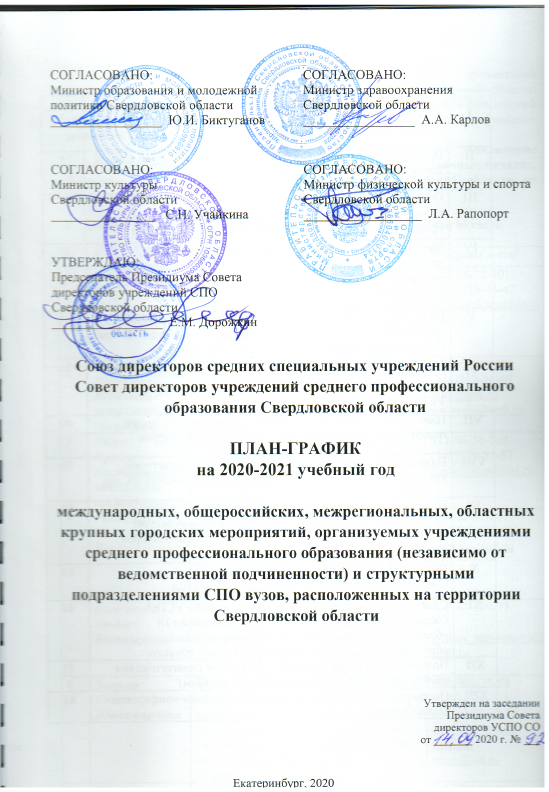 ОглавлениеСовет директоров профессиональных образовательных организаций (учреждений среднего профессионального образования) Свердловской области является региональным структурным подразделением Общероссийской общественной организации «Союз директоров средних специальных  учебных заведений России», работает по уставу Союза. Совет директоров УСПО Свердловской области - это объединение руководителей, а не организаций. Работает только на общественных началах. Членские взносы в Совет директоров УСПО Свердловской области не предусмотрены. Состав Президиума Совета директоров УСПО Свердловской областиПриоритетные направления деятельности Президиума Совета директоров учреждений СПО Свердловской областиКоординация деятельности профессиональных образовательных организаций СПО, подведомственных Министерству общего и профессионального образования Свердловской области, Министерству физической культуры и спорта Свердловской области, Министерству культуры Свердловской области, Министерству здравоохранения Свердловской области, негосударственных  профессиональных организаций, факультетов СПО вузов по модернизации системы профобразования, повышению качества подготовки специалистов для  развития экономики региона и государстваУстановление сотрудничества между образовательными учреждениями в области научных, управленческих, методических и технологических вопросовУчастие в формировании (совместно с другими заинтересованными организациями) эффективного рынка образовательных услуг с учетом потребности  экономики регионаОрганизация работы методических объединений Совета в целях совершенствования содержания и технологии подготовки квалифицированных рабочих и специалистов среднего звена, изменения качества патриотического воспитания студентов, формирования их ответственности и самостоятельности Создание единой информационной среды ПОО СПО Свердловской областиОказание консультационной помощи руководителям ПОО СПО по вопросам деятельности учреждения профессионального образованияКоординационная деятельность по профилактике зависимостей,  социальной дезадаптации, кризисных состояний и асоциального поведения обучающейся в ПОО СПО Свердловской области молодежи.Задачи:Выполнение законодательства Российской Федерации и Свердловской области  в сфере образования и нормативно-правового обеспечения деятельности ПОО СПО, социальная поддержка и защита членов коллективов ПОО СПОКачественная реализация Федеральных государственных образовательных стандартов среднего профессионального образования и стандартов ТОП-50Повышение конкурентоспособности и престижа ПОО СПО Свердловской области, повышение мобильности и возможности трудоустройства выпускниковРазвитие государственно-частного партнерства и совместной деятельности организаций СПО с  компаниями и предприятиями разных форм собственностиОбеспечение результативности  деятельности методических объединений   при  Совете директоров ПОО СПО Свердловской областиВзаимодействие с Советом ректоров высших учебных заведений и укрепление связей с высшей школойУчастие во Всероссийских, межрегиональных  и региональных мероприятиях, организация и  проведение областных конференций, семинаров, олимпиад, конкурсов,    Спартакиады студентов ПОО СПОУчастие в работе по назначению, оформлению и торжественному вручению стипендий Губернатора Свердловской области и конкурса НИР студентов «Научный Олимп»Совместная работа  с министерствами Свердловской  области, с  областным комитетом Российского Союза Молодежи,  центрами занятости населения и другими организациями для реализации основных задач ПОО СПО Свердловской области.III. Основные цели проведения студенческих мероприятий:-   активизация внеучебной деятельности студентов,-   формирование устойчивого интереса к специальности,- формирование  патриотического настроения, чувства гордости за  образовательное учреждение  и его преподавателей,-  нацеленность на здоровый образ жизни,-  формирование толерантности и жизненной активностиОсновные цели проведения  семинаров, круглых столов  и конференций для преподавателей и сотрудников ПОО СПО: - обмен положительным педагогическим опытом,- повышение квалификации педагогов, методистов, административно-управленческого и технического персонала,-  анализ и корректировка собственных возможностей ПОО,-  координационной деятельности ПОО по пропаганде  ценностей здорового образа жизни, по  профилактике зависимостей, социальной дезадаптации, кризисных состояний и асоциального поведения студентов  СПО,-    демонстрация  достижений учебного заведенияЦели и задачи Ассоциации государственных образовательных учреждений  среднего профессионального образования Свердловской областиОсновные цели деятельности:- содействие в развитии среднего профессионального образования  Свердловской области,- осуществление общественно-просветительской и иной социально-полезной деятельности для поддержки и развития среднего профессионального образования,- координация деятельности членов Ассоциации,- представление и защита общих имущественных интересов,- представление интересов учреждений среднего профессионального образования в государственных и иных органах.Для достижения уставных целей Ассоциация вправе осуществлять следующие виды деятельности:- обеспечение связи и интеграции с государственными и муниципальными структурами, иными юридическими лицами,- содействие созданию единого образовательного пространства,- участие в разработке экономической политики в сфере образования,- участие в разработке правовой политики в сфере образования,- формирование единой информационной политики и создание информационного поля,- установление сотрудничества в области научных, управленческих, методических и технологических проблем,- участие в аналитической и аттестационной деятельности в области профессионального образования.IV. Международные, всероссийские, межрегиональные, областныемероприятия студентов, педагогических и иных работниковпрофессиональных образовательных организацийСвердловской областиV. Методическое объединение заместителей директоровпо научно-методической работе и методистовпри Совете директоров УСПО Свердловской областиЦель работы: координация управления и ресурсное обеспечение научно-методической деятельности профессиональных образовательных организаций Свердловской области.Задачи:совершенствование научно-методической грамотности и повышение профессиональной компетентности педагогических работников, повышение мотивации педагогической инициативы и творческого поиска;создание образовательно-методической среды для формирования профессиональных и общих компетенций студентов, направленных на развитие творческой активности, проведение самостоятельных исследований, публичного представления их результатов;оказание методической помощи педагогическим работникам по реализации Федерального закона  № 273-ФЗ «Об образовании в Российской Федерации» и ФГОС СПО.Руководитель методического объединения: Байдало Елена Николаевна, заместитель директора ГАПОУ СО «Екатеринбургский экономико-технологический колледж» по инновационно-методической работе, e-mail  e.n.baydalo@eetk.ru, телефон 8(343) 331-30-59.Состав координационного совета методического объединения:Байдало Елена Николаевна - заместитель директора ГАПОУ СО «Екатеринбургский экономико-технологический колледж» по инновационно-методической работе.Пермякова Татьяна Константиновна - заместитель директора по научно-методической, инновационной работе ГАПОУ СО «Екатеринбургский колледж транспортного строительства».Токарева Наталья Николаевна – директор ГАПОУ СО «Каменск-Уральский политехнический колледж»Брагина Светлана Павловна, начальник информационно – методического центра ГБПОУ СО «Уральский колледж бизнеса, управления и технологии красоты»Караваева Наталья Радиславовна- заместитель директора по учебно-методической работе ГАПОУ СО «Асбестовский политехникум».Якушева Людмила Валентиновна –методист ГАПОУ СО «Краснотурьинский индустриальный колледж».Дивель Ольга Анатольевна-методист ГБПОУ СО «Красноуфимский аграрный колледж».План работы методического объединения заместителей директоров по научно-методической работе и методистов при Совете директоров УСПО Свердловской области на 2020-2021 уч. годVI. Методическое объединение заместителей директоров по воспитательной работе учреждений СПО при Совете директоров УСПО Свердловской областиЦели работы методического объединения: Сохранение системы творческого семинара заместителей директоров по воспитательной работе как формы повышения квалификации и совершенствования внеучебной работы в УСПО Свердловской области.Организация и проведение   областных  мероприятий для студенческой молодежи и организаторов внеучебной работы.Руководитель методического объединения  заместителей директоров ОУ СПО  по воспитательной работе – Полежаева Светлана Александровна, заместитель директора по воспитательной работе колледжа железнодорожного транспорта УрГУПС.   Тел. (343) 370-36-66, 358-59-90, 912-28-75-128 E-mail: s.polezhaeva@yandex.ru  Материалы методического объединения размещаются на сайте www.uralucheba.ru  в разделе «Воспитание УСПО».Состав совета методического объединения1. Полежаева С.А.- руководитель методического объединения, зам. директора по ВР колледжа железнодорожного транспорта УрГУПС s.polezhaeva@yandex.ru тел. 8-912-287-51-282 Ахмерова Е.А.,  зам. директора по ВР Уральский радиотехнический колледж  им. А.С. Попова urtt-vospit@mail.ru      тел.8-908-924-25-593. Бехтина Н.П., зам. директора по ВР Уральский политехнический колледж upcofficer@mail.ru,тел. 8-919-384-46-194. Билюшова Е.В., зам. директора по ВР  Екатеринбургский автомобильно- дорожный колледж      lenоs-lenos78@yandex.ru         конт.тел.8-909-003-71-465. Вечканова Т.Н. зам. директора  Медицинский колледж УрГУПС2569617@mail.ru конт.тел.8-912-666-32-406. Гончарова Г.И. зам. директора по ВР  Екатеринбургский энергетический техникум   ggi1908@mail.ru, тел.8-908-902-69-437. Зырянова Е. А.зам. директора по ВР Каменск-Уральский политехнический колледж      kupk@mail.ru8. Комиссарова Г.В. зам директора по СПО  Екатеринбургский монтажный колледж,  тел. +7( 343) 257-30-41, emk.spr@yandeх.ru9. Осокин А.Е.  зам. директора по УВР  Уральский государственный колледж им. И.И. Ползунова  kp1847@mail.ru   конт. тел. 8-908-638-46-4510.Таскаева И.С.зам. директора по ВР Колледж электроэнергетики машиностроения ИИПО РГППУ, тел. 8-904-459-55-52  irinataskaeva@mail.ru11. Шатунова Н.В. зам. директора по ВР Екатеринбургский экономико-технологический колледж,  n.v.shatunоva@eetk.ru, тел. 8-950-296-70-72План работы методического объединения заместителей директоров по воспитательной работе при Совете директоров УСПО Свердловской области на 2020-2021 уч. годVII. Методическое объединение заведующих заочными отделениями учреждений СПО при Совете директоров УСПО Свердловской областиПриоритетные направления методического объединения:- координация деятельности учреждений СПО по подготовке специалистов по заочной форме   в соответствие с ФГОС- реализация концепции модернизации российского образования на период до 2024 года в Свердловской областиЦели работы:- сохранение системы методического объединения как формы повышения квалификации работников (заведующих заочными отделениями и методистов)Состав координационного советаПупова Л.И.-Уральский колледж строительства архитектуры и предпринимательстваМартьянова Н.Ф.- Екатеринбургский колледж транспортного строительства.Соколова Н. Г. – Уральский радиотехнический колледж им. А.С. ПоповаРусинова Л.В. - Нижнетагильский горно-металлургический колледж им. ЧерепановаШелковникова О.И.- Каменск-Уральский техникум торговли и сервисаШакуто Е.А.- Электромеханический колледж РГППУРуководитель методического объединения  заведующих заочными отделениями Пупова Людмила Ивановна, заведующая Когалымским филиалом Уральского архитектурно-строительного колледжа.      р.т. (343) 374-35-71 моб. тел. 904-98-20-258План работы методического объединения заведующих заочным отделениемпри Совете директоров УСПО Свердловской области на 2020-2021 уч. годVIII. Методическое объединение по формированию культуры здоровья студентов и сотрудников профессиональных образовательных организаций Свердловской области (при Совете директоров УСПО Свердловской области)Руководитель методического объединения – директор Свердловского областного медицинского колледжа Левина Ирина Анатольевна,somk@somkural.ruМетодическое объединение работает для заместителей директоров по воспитательной работе, педагогов-психологов, социальных педагогов, медицинских работников, воспитателей, методистов, преподавателей образовательных организаций, реализующих программы среднего профессионального образования в условиях активизации молодежных добровольческих инициатив по формированию культуры здоровья в образовательных организациях.Цели деятельности методического объединения совершенствование профессиональных компетенций организаторов воспитательной работы в области изучения, анализа, систематизации, накопления и внедрения инновационных практик по формированию культуры здоровья студентов и сотрудников, в том числе волонтерской (добровольческой) деятельности.Задачами работы методического объединения является:- Анализ имеющегося в системе  профессионального образования опыта по развитию волонтерской (добровольческой) деятельности, а именно: выявление подходов, механизмов и технологий в реализации эффективных практик  по развитию волонтерской (добровольческой) деятельности в профессиональных образовательных организациях с целью их трансляции в российском образовательном пространстве; определение форм и методов их применения.- Поддержка творчески активных педагогических работников и специалистов по развитию волонтёрской деятельности, реализующих социально - значимые инициативы, а также трансляция успешного опыта работы на российском и региональном образовательном пространстве.- Обоснование ресурсов, необходимых для формирования и развития методического, технологического, программного обеспечения волонтерской деятельности.- Реализация принципов здоровьесбережения в образовательных организациях через внедрение профилактических технологий.- Формирование у обучающихся и специалистов культуры здоровья и культуры безопасности.План работы методического медико-педагогического объединения при Совете директоров УСПО Свердловской области на 2020-2021 уч. годIX.    План  основных совместных мероприятийРоссийского Союза Молодежи и  Президиума Совета директоров  ОУ СПО Свердловской области на 2020-2021 учебный годРОМО «Свердловская Областная Организация Российского Союза Молодежи» г.Екатеринбург ул.Малышева.101 Председатель Зверева Елена тел./ факс 8 (343) 371 33 21,   rsm_ural@mail.ruДополнительная информация  о студенческих проектах и программах на сайте и                  в социальных сетях: http://www.рсмурал.рф/                                     http://vk.com/rsm_uralПорядок проведения Областной спартакиадыСвердловской области на 2020-2021 учебный годXI. Совет руководителей физического воспитания Профессиональных образовательных организаций Свердловской области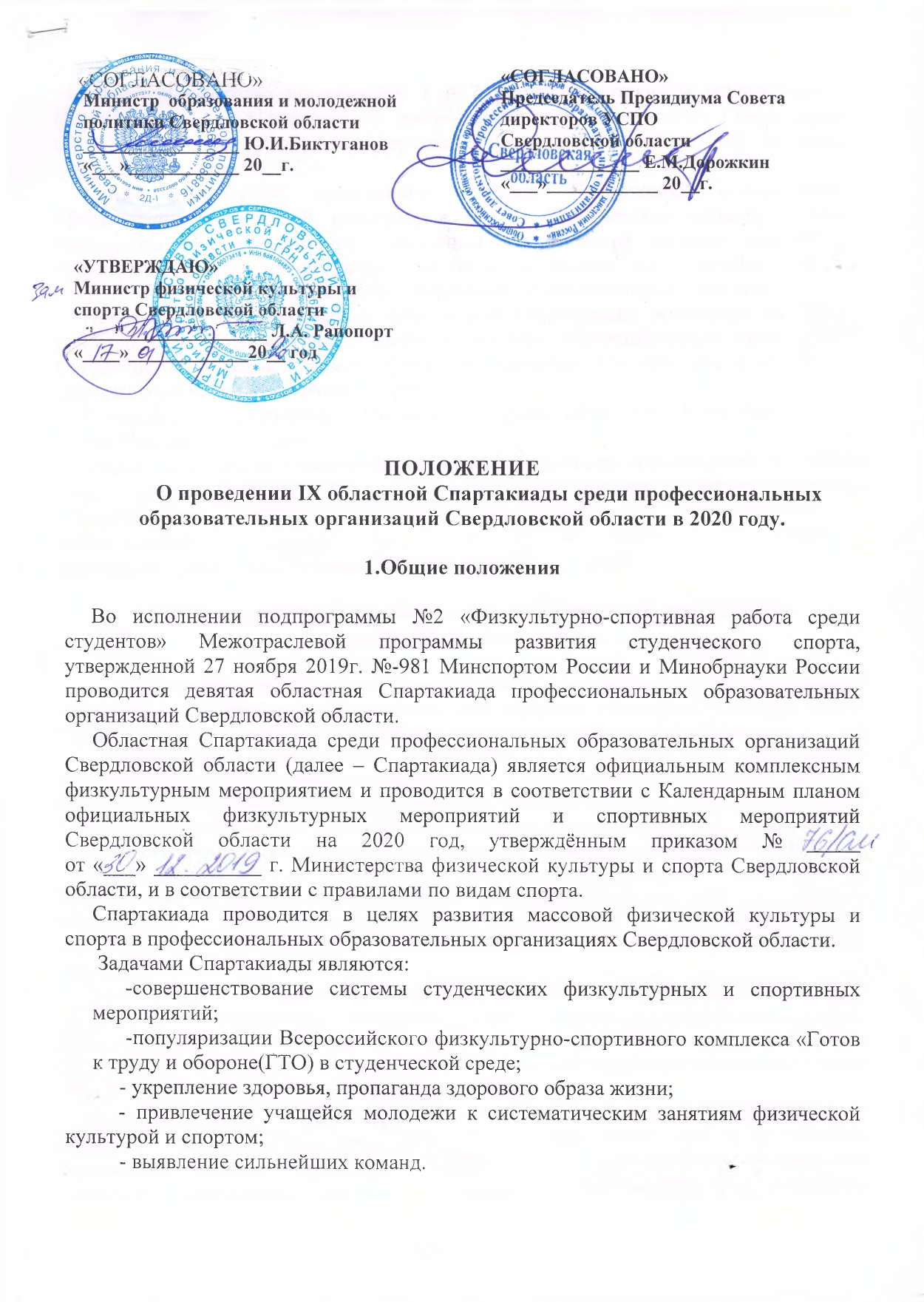 2.Руководство проведением СпартакиадыОбщее руководство проведением 1 и 2 этапов Спартакиады осуществляется Советом директоров учреждений профессионального образования Свердловской области  (далее  профессиональная образовательная организация) при содействии Министерства образования и молодежной политики Свердловской области.Общее руководство проведением 3 этапа Спартакиады осуществляют Министерство физической культуры и спорта Свердловской области в лице государственного автономного учреждения Свердловской области «Центр по организации и проведению физкультурных и спортивных мероприятий» (далее - ГАУ СО «ЦСМ») совместно с профессиональной образовательной организацией.Непосредственное проведение всех этапов Спартакиады возложено на Совет руководителей физвоспитания профессиональных образовательных организаций Свердловской области, главную судейскую коллегию Спартакиады и судейские бригады соревнований по видам спортаГлавный судья Спартакиады (Председатель судейской коллегии Спартакиады) – Попов Николай ЛеонидовичСудейская коллегия Спартакиады  и судейские бригады соревнований по видам спорта формируются Советом руководителей физвоспитания профессиональных образовательных организаций Свердловской области во взаимодействии с региональными спортивными федерациями. Количественный состав судейских бригад определяется действующими правилами соревнований.3.Обеспечение безопасности участников  и зрителей,  медицинское обеспечение Спартакиады Спартакиады  проводятся на объектах спорта, включенных во Всероссийский реестр объектов спорта, в соответствии с Федеральным законом от 4 декабря 2007 года № 329-ФЗ «О физической культуре и спорте в Российской Федерации».Обеспечение безопасности участников и зрителей при проведения официального физкультурного мероприятия осуществляется в соответствии с Постановлением Правительства Свердловской области № 333 от 30 мая 2003 года   «О мерах по обеспечению общественного порядка и безопасности при проведении на территории Свердловской области мероприятий с массовым пребыванием людей». Ответственность за обеспечение общественного порядка и безопасность граждан при проведении физкультурных мероприятий, в том числе за подачу уведомлений в УМВД России по городу Екатеринбургу в установленный срок возлагается на Учреждения   профессиональных образовательных организаций Свердловской области.Участие в физкультурных мероприятий Спартакиады осуществляется только при наличии полиса (оригинала) страхования жизни и здоровья от несчастных случаев, представляемого в комиссию по допуску участников на каждого участника Спартакиады. Страхование осуществляется за счет собственных средств участников Спартакиады и других внебюджетных источников. Оказание скорой медицинской помощи осуществляется в соответствии с приказом Министерства здравоохранения РФ от 1 марта 2016 г. № 134н «О порядке организации оказания медицинской помощи лицам. Занимающимся физической культурой и спортом (в том числе при подготовке и проведении физкультурных мероприятий и спортивных мероприятий), включая порядок медицинского осмотра лиц, желающих пройти спортивную подготовку, заниматься физической культурой и спортом в организациях и (или) выполнить нормативы испытаний (тесто) Всероссийского физкультурно-спортивного комплекса «Готов к труду и обороне».Основанием для допуска участника к физкультурным мероприятия по медицинским заключениям является заявка с отметкой «Допущен» напротив каждой фамилии участника с подписью врача по лечебной физкультуре или врача по спортивной медицине и заверенной личной печатью, при наличии подписи с расшифровкой ФИО врача в конце заявки, заверенной печатью допустившей спортсмена медицинской организации, имеющей лицензию на осуществление медицинской деятельности, перечень работ и услуг, который включает лечебную физкультуру и спортивную медицину (возможна медицинская справка о допуске к соревнованиям, подписанная врачом по лечебной физкультуре  или врачом по спортивной медицине и заверенная печатью медицинской организации, отвечающей вышеуказанным требованиям). Допуск  участников к Спартакиаде по медицинским показаниям осуществляется не ранее чем за 30 дней до начала физкультурных мероприятий.Ответственными за соблюдение норм и правил безопасности при проведении Спартакиады являются: Главный судья – Попов Николай Леонидович;Руководитель спортсооружения, на котором проводится Спартакиада.Ответственность за здоровье и сохранность жизни участников в дни Спартакиады возлагается на лицо их сопровождающее.4.ФинансированиеМинистерство   физической   культуры и  спорта  Свердловской  области, в  лице  ГАУ  СО  «ЦСМ»  осуществляет  долевое финансовое  обеспечение 3 (финального) этапа   Спартакиады   в   соответствии с  Порядком финансирования  за  счет  средств областного бюджета и  нормами   расходов   на  проведение  физкультурных   и   спортивных мероприятий: компенсационная выплата на питание судейской коллегии, предоставление наградной и сувенирной атрибутики, оказание услуг скорой медицинской помощи, оказание услуг спортсооружения, оформление места проведения. Расходы по проведению Спартакиады I, II этапа несут проводящие организации по согласованию согласно п.2 настоящего Положения.Расходы по командированию (проезд, питание, размещение и страхование)        участников Спартакиады обеспечивают командирующие организации.5.Место и сроки проведения* Изменение сроков и времени проведения мероприятия, утверждение итогов, а также приостановка, либо прекращение мероприятия осуществляется только по согласованию с Министерством физической культуры и спорта Свердловской области.6. Порядок проведения СпартакиадыСпартакиада проводится в 3 этапа.1 этап – физкультурные мероприятия проводятся внутри коллективов профессиональных образовательных организаций Свердловской области. 2 этап – зональные физкультурные мероприятия.Проходят по трем территориальным зонам Свердловской области:- Профессиональные образовательные организации г. Екатеринбурга- Северный и Горнозаводской управленческий округ;- Восточный, Южный и Западный управленческий округ;3 этап – финальные физкультурные мероприятия.От Центрального управленческого округа г. Екатеринбург допускаются по 4 команды на виды спорта (настольный теннис, стрельба  и мини-футбол  ) и 6 команд в легкоатлетическом кроссе, лыжных гонках, легкой атлетике. От Восточного, Южного, Западного, Северного и Горнозаводского управленческих округов допускаются команды, призеры 2 этапа соревнований (легкоатлетическом  кроссе, лыжных гонках, настольном теннисе, стрельбе, легкой атлетике) и по 2 команды (мини-футбол). При отказе команды от участия в финальной Спартакиаде вакантное место занимает команда, занявшая следующее за ней место. Отчеты о проведении Спартакиады по видам спорта на 2 этапе предоставляются в Совет руководителей физвоспитания профессиональных образовательных организаций Свердловской области7.Требования к участникам и условия их допускаВ финальных физкультурных мероприятиях Спартакиады принимают участие сборные команды дневных отделений  профессиональных образовательных организаций Свердловской области. Количественный состав участников сборных команд в отдельных видах  Спартакиады определяется настоящим Положением и в соответствии с правилами Спартакиады по видам спорта.На втором этапе (зональные физкультурные мероприятия):  профессиональные образовательные организации могут самостоятельно принимать решения об участии по видам спорта как двумя (мужской и женской), так и одной (на выбор) командой.Участники Спартакиады должны иметь документы: паспорт, медицинский страховой полис, зачетную книжку, студенческий билет, выписку из приказа директора профессиональной образовательной организации о зачислении на первый год обучения (на базе 9 и 11 класса).Поименные заявки на каждый вид программы, подписанные директором, руководителем физвоспитания профессиональной образовательной организации и заверенные печатью учебного заведения, подаются на заседаниях судейской коллегии по видам спорта.К участию в Спартакиаде допускаются учащиеся, отнесенные по состоянию здоровья к основной медицинской группе, прошедшие медицинский осмотр и имеющие справку (допуск) о состоянии здоровья, заверенную подписью и печатью врача лечебно-профилактического учреждения. Примечание: При выявлении участия в Спартакиаде незаявленных участников или студентов не дневных отделений, результаты команды аннулируются и расходы по данному виду спорта несет учебное заведение данной команды.8.Программа СпартакиадыЛегкоатлетический кросс*: юноши -1000м.; девушки- 500 м. Соревнования лично-командные.Личное первенство определяется раздельно среди юношей и девушек по личному результату, показанному участниками. Командное первенство — по сумме времени 4 участников команды среди юношей и девушек раздельно.Состав команды: 5 юношей (+ один представитель) и 5 девушек (+ один представитель).Ответственный –Половников Михаил Юрьевич, тел.+7-950-56-29-433Лыжные гонки*: Соревнования лично-командные.     Соревнования проводятся раздельно среди юношей и девушек. Состав команды: 5 человек (5 юношей или 5 девушек) ( + один представитель).    Дистанция: юноши 5 км., девушки 3 км. Ход свободный. Личное первенство определяется по лучшему результату. Командное первенство определяется по наименьшей сумме времени 4 участников физкультурных мероприятий.     Ответственный – Попов Николай Леонидович, тел.8-912-23-43-113    Настольный теннис: Соревнования командныеСоревнования проводятся раздельно среди юношей и девушек.Состав команды 3 человека: 3 юноши (+ один представитель), 3 девушки (+ один представитель).Соревнования проводятся по действующим правилам настольного тенниса.Система проведения соревнований определяется ГСК в день проведения соревнования в зависимости от количества поданных заявок и прибывших на соревнование команд. Ответственный – Попов Николай Леонидович, тел.8-912-23-43-113      Пулевая стрельба*: Соревнования лично-командные.Состав команды: 3 человека (независимо от пола) (+ один представитель).Условия выполнения упражнения (винтовка пневматическая; расстояние 10м; 6 пробных + 20 зачетных выстрелов, из положения, сидя с упора). Командный зачет определяется по сумме трех результатов. В личном первенстве победители определяются как среди юношей, так и среди девушек по правилам соревнований по стрелковому спорту. При равенстве очков в личном первенстве места определяются:а) по наибольшей сумме очков в последней серии из 10 выстрелов, 	предпоследней и т.д.:б) по наибольшему числу «10», «9«, «8» и т.д. в упражнении;в) по наибольшему числу внутренних десяток в упражнении;г) если равенство сохранятся и после этого, присуждаются одинаковые места.При равенстве командных результатов места определяют как для индивидуального первенства, но по суммарному результату стрелков команды.Разрешается использовать свое оружие.Ответственный –Хорошавина Светлана Александровна, тел.8-904-38-71-089           Футбол: Соревнование командное. Состав команды 10 человек + 1 представитель. Соревнования проводятся по действующим правилам футбола.Система проведения соревнований определяется ГСК в день проведения соревнования в зависимости от количества поданных заявок и прибывших на соревнование команд. Ответственный –Половников Михаил Юрьевич, тел.+7-950-56-29-433Легкая атлетика*: Соревнования лично-командные. Соревнование проводится в один день.Состав команды: 10 человек независимо от пола ( + один представитель).Программа: юноши 100м, 400м, 800м,  прыжки в длину, эстафета 4 х 100м.Девушки 100м, 400м, 800, прыжки в длину, эстафета 4 х 100м, Каждый спортсмен может принять участие в 2-х видах программы + эстафета. Личное первенство определяется по лучшим результатам. Командное первенство определяется по 10 лучшим результатам + эстафета. Подсчет результатов подводится по таблице оценки в легкой атлетике за 1986 год.      Ответственный –Килинкаров Руслан Михайлович, тел. 8-909-01-28-124Ответственный – Попов Николай Леонидович, тел.8-912-23-43-113	     *Результаты соревнований по пулевой стрельбе; легкой атлетике (бег100м и прыжок в длину с разбега); лыжным гонкам; легкоатлетическому кроссу идут в зачет выполнения нормативов испытаний (тестов) комплекса ГТО.9.Условия подведения итоговПобедитель в личном зачете определяется раздельно среди юношей и девушек в каждом виде спорта по лучшему результату. Победители в командном зачете определяются раздельно среди команд юношей и девушек. Протесты рассматриваются ГСК во время и после окончания соревнований в   течение одного часа10.НаграждениеПобедители в личных видах программы Спартакиады на финальных этапах награждаются медалями и дипломами Министерства физической культуры и спорта Свердловской области.Команды, занявшие призовые места на командных видах программы Спартакиады на финальных этапах награждаются кубками и дипломами Министерства физической культуры и спорта Свердловской области.Примечание: Решение о поощрении руководителей физического воспитания принимаются Советом руководителей физического воспитания профессиональных образовательных организаций.11.ЗаявкиПодтверждение участия команды в финальных соревнованиях по видам спорта принимаются на электронную почту n.l.popov@eetk.ru или по телефону сот. 8-912-23-43-113 не позднее, чем за 5 дней до начала соревнований.Главный судья спартакиады: Попов Николай Леонидовичсот. 8-912-23-43-113.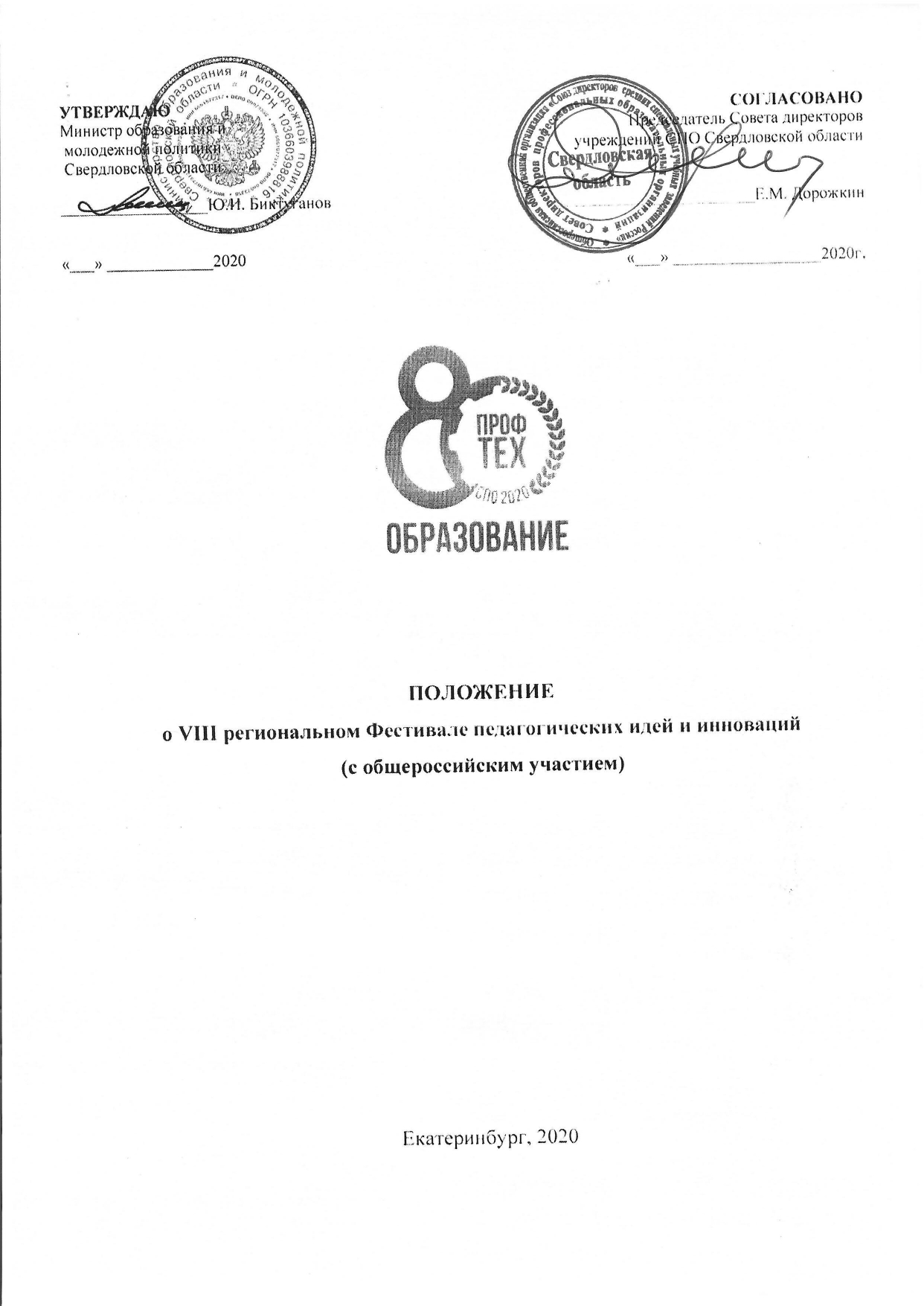 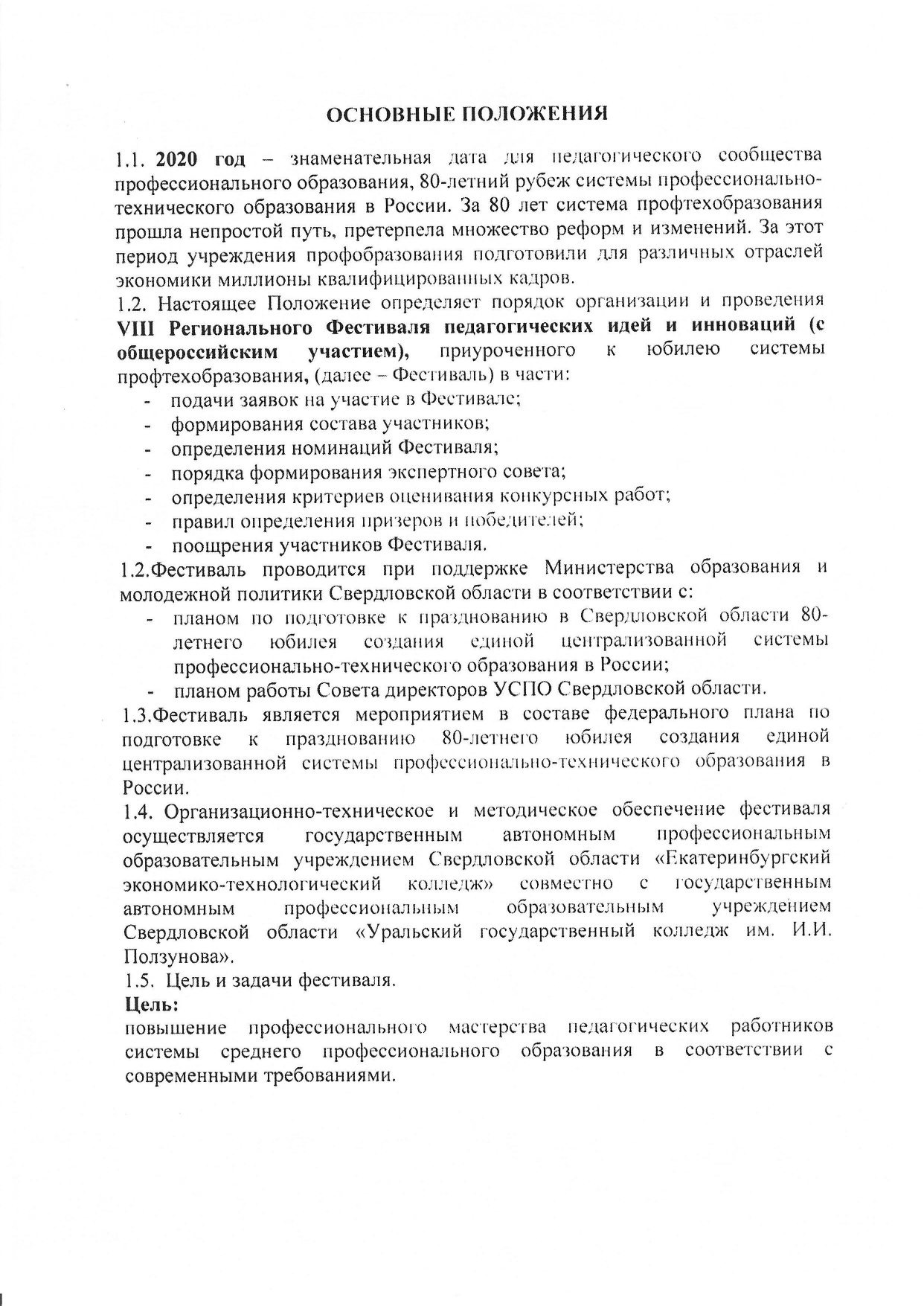 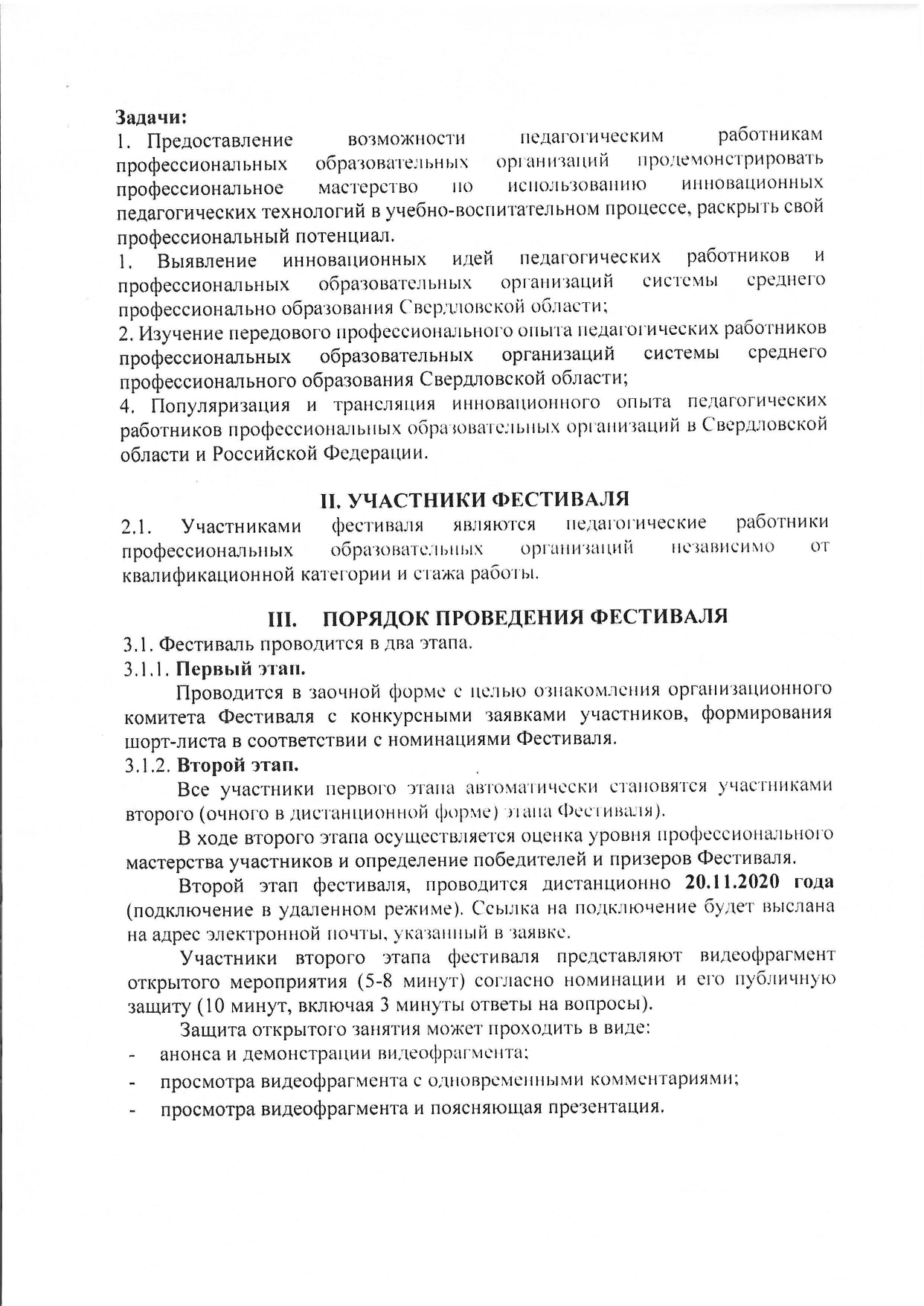 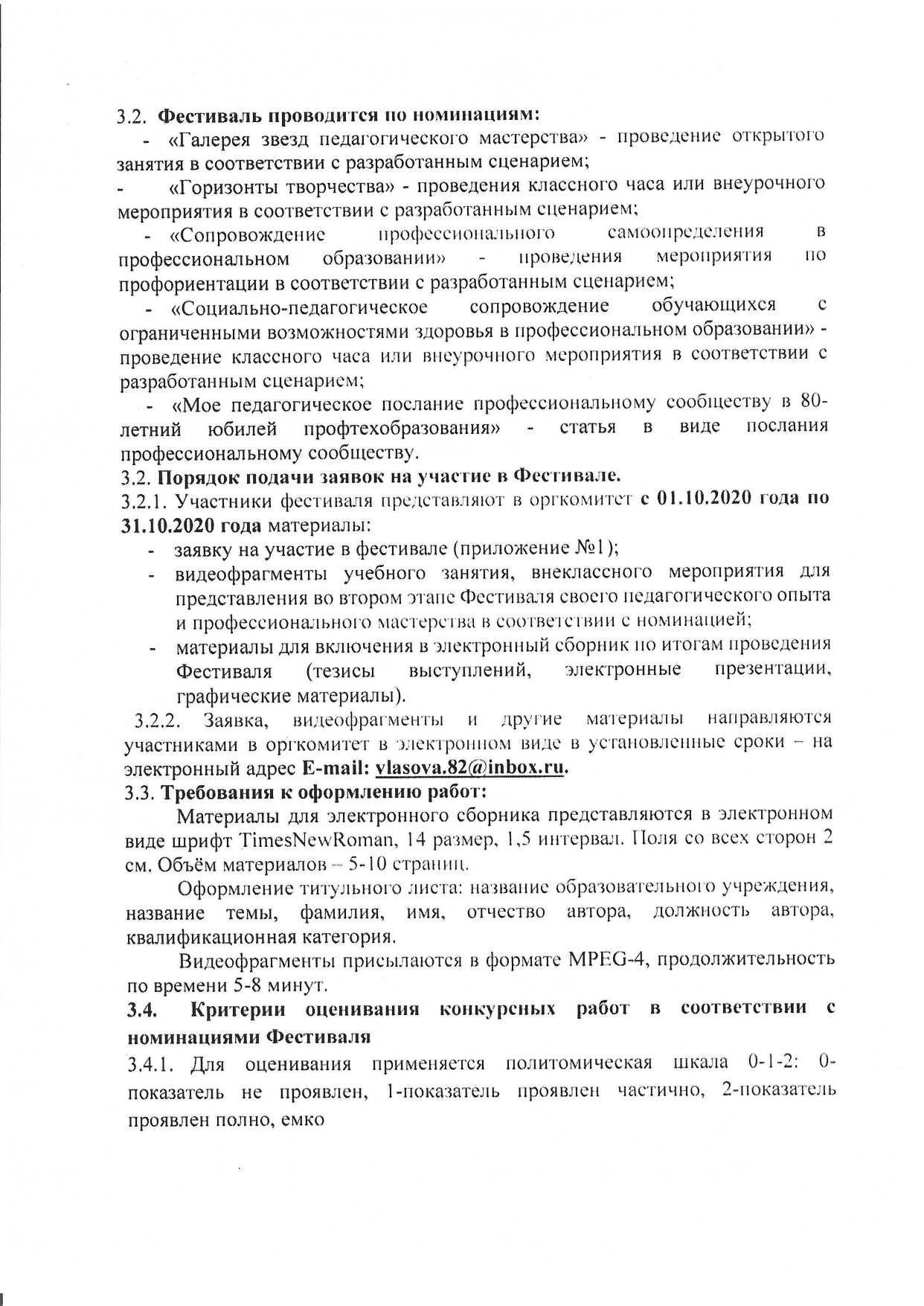 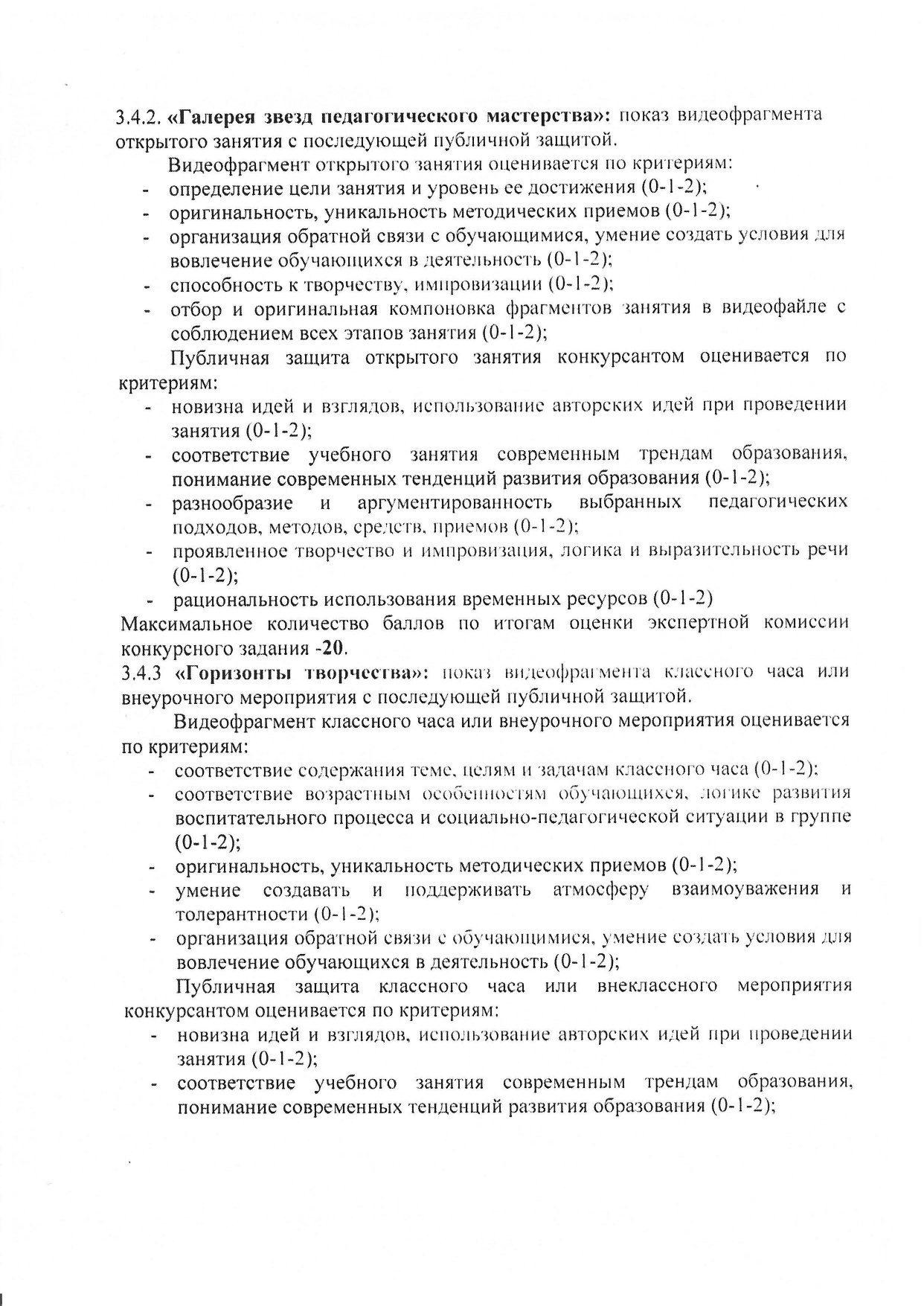 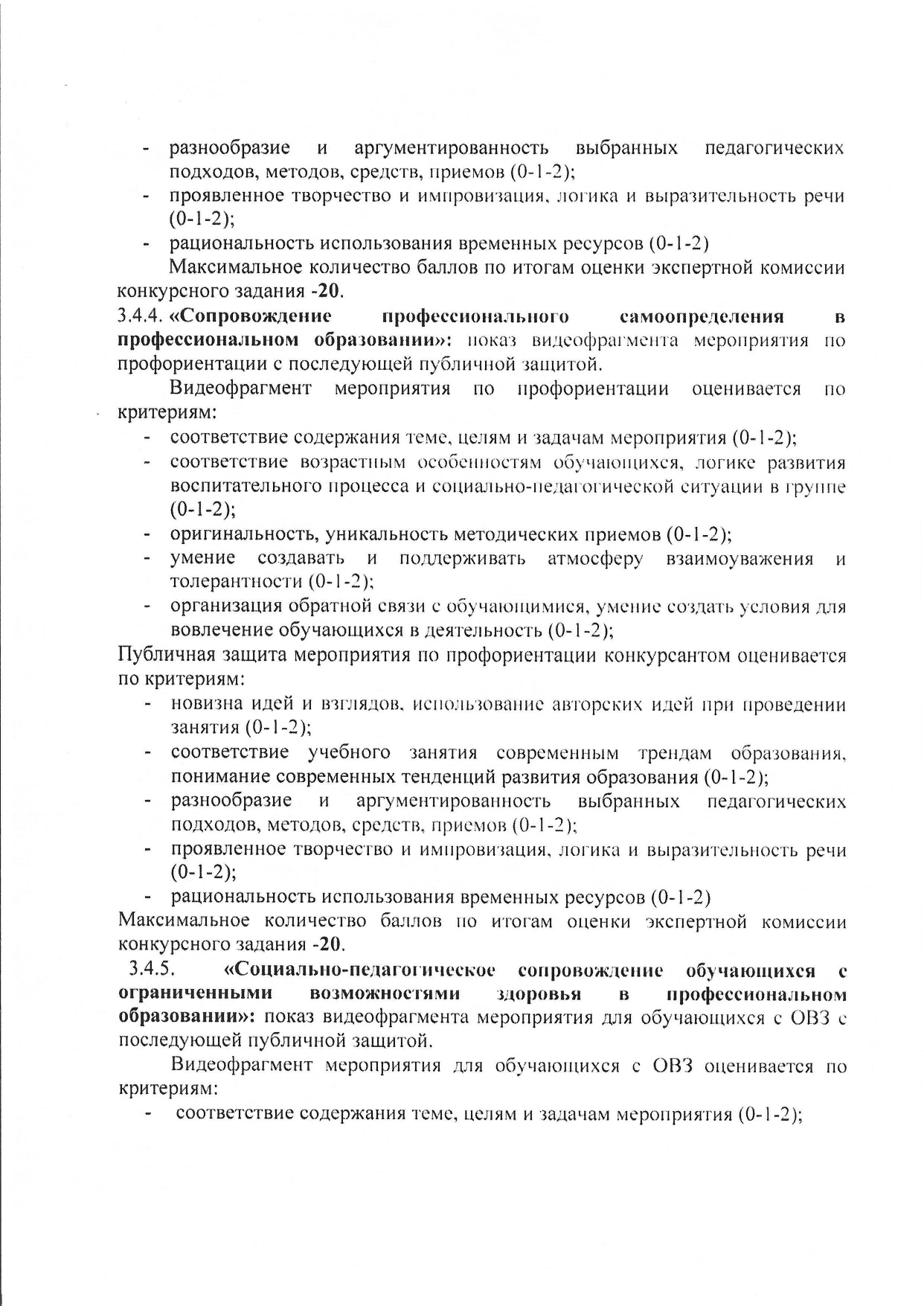 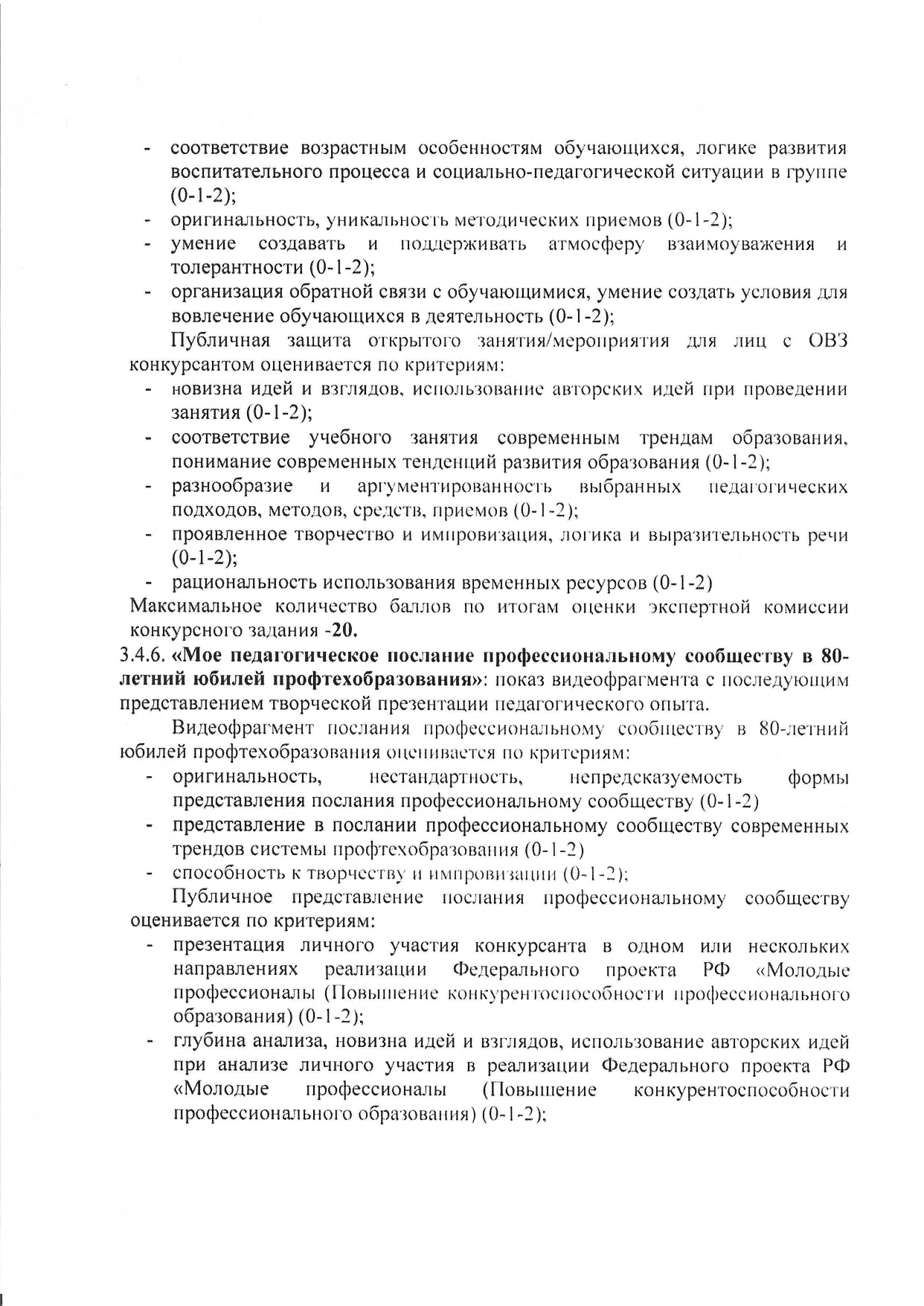 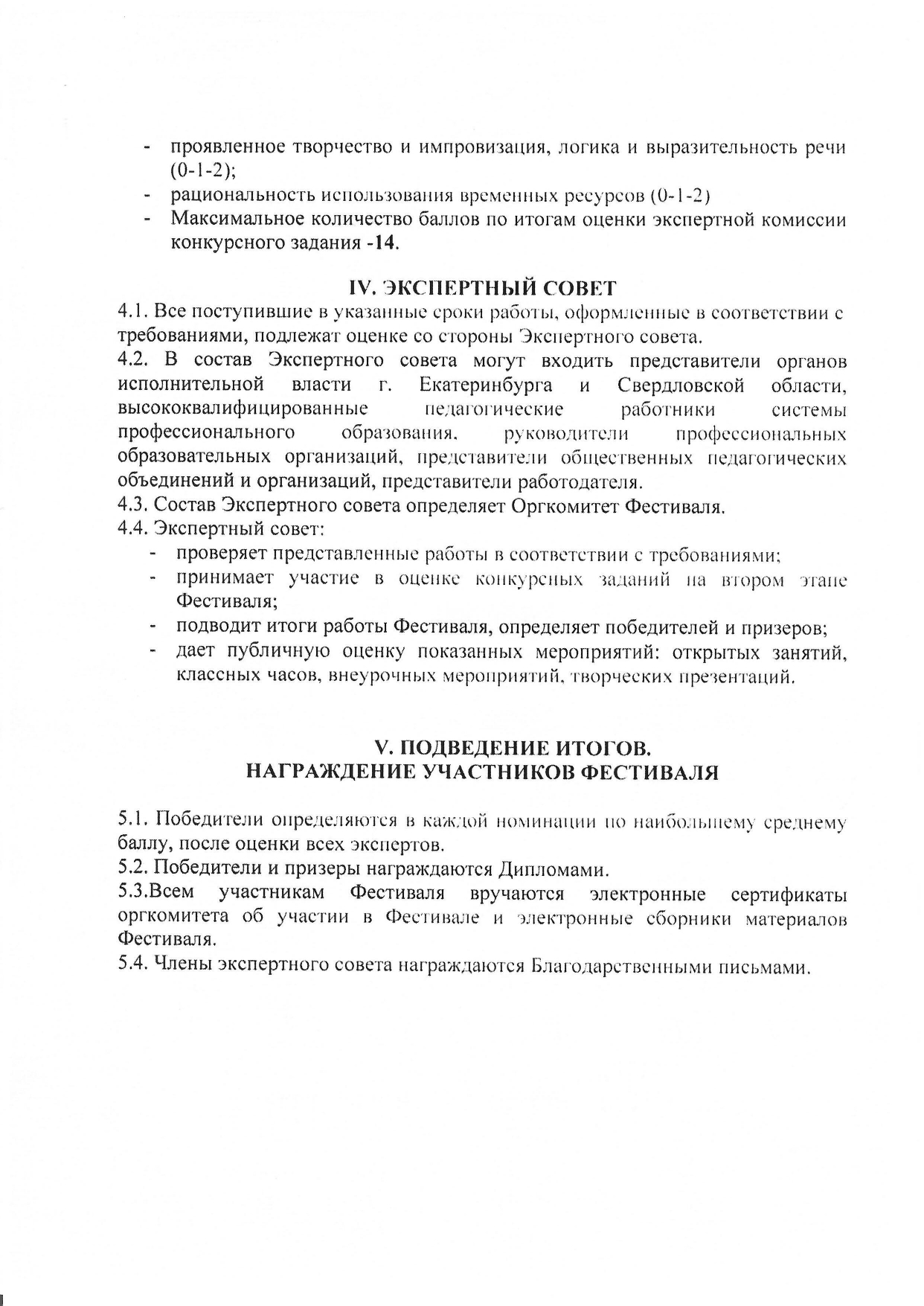 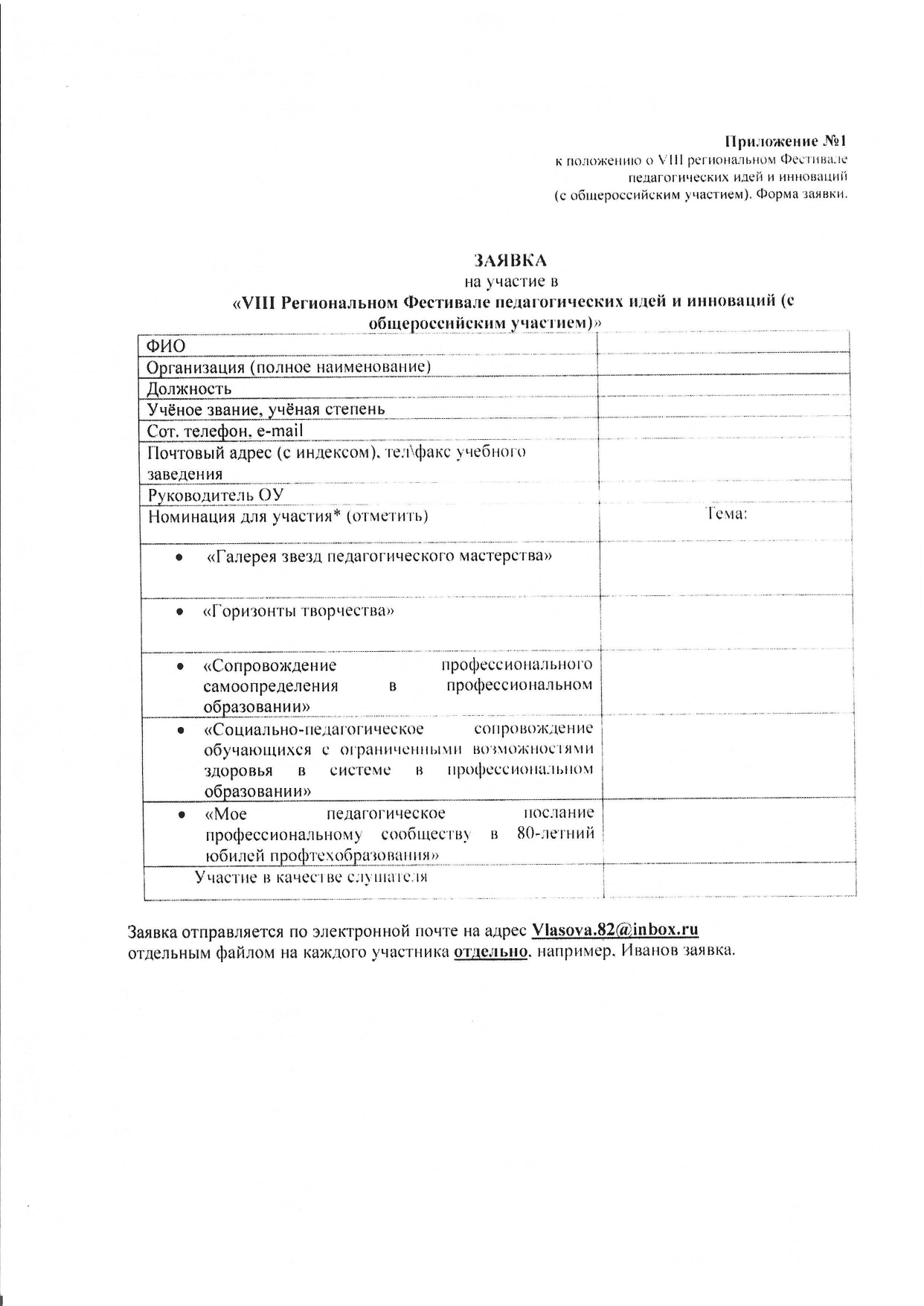 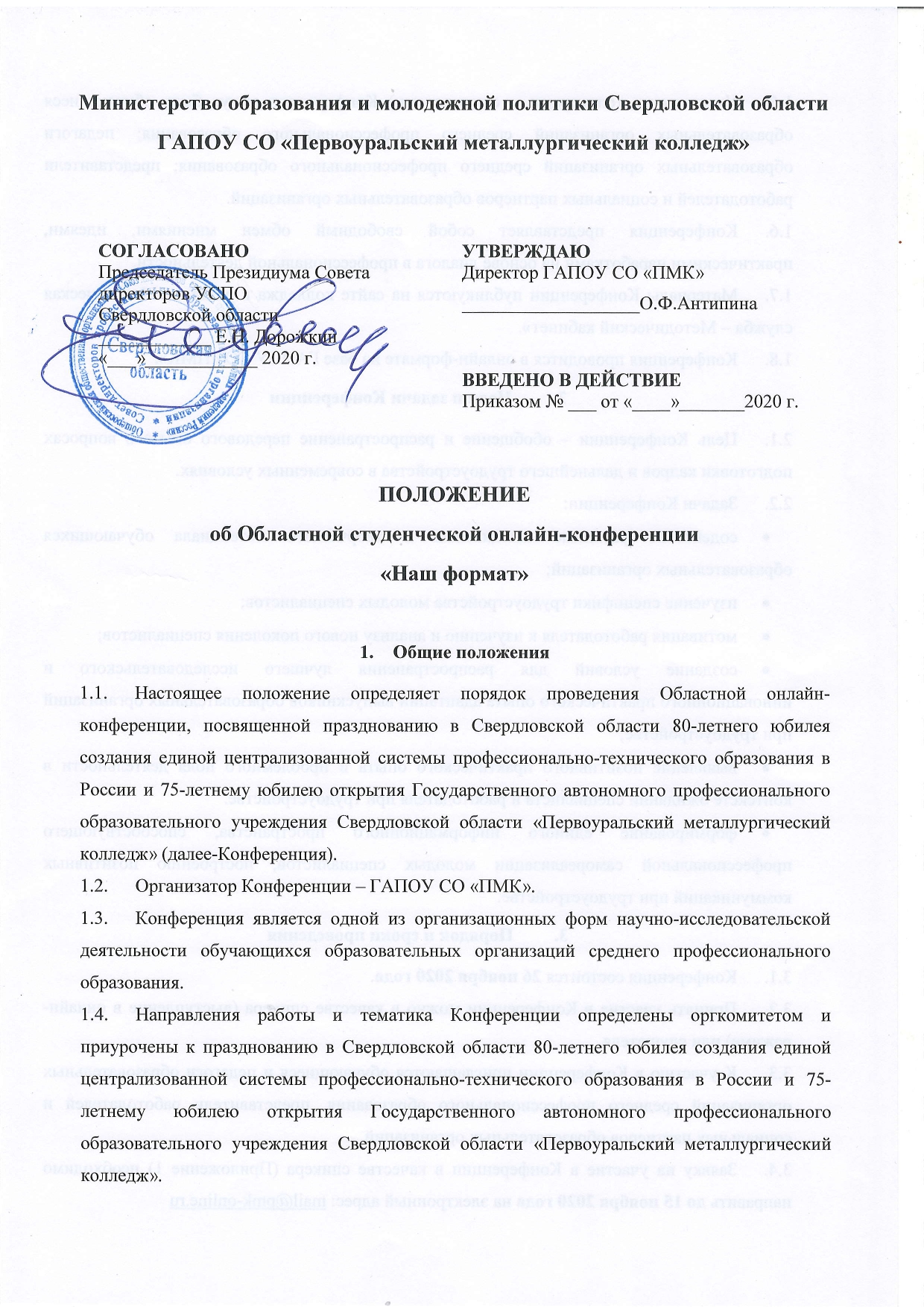 Участниками (спикерами и слушателями) Конференции могут быть обучающиеся образовательных организаций среднего профессионального образования; педагоги образовательных организаций среднего профессионального образования; представители работодателей и социальных партнеров образовательных организаций.Конференция представляет собой свободный обмен мнениями, идеями, практическими наработками на основе диалога в профессиональной деятельности.Материалы Конференции публикуются на сайте колледжа в разделе «Методическая служба – Методический кабинет».Конференция проводится в онлайн-формате на базе ГАПОУ СО «ПМК».Цели и задачи КонференцииЦель Конференции – обобщение и распространение передового опыта в вопросах подготовки кадров и дальнейшего трудоустройства в современных условиях.Задачи Конференции:содействие развитию инициативы и творческого потенциала обучающихся образовательных организаций;изучение специфики трудоустройства молодых специалистов;мотивация работодателя к изучению и анализу нового поколения специалистов;создание условий для распространения лучшего исследовательского и инновационного практического опыта адаптации выпускников образовательных организаций при трудоустройстве;выявление позитивного практического опыта и проблемного поля деятельности в контексте ожиданий специалиста и работодателя при трудоустройстве.формирование единого информационного пространства, способствующего профессиональной самореализации молодых специалистов, построению позитивных коммуникаций при трудоустройстве.Порядок и сроки проведенияКонференция состоится 26 ноября 2020 года.Принять участие в Конференции можно в качестве спикера (выступление в онлайн-режиме) или слушателя.К участию в Конференции приглашаются обучающиеся и педагоги образовательных организаций среднего профессионального образования, представители работодателей и социальных партнеров образовательных организаций. Заявку на участие в Конференции в качестве спикера (Приложение 1) необходимо направить до 15 ноября 2020 года на электронный адрес: mail@pmk-online.ru Для участия в Конференции необходимо предоставить тезисы статьи, презентацию в формате Microsoft Power Point, видеоматериалы в формате MP4, ссылки на материалы необходимо направить до 23 ноября 2020 года на электронный адрес: mail@pmk-online.ruСлушатели Конференции регистрируются без предварительной заявки по ссылке, которая будет опубликована 24 ноября 2020 года на официальном сайте колледжа: https://pmk-online.ru/ в разделе «Новости».Организатор оставляет за собой право определять количественный состав выступающих на онлайн-конференции.Участие в Конференции добровольное. Конференция проводится на безвозмездной основе.Требования к содержанию выступления и оформлению материаловВ выступлении должна быть отражена актуальность темы, связанной с пониманием профиля и потребностей современного выпускника профессиональной образовательной организации и требований работодателя, формированием позитивных профессиональных коммуникаций при трудоустройстве.Оформление материалов:Ф.И.О. автора,Должность/специальность, место работы/учебы,Тема выступления,Тезисы должны быть оформлены в виде статьи (не более 5 страниц, шрифт – Times New Roman, размер шрифта – 14 кегль, единичный интервал, поля: слева-3 см, сверху, снизу – 2 см, справа – 1 см),Презентация оформляется в формате Microsoft Power Point,Видеоматериалы оформляются в формате MP4.Ответственность за содержание и правильность изложения материала несет персонально автор статьи.Результаты Конференции Участникам Конференции, представляющим доклады, выступления, презентации, проекты, авторские программы вручаются дипломы и благодарственные письма.Материалы Конференции обобщаются и систематизируются на электронных носителях, размещаются на сайте колледжа в разделе «Методическая служба – Методический кабинет».Итогом Конференции является резолюция.Руководство и организацияДля организации и проведения Конференции создается организационный комитет (оргкомитет).Состав оргкомитета определяется методическим советом колледжа и утверждается директором образовательной организации.Руководство оргкомитетом осуществляется председателем.Оргкомитет:организует проведение Конференции;организует информационную поддержку Конференции;составляет план работы и определяет сроки проведения Конференции;формирует документацию, необходимую для проведения конференции.По итогам Конференции оргкомитет выпускает сборник тезисов в электронном формате.Оргкомитет осуществляет свою деятельность на принципах объективности и открытости.Документы КонференцииОсновными документами Конференции являются:Положение о конференции,Приказ директора колледжа,Материалы участников,Резолюция Конференции,Дипломы участников Конференции,Сборник тезисов Конференции.Документы Конференции формируются организатором и хранятся в электронной версии.Приложение 1Заявка на участиев Областной студенческой онлайн-конференции«Наш формат»разделзаголовок разделас.IСостав Президиума Совета директоров учреждений СПО (ПОО) Свердловской области3IIПриоритетные направления деятельности Президиума Совета директоров УСПО Свердловской области 5IIIОсновные цели проведения мероприятий для  студентов,  педагогических работников и иных работников системы профессионального образования Свердловской области6IVМеждународные, общероссийские, межрегиональные, региональные, областные, значимые городские  мероприятия, организуемые  профессиональными образовательными организациями  СПО  Свердловской области или на их базе  7VПлан работы   методического объединения заместителей директоров по научно-методической работе и методистов при Совете директоров УСПО Свердловской области44VIПлан работы  методического объединения  заместителей директоров по воспитательной работе  при Совете директоров УСПО Свердловской области47VIIПлан методического объединения заведующих заочными отделениями учреждений СПО при Совете директоров 49VIIIПлан основных мероприятий  Свердловского областного комитета Российского Союза Молодежи на 2020-2021 уч. год50IXПлан основных мероприятий Медико-педагогического объединения специалистов по формированию культуры здоровья студентов и сотрудников при Совете директоров УСПО Свердловской области58XПорядок проведения Областной спартакиадыСвердловской области на 2020-2021 учебный год63XIСовет руководителей физического воспитания УСПО Свердловской области. Положение о проведении IX областной Спартакиады среди профессиональных образовательных организаций Свердловской области 64XIIПоложение о VIII региональном Фестивале педагогических идей и инноваций (с общероссийский участием)72XIIIПоложение об Областной студенческой онлайн-конференции «Наш формат»81№ф и одолжностьЗнаки отличиятелефоны, e-mail1ДорожкинЕвгений Михайловичпредседатель Советаректор Российского государственного профессионально-педагогического университетазаслуженный лесовод России, доктор педагогических наук, профессор    912-24-72-401 (343)338-44-47evgeniy.dorozhkin@rsvpu.ru2ВертильВладимир Васильевичзаместитель  председателядиректорЕкатеринбургского экономико-технологического колледжазаслуженный учитель РФ,кандидат экономических наук912-600-16-01(343)257-44-49info@eetk.ruv.v.vertil@eetk.ru3Лёвина ИринаАнатольевназаместитель   председателядиректор Свердловского областного медицинского колледжазаслуженный учитель РФ  912-66-36-060(343)376-35-57somk@somkural.ru4ГолицынаСветланаВладимировнапредставитель  Нижнетагильского торгово-экономического колледжа, Почетный член Президиума заслуженный учитель РФ, кандидат педагогических наук922-22-37-281(3435)41-79-63nttet@e-tagil.ru5Самсонова Любовь Витальевна,Консультант Совета, Почетный член Президиумазаслуженный учитель РФ, кандидат юридических наук, доцент  902-87-999-75lyubov_samsonova@mail.ru6Зверева Елена Владимировна Председатель областной организации РСМ, зампредседателя Общественной палаты Свердловской областиПочетный работник сферы
государственной молодежной политики РФ, доцент 908-904-25-55  912-24-22-918(343) 385-80-75zvereva_opso@ mail.ru;opso@list.ru7Шевченко Денис Валерьевичдиректор Екатеринбургского колледжа транспортного строительства912-299-76-25(343) 374-04-01ural@ects.rudopobr-ects@mail.ru8КозловАндрей Николаевичдиректор Уральского государственногоколледжа имени И.И. Ползунова922-616-79-02(343) 263-03-60kp1847@mail.ru9СатымоваИрина Владимировнадиректор Свердловского колледжа искусстви культуры922-128-61-37(343) 240-19-58240-19-47info@socic.ru10РакитинаНатальяАлександровнадиректорВерхнесалдинского авиаметаллургического колледжаим. А.А.Евстигнеевапочетный работник среднего профессионального образования Российской Федерации904-387-06-49(34345)-38-52gouvsamk@ yandex.ru11Холкин Михаил Анатольевичдиректор Нижнетагильского горно-металлургического колледжа имени Е.А. и М.Е. Черепановых912-229-51-50(3435) 215-592ntgmk@ntgmk.ru12Мельников ГригорийПавловичпредставитель Уральского техникума автомобильного транспорта и сервиса922-146-54-50gp_melnikov@ mail.ru13Некрасов Сергей Ивановичдиректор Каменск-Уральского агротехнического техникумакандидат педагогических наук950-631-65-66agrodirektor@ gmail.com14Степанов Сергей Владимировичдиректор Училища олимпийского резерва №1 (колледж) Екатеринбургадоктор педагогических наук, профессор   direktor@uor-ekb.ruмероприятия профессиональных образовательных организацийместо проведения, ответственные,контактыСЕНТЯБРЬ 2020 г.СЕНТЯБРЬ 2020 г.Билет в будущее. Проведение практических мероприятий проекта «Билет в будущее»Красноуфимский аграрный колледж, Торгашова Е.В., методист ТРЦ, тел.89530415481,trc-agro@mail.ruОношкин С.В., Малахов В.П.Конкурс рисунков по безопасному поведению на дорогах среди Юных Инспекторов Дорожного движения «Цветная зебра»Екатеринбургский автомобильно-дорожный колледж, зав. воспитательной работы Тонкушина Дарья Дмитриевна, тел. 89002053323, tonkushina91@yandex.ru, методист Полухина Лариса Хуснулловна, тел. 8.904.5486096, poluhina_larisa@inbox.ru Национальный чемпионат по профессиональному мастерству среди инвалидов и лиц с ограниченными возможностями здоровья Свердловской области «Абилимпикс» по компетенциям:- Веломеханика- Ремонт и обслуживание автомобилейЕкатеринбургский автомобильно-дорожный колледж, зам.директора по УПР Санникова Елена Анатольевна, тел. 8.903.1479338, san.lena@mail.ru, методист Пузырева Наталья Михайловна, тел.8.904.3839482, nataliap.eadk@gmail.com Финал III Национального чемпионата «Навыки мудрых - 2020» в дистанционно-очном форматеЕкатеринбургский автомобильно-дорожный колледж, зам.директора по УПР Санникова Елена Анатольевна, тел. 8.903.1479338, san.lena@mail.ru, методист Афиногеева Людмила Николаевна, 8.982.6351768, ludmila_2711@mail.ru Всероссийский конкурс детских рисунков и фоторабот «Мое будущее – моя профессия»Екатеринбургский автомобильно-дорожный колледж, зав. методическим кабинетом Однолеткова Елена Валентиновна, тел. 8.912.6047551, 
el-v-od@mail.ru, зав. воспитательной работы Тонкушина Дарья Дмитриевна, тел. 8.900.2053323, tonkushina91@yandex.ru Чемпионат профессионального мастерства для людей с инвалидностью «Абилимпикс» по компетенции «Документационное обеспечение управления и архивоведение»Екатеринбургский техникум отраслевых технологий и сервиса, Шлыкова Елена Викторовна, методист,89644863344, pariknaster@bk.ru Всероссийский диктант ПобедыЕкатеринбургский торгово-экономический техникум, Солодухина Н.В., зам.директора по МР, e-mail 2578550@mail.ru, тел. (343) 305-50-65 (113)Региональный чемпионат по шахматам посвященный 80- летию профобразованиюСеровский политехнический техникум, Хоронько С.Г., заместитель по УВР 89126458531 ,  serghoronko@yandex.ru  Областной конкурс социальной рекламы«Честный взгляд: Стиль жизни – здоровье 2020» среди обучающихся профессиональных образовательных организаций Свердловской областиОбластной техникум дизайна и сервиса, Соловьянова Ю.С 378-17-23Стародубцева И.В 378-17-19Областной заочный фестиваль поэтического творчества «Это наша с тобой биография», посвященный празднованию 80-летия системыпрофессионально-технического образованияУральский радиотехнический колледж им. А.С.Попова, Ахмерова Е.А., заместитель директора по воспитательной работе,  akhmerova-ea@urtk.su, (343) 242-62-81Конкурс официальных страниц профессиональных образовательных организаций Свердловской области в социальных сетях «ВКонтакте» и Instagram, посвященный празднованию 80-летия системы профессионально-технического образованияУральский радиотехнический колледж им. А.С.Попова, Ахмерова Е.А., заместитель директора по воспитательной работе, akhmerova-ea@urtk.su, (343) 242-62-81Соревнования Финала VIII Национального чемпионата «Молодые профессионалы» (WorldSkills Russia) по компетенциям Сетевое и системное администрированиеКорпоративная защита от внутренних угроз информационной безопасностиИнженерный дизайн CADРазработка компьютерных игр и мультимедийных приложенийУральский радиотехнический колледж им. А.С.Попова, Терентьева О.А., prcitr@mail.ru, телефон 242-58-80,Уймин А.Г., au-mail@ya.ruРегиональный этап национального чемпионата Абилимпикс в Свердловской области в 2020  году в номинациях  «Администрирование баз данных»-студенты , «Токарные работы на станках с ЧПУ –школьники»Уральский радиотехнический колледж им. А.С.Попова, Рычкова Н.В.,prcitr@mail.ru, телефон 242-58-80ОКТЯБРЬ 2020 г.ОКТЯБРЬ 2020 г.Областной онлайн- конкурс «России стихотворная душа», посвященный 125-летию со дня рождения С.А. ЕсенинаКрасноуфимский аграрный колледж, Торгашова Е.В., методист ТРЦ, тел.89530415481, trc-agro@mail.ru, педагог-библиотекарь Могильникова И.В.Окружная Олимпиада  «Юный техник»Красноуфимский аграрный колледж, Торгашова Е.В., методист ТРЦ, тел.89530415481, trc-agro@mail.ruОбластной конкурс «Международный День повара»Серовский техникум сферы обслуживания и питания, зам. директора по УПР Хлыстикова Н.А. po128@inbox.ru, методист Толстоброва В.В. umr128@mail.ruМежрегиональный конкурс «Обучение младших школьников с применением интерактивных дидактических средств»Камышловский педагогический колледж, Пичка Елена Борисовна, зам.директора по УПР, pichkaelena@mail.ru,  тел.:  8(34375)2-08-03,  Межрегиональная интернет-выставка буклетов, фотоколлажей, информационных листовок, видеопамяток, методических разработок «Коррупции - нет!» Камышловский педагогический колледж, Абрамова Екатерина Андреевна, методист, lady_katerina-89@mail.ru, тел.: 8(34375)2-08-03 Региональный конкурс профессионального мастерства по геодезии «Уральский меридиан»Исовский геологоразведочный техникум, Лобанова И.А., momeri@mail.ru , 952-729-24-17Областной конкурс электронных книг «Они работали в нашем учреждении образования», «Наши выпускники – наша гордость», посвящённый 80-летию со дня создания единой централизованной системы профессионально-технического образования в России.Сергинский многопрофильный техникум,Зам. директора по ОВ и УИРЖаворонкова Надежда Борисовнаsergi-vspu@rambler.ru, тел: +79089066364Проведение научно-практической конференции, посвященной 80-летию со дня создания единой централизованной системы профессионально-технического образования в России.Сергинский многопрофильный техникум,Заместитель директора по УМРКосолапова Ирина Геннадьевна,mihsptu@yandex.ru, тел.89527385405Региональная дистанционная олимпиада по финансовой грамотностиРежевской политехникум,Колобова Ольга Николаевна, преподаватель, 89022736799, con59@bk.ruОбластной осенний молодежный интенсив «Гордость профтеха» (с международным участием)Верхнесалдинский авиаметаллургический колледж имени А.А. Евстигнеева, Никольникова Ю.Д., заместитель директора по учебно-инновационной работе, 8(34345)5-06-07, gouvsamk@yandex.ruОбластной проект социальной рекламы по безопасности дорожного движения «Мы живем по правилам!» в рамках областного форума «Мы за безопасность на дорогах»Екатеринбургский автомобильно-дорожный колледж, методист Полухина Лариса Хуснулловна, тел. 8.904.5486096, poluhina_larisa@inbox.ru, зам.директора по УПР Санникова Елена Анатольевна, тел. 8.903.1479338, san.lena@mail.ruФестиваль в сфере профессиональных коммуникаций «Еnglish-battle» для студентов СПОКаменск-Уральский техникум торговли и сервиса, Бондаренко Л.С., lu-vic@mail.ru, тел. 89827096869Горнозаводская олимпиада профессионального мастерства среди обучающихся учреждений среднего профессионального образования по профессии «Электромонтер» (проводится в рамках празднования 80-летия системы профессионального технического образования)Нижнетагильский строительный колледж, зав.методкабинетом Перминова Т.А.,председатель ПЦК Прокопьева Ю.В.metod.ntsk@gmail.com, 8 (3435) 43-27-87 Областной фестиваль-ярмарка  детского и молодежного национального творчества «Моя родина - Урал» (онлайн формат)Областной Центр патриотического воспитания детей и молодежи Красноуфимский педагогический колледжСуханова Л.П., руководитель Центра патриотического воспитания детей и молодежи +7(902)277-97-90, ikpk@yandex.ruНаучно-практическая конференция «Педагогическая инициатива 2020»Уральский колледж строительства, архитектуры и предпринимательства, Еньшина М.Л., методист,Наумова Г.Р., зав.методкабинетом211_uksap@mail.ru, (343) 375-13-51Конкурс «Визитных карточек специальностей «ПРОФТЕХОБРАЗОВАНИЕ-80»  Уральский железнодорожный техникум, Бочкова Я.М, методист, почта: kondi_08@mail.ru, телефон: 79068058210Всероссийский конкурс «Здесь Родины моей начало»Краснотурьинский политехникум, Винтер Т.В., Федотова Я.А., kpt-konkurs@mail.ru, 8(34384) 3-89-85 (доб. 103)Городской профориентационный конкурс «Моя будущая профессия»Краснотурьинский политехникум, Куштанов М.Н., misha-kushtanov@rambler.ru, 8(908) 632-00-53Дистанционная викторина, посвященная 80-летию профтехобразования.Новоуральский технологический колледж, Чагина Л.В., зам. директора по УВР, 89226143612, chaginalarisa@mail.ruДистанционный творческий конкурс «Моя профессия – моё будущее», посвященный 80-летию профтехобразованияНовоуральский технологический колледж, Чагина Л.В., зам. директора по УВР, 89226143612, chaginalarisa@mail.ruКонкурс чтецов в рамках празднования общероссийского «Праздника Белых журавлей», праздника поэзии и памяти воинов, павших на полях сражений и 75-летия Победы в Великой Отечественной войнеНижнетагильский техникум металлообрабатывающих производств и сервиса, Коровина Э.М., зам. директора по УР,  nttmps.pl.2@yandex.ru89122180873, 8(3435)330235IX  Международный фестиваль «Мастерство, творчество, поиск молодых в кулинарном искусстве» (Ural Professional Cooking Cup)Екатеринбургский торгово-экономический техникум, Стоянова О.Н., руководитель МФЦПК, e-mail 2578550@mail.ru тел. (343) 257-85-50V Областная дистанционная on-line квест-игра «Угадай Екатеринбург»Екатеринбургский торгово-экономический техникум, Петровских Л.И., преподавательe-mail pokrlyubov@yandex.ruтел. (343) 305-50-65 (136)Областная олимпиада по педагогике и психологииКаменск-Уральский педагогический колледж, Кадочникова О В, заведующий ИМЦ, metod_308@mail.ru, 8-953-048-66-71Региональная научно-практическая конференция «Актуальные вопросы подготовки кадров и повышения квалификации специалистов в современных условиях»Уральский техникум «Рифей»,Козинец Н.Г., ngkozinets@mail.ru,89122626454Открытый всероссийский  дистанционный  конкурс – выставка  фото и видеопродукции  «Мы из ПРОФТЕХ», посвященная 80 – летию системы профтехобразования.Камышловский техникум промышленности и транспорта, Болгова Е.И. заместитель  директора по УВР и СЗ , тел. (34375)2-44-19, e-mail: pl-16kam-v@mail.ru Физико-математическая городская олимпиада Екатеринбургский колледж физической культуры, Мельникова Вера Михайловна, melnikova.vera56@mail.ruТел.: 8-904-174-40-33Базанина Татьяна Анатольевнаnbh_11@mail.ruТел.: 8-902-875-88-86Областной Конкурс (с международным участием) «Кулинарная галерея»Техникум индустрии питания и услуг "Кулинар", руководитель Бугуева Л.В., metod_kulinar@mail.ru, контактный телефон: +7 (343) 370-33-00Областной конкурс «Юный водитель»Березовский техникум «Профи»,Черемных Е.С., и.о. зам. директора по УВР tonkushinag@mail.ru телефон: +79527265120Конкурс фотографических работ «Лица профессий»Колледж управления и сервиса "Стиль", зав.отделением Татаурова Н.И.,  lic_style@mail.ruПрофессиональные пробы для школьников «Билет в будущее»Уральский радиотехнический колледж им. А.С.Попова, Терентьева О.А.Рычкова Н.В.,prcitr@mail.ru, телефон 242-58-80Региональные соревнования в области информационной безопасности   IsetCTF-2020Уральский радиотехнический колледж им. А.С.Попова, Терентьева О.А., prcitr@mail.ru, телефон 242-58-80,Уймин А.Г., au-mail@ya.ruСтажировка преподавателей и мастеров производственного обучения «Использование инновационных производственных технологий в образовательной деятельности профессиональной образовательной организации» по заказу ИРОУральский радиотехнический колледж им. А.С.Попова, Терентьева О.А., prcitr@mail.ru, телефон 242-58-80,Уймин А.Г., au-mail@ya.ruДля лиц, пострадавших от последствий распространения новой коронавирусной инфекции дополнительная профессиональная программа повышения квалификации «Внедрение, управление и поддержка вычислительных сетей в организациях малого и среднего бизнеса (с учетом стандарта Ворлдскиллс по компетенции «Сетевое и системное администрирование»)»Уральский радиотехнический колледж им. А.С.Попова, Терентьева О.А., prcitr@mail.ru, телефон 242-58-80,Уймин А.Г., au-mail@ya.ruСоревнования VII Национального чемпионата WorldSkills Hi-Tech по компетенции Электроника совместно с Белоярской АЭСУральский радиотехнический колледж им. А.С.Попова, Терентьева О.А., prcitr@mail.ru, телефон 242-58-80,Уймин А.Г., au-mail@ya.ruСоревнования VII Национального чемпионата WorldSkills Hi-Tech по компетенции Сетевое и системное администрирование совместно с Консист-ОСУральский радиотехнический колледж им. А.С.Попова, Терентьева О.А., prcitr@mail.ru, телефон 242-58-80,Уймин А.Г., au-mail@ya.ruОбластной Конкурс (с международным участием) «Кулинарная галерея»Техникум индустрии питания и услуг «Кулинар», руководитель Бугуева Л.В., metod_kulinar@mail.ru, контактный телефон: +7 (343) 370-33-00НОЯБРЬ 2020 г.НОЯБРЬ 2020 г.III областная олимпиада профессионального мастерства по специальностям 15.02.01 Монтаж и техническая эксплуатация промышленного оборудования (по отраслям), 15.02.12 Монтаж, техническое обслуживание и ремонт промышленного оборудования (по отраслям)Екатеринбургский политехникум, Попова Т.В., заведующий методическим кабинетом, tat.vit.popova@mail.ru, (343) 210-35-65Окружной конкурс «ПредпринимайКа»Красноуфимский аграрный колледж, Торгашова Е.В., методист ТРЦ, тел.89530415481, trc-agro@mail.ruШаритдинова Л.А. председатель ЦМК экономических дисциплин 8 912 203 10 89 Областной конкурс «Марафон знаний» среди обучающихся образовательных организаций Свердловской областиЕкатеринбургский техникум химического машиностроения, Попова Лариса Николаевна, председатель ПЦК общеобразовательного циклател. 8952 134 5670,larisa_nikolaeva_69@mail.ruКонференция педагогов профессионального образования «Профессиональное образование на новой волне»Ирбитский аграрный техникум,Аверкиева Е.Н., методистelena.averkieva.68@mail.ru, 89920081374Региональная заочная студенческая олимпиада по товароведению продовольственных товаровСеровский техникум сферы обслуживания и питания, методист Толстоброва В.В., umr128@mail.ruОбластная онлайн – олимпиада по дисциплине «Правовые основы профессиональной деятельности»Баранчинский электромеханический техникум, методист Новокрещенова И.А., metod2@bar-tehnikum.ru , преподаватель Крупина О.Я. krupina.1975@bk.ru  Областная онлайн – олимпиада по «Информатике и ИТ» для студентов 1-2 курса Баранчинский электромеханический техникум, методист Шурц Ю.А., metod1@bar-tehnikum.ru , преподаватель  Богаченкова Т.В. tatyana_bogachen@mail.ru  Интеллектуальный марафон «What a drive! This student life»Исовский геологоразведочный техникум,  Синицина Л.М., metod.igrt@mail.ru , 8953-001-95-10Окружная олимпиада проф. Мастерства, посвященная 100 -летию плана ГОЭЛРО «Монтаж квартирной проводки»Режевской политехникум,Шилова Татьяна Петровна, старший мастер, 89617687822, shilova.tatjana1960@yandex.ruЛебедева Гульнара Фанавиевна, 8902272485, gul_1966@mail.ruII областная олимпиада по специальности 40.02.01 «Право и организация социального обеспечения» для студентов III курсов ССЗ по направлению «Юриспруденция в социальной сфере»Режевской политехникум,Киселева Марина Николаевна, преподаватель,89024430602, marina.chepurina.2011@mail.ruОкружные олимпиады по общеобразовательным учебным дисциплинам Ирбитский мотоциклетный техникум,Прокопьев Е.С., заместитель директора по УМР,imt-umr@mail.ru VII Межрегиональная (со всероссийским участием) дистанционная олимпиада по информатике и информационным технологиямЕкатеринбургский автомобильно-дорожный колледж, методист Неверова Ирина Юрьевна, тел.8.902.8738617, neverovaiu@eadk.ru, зав. методическим кабинетом Однолеткова Елена Валентиновна, тел. 8.912.6047551, el-v-od@mail.ru, Фестиваль профессийКаменск-Уральский техникум торговли и сервиса, Гаева Е.В., gaeva-elena@mail.ru, тел. 89193991845II педагогические чтения им. В.В ГордееваОбластной Центр патриотического воспитания детей и молодежи Красноуфимский педагогический колледжСуханова Л.П., руководитель Центра патриотического воспитания детей и молодежи+7(902)277-97-90, ikpk@yandex.ruОбразовательный онлайн - семинар по патриотическому воспитанию детей и молодежи для специалистов системы образования Западного управленческого округа Свердловской области.Областной Центр патриотического воспитания детей и молодежи Красноуфимский педагогический колледжСуханова Л.П., руководитель Центра патриотического воспитания детей и молодежи +7(902)277-97-90, ikpk@yandex.ruКонкурс на лучшую методическую разработку «Электронное обеспечение образовательного процесса»Уральский колледж строительства, архитектуры и предпринимательства,Еньшина М.Л., методистНаумова Г.Р., зав.методкабинетом 211_uksap@mail.ru, (343) 375-13-51Заочный областной конкурс сочинений «Моя профессия»Алапаевский многопрофильный техникум,Фомина М.С., методист 8(34346)2-16-64  metod_amt@list.ruКонкурс сочинений (эссе) «Шаги в будущее, посвященный 80-летию создания системы  профессионально-технического образования в России.Красноуфимский многопрофильный техникум, Конева Ж.В., председатель методического объединения  общеобразовательного цикла koneva.68@mail.ru, телефон 89193640036Конкурс творческих работ среди студентов СПО «Молодежь против коррупции».Красноуфимский многопрофильный техникум, Серебренникова К.А., педагог-организатор kristina.kmt66@gmail.ru телефон  89193944694V региональный конкурс художественного чтения«Мир наших мыслей», посвящённому 80-летию создания системы профессионально-технического образования в РоссииКрасноуфимский многопрофильный техникум, Конева Ж.В., председатель методического объединения  общеобразовательного цикла koneva.68@mail.ru телефон 89193640036Дистанционный образовательный квест «Знаника», посвященный 75-летию ПобедыНижнетагильский железнодорожный техникум, Гольденберг О.А., старший методист, 8(3435)96-36-55, ntzt@rambler.ru5 Областная дистанционная олимпиада по химииЕкатеринбургский торгово-экономический техникум, Солодухина Н.В., зам.директора по МР, e-mail 2578550@mail.ru тел. (343) 305-50-65 (113)Областная дистанционная олимпиада, посвященная 80-летию профтехобразованияЕкатеринбургский торгово-экономический техникум, Солодухина Н.В., зам.директора по МР, e-mail 2578550@mail.ru тел. (343) 305-50-65 (113)Областная Олимпиада «Основы профессионального общения»Алапаевский индустриальный техникум,Трескова С.М.  alait.metod@rambler.ruIV областной конкурс мультимедийных презентаций на иностранном языке «Страны изучаемого языка – вчера, сегодня, завтра»Алапаевский профессионально-педагогический колледж,  Никонова Л.В., преподаватель, profped@mail.ruОбластная олимпиада профессионального мастерства для преподавателей и мастеров производственного обучения, осуществляющих подготовку по программам агропромышленного профиля (дистанционно)Каменск-Уральский агропромышленный техникум, руководитель РЦ РПО СО агропромышленного и лесотехнического профиля Некрасова Ю.А.8-904-987-60-08, prcagroprofil@yandex.ruОбластная олимпиада профессионального мастерства обучающихся профессиональных образовательных организаций по профессии «Тракторист-машинист сельскохозяйственного производства» (дистанционно)Каменск-Уральский агропромышленный техникум, руководитель РЦ РПО СО агропромышленного и лесотехнического профиля Некрасова Ю.А.8-904-987-60-08, prcagroprofil@yandex.ruОбластная НПК «К истокам педагогического образования в СО»Каменск-Уральский педагогический колледж, Кадочникова О В, заведующий ИМЦ, metod_308@mail.ru, 8-953-048-66-71Семинар по патриотическому воспитанию «Служение Отечеству как личностный вклад в дело сохранение исторических, культурных и трудовых традиций россиян»Каменск-Уральский педагогический колледж, Пестерева Т.Н., заведующий СПО, informcenter_ku@bk.ru, 89527423688Курсы повышения квалификации «Будь здоров»Каменск-Уральский педагогический колледж, Пестерева Т.Н., заведующий СПО, informcenter_ku@bk.ru, 89527423688Областная студенческая научно-практическая конференция для обучающихся учреждений СПО Свердловской области, посвященная Году памяти и славы, «Как и зачем сохранять прошлое?»Свердловский областной педагогический колледж, Кузнецова М.Ф., зам. директора по НМР, 368-42-78.доп.201, kuznecomarina@yandex.ru Областной конкурс эссе для студентов СПО «Роль профессионального образования в становлении будущего специалиста»Северный педагогический колледж,Зыкина Л.В. зам. директора по РСО и НМР8-(34385) 6-82-76, spk-serov@mail.ruСоревнования для студентов СПО «УралТехноСпас»Уральский техникум «Рифей», Боев А.Г., boew.andrew@yandex.ru , 89086385274, Долговых А.А., snowfox66@mail.ruVIII Областная дистанционная методическая выставка «Актуальный педагогический опыт реализации образовательных программ СПО: традиции, инновации и перспективы» (заочное участие с публикацией в сборнике материалов)Ревдинский многопрофильный техникум»,  Ушакова О.А., заведующая отделением, Белова К.О., методист, тел. 89089122073, oaushakova_revda@mail.ruОбластная дистанционная Олимпиада профессионального мастерства  по профессии «Графический дизайнер»Камышловский техникум промышленности и транспорта, Болгова Е.И. заместитель  директора по УВР и СЗ , тел. (34375)2-44-19, e-mail: pl-16kam-v@mail.ruОбластная научно- практическая конференция «Экология, природа и мы» для преподавателей специальности 35.02.12 Садово-парковое и ландшафтное строительствоТалицкий лесотехнический колледж им. Н.И.Кузнецова, Дюбанова Наталья Владимировна, заведующий методическим кабинетом, тел.89655088270, dubanova.n@yandex.ruОбластной конкурс чтецов «Я лиру посвятил народу своему» (на русском и английском языках»Каменск-Уральский политехнический колледж, председатель ЦК гуманитарных дисциплин Киселева М.Н., kiseleva74marina@mail.ruОнлайн-конференция по обмену опытом со студентами системы среднего профессионального образования «Наш формат»Первоуральский металлургический колледж, Малова И.А., Кириллова Е.Е.; metod@pmk-online.ru; телефон 8 (3439) 63–84–30 (доб. 214).Областные соревнования по волейболу среди студентов профессиональных образовательных организаций Свердловской области, посвященные 80-летию системы профессионально-технического образования в РоссииСлободотуринский аграрно-экономический техникум,Тарасов С.Н., руководитель физ.воспитания, 89221292821;Кайгородцева С.Н., заместитель директора по СПР, 89022593733, svetlana260870@mail.ru Игра КВН среди обучающихся Восточного управленческого округа «Мечта, а не профессия»,  посвященная 80-летию системы профессионально-технического образования в РоссииСлободотуринский аграрно-экономический техникум, Иванова И.А., педагог-организатор; Кайгородцева С.Н., заместитель директора по СПР, 89022593733, svetlana260870@mail.ru Заочный конкурс среди обучающихся профессиональных образовательных организаций Свердловской области «Студент СПО-2020»Слободотуринский аграрно-экономический техникум, Намятова., педагог-организатор;Кайгородцева С.Н., заместитель директора по СПР, 89022593733, svetlana260870@mail.ru Конкурс презентаций «Малые тела Солнечной системы» (Астрономия)Тавдинский техникум им. А.А. Елохина,Апостолова Л.Н.Областной круглый стол «Современные проблемы физического воспитания, оздоровительной и адаптивной физической культуры в образовательных организациях»Нижнетагильский педагогический колледж №2, Зацепина А.В., заместитель директора по развитию содержания образования и научной работе, anzatsepina@yandex.ru, 89122660747Конкурс профессионального мастерства для студентов ПОО «Клининг в номерном фонде отеля»Колледж управления и сервиса "Стиль", зав.отделением Татаурова Н.И. преподаватели Кучкарова К.Т., Евдокимова Д. А., lic_style@mail.ruКонкурс видеороликов «Мой путь в профессии»Колледж управления и сервиса "Стиль", зав. отделением Татаурова Н.И.,lic_style@mail.ruПервый в России инклюзивный «Хакатон» по проектированию и изготовлению изделий на токарно-фрезерных станках с ЧПУ, среди школьников и студентов с инвалидностью и ОВЗ, при поддержке промышленных предприятий, бизнеса и некоммерческого сектора Уральский радиотехнический колледж им. А.С.Попова, Рожков А.В., руководитель Инклюзивного молодежного проектного центра, avrozhkov19@gmail.com,телефон 89221402298Областная военно-спортивная игра «Учись побеждать!» среди команд профессиональных образовательных организаций Свердловской области, посвященная Всероссийскому дню призывникаУральский радиотехнический колледж им. А.С.Попова, Капустин М.С., руководитель Центра патриотического воспитания и допризывной подготовки, kapustin-ms@urtk.su,  (343) 242-62-81Для лиц, пострадавших от последствий распространения новой коронавирусной инфекции дополнительная профессиональная программа повышения квалификации «Внедрение, управление и поддержка вычислительных сетей в организациях малого и среднего бизнеса (с учетом стандарта Ворлдскиллс по компетенции «Сетевое и системное администрирование»)»Уральский радиотехнический колледж им. А.С.Попова, Терентьева О.А., prcitr@mail.ru, телефон 242-58-80, Уймин А.Г., au-mail@ya.ruФинал 6 Национального Чемпионата Абилимпикс в номинации Администратирование баз данныхУральский радиотехнический колледж им. А.С.Попова, Рычкова Н.В., prcitr@mail.ru, телефон 242-58-80,IV Открытый фестиваль-конкурс творчества и спорта для обучающихся с ограниченными возможностями Здоровья «Звездный час»Уральский техникум автомобильного транспорта и сервиса, Чемисова О.В., преподаватель, сhemisova_urtatis@mail.ru VII Областной дистанционный конкурс «Педагогический дебют»Уральский техникум автомобильного транспорта и сервиса, Собянина Н.Н., методист, nm.urtatis@mail.ruОткрытый чемпионат «Колеса России» Уральский техникум автомобильного транспорта и сервиса, Токарев С.А., старший мастер, Стахеев Л.А., мастер п/о, staheev_13@e1.ru Межрегиональный фестиваль: «80 лет профессионального образования. Образ будущего»Уральский колледж бизнеса, управления и технологии красоты; Корзухина Н.А., зам. директора по учебно-метод. работе,тел. (8) -902-877-53-81;  etech 25 @ mail. ruКонкурс студенческий презентаций по страноведению (английский язык)Алапаевский профессионально-педагогический колледж, Никонова Л.В., руководитель ПМО ОГЕМ дисциплин profped@mail.ru ДЕКАБРЬ 2020 г.ДЕКАБРЬ 2020 г.II областная олимпиада профессионального мастерства по компетенции «Лазерные технологии»Екатеринбургский политехникум, Попова Т.В., заведующий методическим кабинетом, tat.vit.popova@mail.ru, (343) 210-35-65Окружной конкурс «Моя идея ярче ВСЕХ!»Красноуфимский аграрный колледж, Торгашова Е.В., методист ТРЦ, тел.89530415481, trc-agro@mail.ru Серебренников А.Н. председатель ЦМК электротехнических дисциплин 8 965 520 93 31Межрегиональная олимпиада  профессионального мастерства по профессии «Токарь»Екатеринбургский техникум химического машиностроения, Мисюрина Ольга Александровна, председатель ПЦК технологического профиля, тел. 89049898165, olya_m08@mail.ruЧерданцева Нина Михайловна, преподаватель, тел. 89028715486Региональный онлайн-конкурс индивидуальных проектов студентов 1-2 курса специальностей 09.02.07 Информационные системы и программирование, 54.02.06 Изобразительное искусство и черчениеКамышловский педагогический колледж, Устьянцева И.Ю., зам.директора по НМиИР, kettyus@yandex.ru, тел.8(34375)2-08-03Региональный конкурс методических разработок «Конструирование и робототехника в дошкольном образовании»Камышловский педагогический колледж, Пичка Елена Борисовна, зам.директора по УПР, pichkaelena@mail.ru, тел.:  8(34375)2-08-03III  Дистанционный Всероссийский конкурс  методических разработок среди педагогических работников образовательных учреждений среднего профессионального образования Российской Федерации, посвященный  80-летию  создания единой централизованной системы профессионально-технического образования в РоссииВерхнетуринский механический техникум,Гильмуллина Лариса Николаевна, методист metodist@vtmt.ru VIII областной  конкурс проектов по энергосбережению и энергоэффективности среди обучающихся ПОО СПО СО (заочный тур)Каменск-Уральский радиотехнический техникум, Заместитель директора по методической работе Зарипова М.М.,  prc@kamensktel.ruОбластной творческий конкурс для лиц с ОВЗ «Мир на ладони»Высокогорский многопрофильный техникум, Сторожев Вячеслав Анатольевич, зам. директора по УВР, 8/3435/24-64-77 или 8/3435/47-81-01, vmt-nt@yandex.ruXII Всероссийская заочная научно-практическая конференция «СПО - новое качество: проблемы и практическое решение»Екатеринбургский автомобильно-дорожный колледж, зав. методическим кабинетом Однолеткова Елена Валентиновна, тел. 8.912.6047551, el-v-od@mail.ru, методист Неверова Ирина Юрьевна, тел.8.902.8738617, neverovaiu@eadk.ru Региональный (дистанционный) конкурс социальной рекламы «Выбери жизнь!»Каменск-Уральский техникум торговли и сервиса, Наумова К.А., ksenonn84@mail.ruДебаты «Профиль работника будущего через призму дистанционного обучения» (для педагогических работников системы СПО и социальных партнеров) Каменск-Уральский техникум торговли и сервиса, Афанасьева М.Г., m.afanaseva@list.ru, тел.  895206312012День нетрадиционных уроков. Мероприятие для педагогов и студентов СПОКаменск-Уральский техникум торговли и сервиса, Каменских И.В., irinakamenskix@mail.ru, тел. 89527256787Научно-практическая конференция для обучающихся ПОО и преподавателей «Война. Победа. Память», посвященная 75-летию Победы в Великой Отечественной войнеПолипрофильный техникум им.О.В.Терёшкина, Сергеева С.А., методист, metodist.sergeeva@mail.ru, тел.8(34342)2-69-52Заочный межрегиональный конкурс эссе «Выпускники приносят славу»Алапаевский многопрофильный техникум,Фомина М.С., методист 8(34346)2-16-64  metod_amt@list.ruОбластной студенческий дистанционный конкурс на иностранных языках «Рождественские встречи»Алапаевский многопрофильный техникум,Чусовитина Ю. А., преподаватель иностранных языков,metod_amt@list.ru 89122635608   IY Областной конкурс с всероссийским участием для обучающихся профессиональных образовательных организаций по теме: «Обслуживание теплоэнергетического оборудования «500 ВОПРОСОВ»Екатеринбургский энергетический техникум, Тищенко Е.А., зам. директора  по УР, 2569613@mail.ruВсероссийский форум «Будущее начинается сегодня»Нижнетагильский горно-металлургический колледж имени Е.А. и М.Е. Черепановых, Глинских О.В. o.glinskikh@ntgmk.ru, +7(912)667-89-95Дистанционный региональный конкурс профессионального мастерства «Я - железнодорожник»Нижнетагильский железнодорожный техникум, Гольденберг О.А., старший методист, 8(3435)96-36-55, ntzt@rambler.ruОнлайн-игра «Марафон финансовой грамотности» среди обучающихся ГЗУО с использованием мессенджера WhatsAppНижнетагильский железнодорожный техникум, Гольденберг О.А., старший методист, 8(3435)96-36-55, ntzt@rambler.ru4 Областная дистанционная олимпиада по «Русскому языку и литературе»Екатеринбургский торгово-экономический техникум, Солодухина Н.В., зам.директора по МР, e-mail 2578550@mail.ru, тел. (343) 305-50-65 (113)Областная олимпиада по информатике среди студентов I,II курсов ПОО СПОАлапаевский профессионально-педагогический колледж, Татаринова Е.Г., руководитель ПМО «ИВТ»profped@yandex.ruМежрегиональная научно-практическая конференция обучающихся«Молодежь и аграрная наука XXI века»Каменск-Уральский агропромышленный техникум, руководитель РЦ РПО СО агропромышленного и лесотехнического профиля Некрасова Ю.А.8-904-987-60-08, prcagroprofil@yandex.ruКурсы повышения квалификации «Год памяти и славы-2020: актуализация опыта коммеморативных практик в деятельности учреждений образования и молодежной политики»Каменск-Уральский педагогический колледж, Пестерева Т.Н., заведующий СПО, informcenter_ku@bk.ru, 89527423688Областной  конкурс «Алло, Мы ищем таланты», с дистанционным участиемКаменск-Уральский педагогический колледж, Пестерева Т.Н., заведующий СПО, informcenter_ku@bk.ru, 89527423688Девятые педагогические чтения имени первого Министра образования Свердловской области В.В. Нестерова (онлайн)Свердловский областной педагогический колледж, Кузнецова М.Ф., зам. директора по НМР, 368-42-78.доп.201, kuznecomarina@yandex.ru Областные педагогические чтения, посвященные 75-летию Первоуральского металлургического колледжа и памяти Ф.Г. ИсламгалиеваПервоуральский металлургический колледж, Малова И.А., Кириллова Е.Е.; metod@pmk-online.ru; телефон 8 (3439) 63–84–30 (доб. 214).Олимпиада по русскому языку среди студентов 1-2 курсов ПОО СПО Восточного управленческого округа (дистанционно)Слободотуринский аграрно-экономический техникум, Юревич Т.Л., заместитель директора по учебно-методической работе, 8 (34361)21108, jurevich_staet@mail.ru Олимпиада по химии среди студентов 1-2 курсов ПОО СПО Восточного управленческого округа (дистанционно)Слободотуринский аграрно-экономический техникум,Юревич Т.Л., заместитель директора по учебно-методической работе, 8 (34361)21108, jurevich_staet@mail.ru Областной Конкурс проектной деятельности педагогических работниковБелоярский многопрофильный техникум,Локтева Е.П., зав. отделением,
lokteva-e@bk.ru, тел.+79122726702Областной конкурс студенческого творчества «Новогодние чудинки»Полевской многопрофильный техникум им. В.И. Назарова, Минина Елена Викторовна, педагог-организатор, elesinkam@gmail.com, тел +7 992 010-30-22Фестиваль поварского искусства «Новогодние традиции» (декабрь 2020 Школьники 8-11 класс, студенты, специалисты, жители города)Кировградский техникум ПТС ya.kpu60@yandex.ru, тел 8 (343 57)4-04-45Конкурс чтецов просвещённый 140-летию А.Блока (Литература)Тавдинский техникум им. А.А. Елохина, Чилимова М.А.Конкурс профмастерства по компетенции «Малярные и декоративные работы»Тавдинский техникум им. А.А. Елохина, Веснина А.Н.Областной творческий конкурс новогодних подделок «Новогодние настроение»Областной техникум дизайна и сервиса,Стародубцева И.В  378-17-19Региональная конференция на тему: «Трудоустройство людей с инвалидностью и ограниченными возможностями здоровья. Проблемы и лучшие практики»Уральский радиотехнический колледж им. А.С.Попова, Рожков А.В. руководитель Инклюзивного молодежного проектного центра avrozhkov19@gmail.comтелефон 89221402298Отраслевая конференция ГК Росэнергоатом «Возможности и перспективы Электроники в отрасли»Уральский радиотехнический колледж им. А.С.Попова, Терентьева О.А., prcitr@mail.ru, телефон 242-58-80, Шестаков А.А.Областной конкурс для детей с ОВЗ «Волшебство своими руками»Туринский многопрофильный техникум,Молоствова Л.В., зам.директора по ВР, molostvova1975@yandex.ru IШI Региональный конкурс видеороликов «Логистика- взгляд в будущее»Уральский техникум автомобильного транспорта и сервиса, пр. Космонавтов,14,Тюлькин Н.М., преподаватель, n.tulckin@yandex.ruVI Всероссийскийтворческий конкурс для педагогов и студентов профессиональных образовательных учреждений«Новогодняя мастерская «Фантазия»Уральский техникум автомобильного транспорта и сервиса, пр. Космонавтов,14,Седухина А.С., методист, nm.urtatis@mail.ru Олимпиада по физике для студентов первого курсаУральский технологический колледж НИЯУ МИФИ, Мухибулина Т.И., Трубина И.В., zaigraevant@mail.ru ЯНВАРЬ 2021 г.ЯНВАРЬ 2021 г.Профессиональные пробыКрасноуфимский аграрный колледж, Обвинцева Г.Г. специалист по маркетингу,  Торгашова Е.В., методист ТРЦ, тел.89530415481, trc-agro@mail.ruОбластной конкурс авторских разработок педагогических работников учреждений СПО по проведению учебной практики с использованием электронного обучения и дистанционных образовательных технологий.Баранчинский электромеханический техникум, заместитель директора по УМР Карыпова В.Н., umr@bar-tehnikum.ru   методист Новокрещенова И.А., metod2@bar-tehnikum.ruОбластной конкурс проектов программы воспитанияВерхнесалдинский авиаметаллургический колледж имени А.А. Евстигнеева, Никольникова Ю.Д., заместитель директора по учебно-инновационной работе, 8(34345)5-06-07, gouvsamk@yandex.ruОтборочный тур Открытого Регионального чемпионата «Молодые профессионалы» (WorldSkills Russia) Свердловской области 2021 по профессиональной компетенции «Ремонт и обслуживание легковых автомобилей»Екатеринбургский автомобильно-дорожный колледж, зам.директора по УПР Санникова Елена Анатольевна, тел. 8.903.1479338, san.lena@mail.ru, председатель цикловой комиссии 23.00.00 Медведева Елена Кусаиновна, тел. 8.922.0290375, medvedeva_ek@inbox.ruМежрегиональный (дистанционный) конкурс исследовательских проектов  и творческих работ «Геометрия моего города» Каменск-Уральский техникум торговли и сервиса, Решетникова Я.Е., yanaresh@mail.ru 9043831973НПК «Пространство дошкольного детства: современность и будущее» (очно-заочное участие)Красноуфимский педагогический колледжСеребренникова И.Г., зам. директора по РСО и НМР,89961754421,serebrennikova.irina@bk.ruIX Областные Педагогические чтения «Проблемы общегуманитарной подготовки в учреждениях СПО» (заочно, с публикацией материалов)Нижнетагильский колледж искусств Топоркова Е.А., зам. директора по учебной работе, 8 (3435) 41-21-94, elentoporkova@yandex.ruВсероссийская заочная конференция «Дистанционное обучение: опыт, проблемы»Нижнетагильский техникум металлообрабатывающих производств и сервиса, Балясникова Т.С., зам. директора по НМР, 8(3435)33-0629, nttmps2010@mail.ruМежрегиональная научно-практическая конференция: «Организационно-методические условия деятельности педагога: опыт и достижения»Алапаевский профессионально-педагогический колледж, Овчинникова С.В., заместитель директора по УПР;Голубева Н.Л., методист, profped@yandex.ruОбластной IT – конкурс «Молодёжь: культура и досуг»Алапаевский профессионально-педагогический колледж, Кондратьева В.В., преподаватель, profped@yandex.ruКонкурс сайтов «Фольклор моей малой родины»Алапаевский профессионально-педагогический колледж, Татаринова Е.Г., руководитель ПМО «ИВТ», profped@yandex.ruVIII Областной (с международным участием)  Фестиваль образовательных инноваций «Диалог-2021»Первоуральский политехникум,Ленькова Лариса Александровна, заведующая информационно-методическим отделом, ppt-metod@yandex.ru, тел. 8(3439) 66-71-59Дистанционный конкурс на английском языке «Студенческая жизнь: новый формат»  среди студентов ПОО СПО Свердловской областиНижнетагильский государственный профессиональный колледж имени Н.А. Демидова, Дойникова Н.В., методист, nv.doinikova@yandex.ru ,  8 222208592, Фоминых О.Г., председатель ПЦК 8952148645Спортивно-интелектуальное мероприятие «Профессионал должен быть здоровым!» (школьники 8-9 класс)Кировградский техникум ПТС, ya.kpu60@yandex.ru, тел 8 (343 57)4-04-45Практический  семинар для студентов «Использование медиа в профессиональной деятельности»Колледж управления и сервиса "Стиль", Колотовкина И.М., lic_style@mail.ruТренировочные сборы по компетенции «Фотография», «Видеопроизводство»Колледж управления и сервиса "Стиль", Качинская М.Н.зам. директора по УПРlic_style@mail.ruПроведение заочного этапа Международной Олимпиады профессионального мастерства студентов СПО и ВПО «Основы сетевых технологий» памятиУральский радиотехнический колледж им. А.С.Попова, Терентьева О.А., prcitr@mail.ru, телефон 242-58-80,Уймин А.Г., au-mail@ya.ruСоревнования по скалолазанию среди клубов по месту жительства Верх-Исетского района города Екатеринбурга  МБУ ДО «ДЮЦ «Вариант» в рамках IX спартакиады клубов по месту жительстваУральский радиотехнический колледж им. А.С.Попова, Иванов П.Ю., руководитель спортивной секции скалолазания, ivanov_pavel_u@mail.ru, II Областная (межрегиональная) педагогическая конференция «Приоритетные образовательные направления: от теории к практике» Туринский многопрофильный техникум,Старогородцева М.Ю., зам. директора по УМР, marinastar1979@yandex.ruVII Всероссийский конкурс с международным участием «Лучшая студенческая презентация»Уральский техникум автомобильного транспорта и сервиса, пр. Космонавтов,14,Седухина А.С., методист, nm.urtatis@mail.ruФЕВРАЛЬ 2021 г.ФЕВРАЛЬ 2021 г.VII областной фестиваль-конкурс молодых исполнителей народной песни «Песни родного края»Свердловский колледж искусств и культуры, Владимирова Наталья Александровна, заместитель директора по научно-методической работе, info@socic.ru, тел. (343)286-27-72 доб.403Проведение V научно-практической конференции «Инновационные технологии в пищевой промышленности»Техникум индустрии питания и услуг «Кулинар», руководитель Бугуева Л.В., metod_kulinar@mail.ru, контактный телефон: +7 (343) 370-33-00Региональная заочная студенческая олимпиада по бухгалтерскому учетуСеровский техникум сферы обслуживания и питания, методист Толстоброва В.В. umr128@mail.ruВсероссийская XIX научно-практическая конференция «Цифровые образовательные ресурсы и дистанционные технологии: теория и практика применения в образовании»Камышловский педагогический колледж, Устьянцева И.Ю., зам.директора по НМиИР, kettyus@yandex.ru, тел.8(34375)2-08-03, VIII   научно-исследовательская конференция среди обучающихся ПОО СПО Свердловской области «Береги себя, береги природу, береги Отечество»Верхнетуринский механический техникум,Вовк Альфиса Фанзавиевна,  зам. директора по УВР, alfisa.vovk@mail.ru Региональный дистанционный конкурс «Лучшая студенческая презентация»Режевской политехникум, Колобова Ольга Николаевна, преподаватель, 89022736799, con59@bk.ruОбластная научно-практическая конференция педагогов: «Психолого-педагогическое сопровождение образовательного процесса в системе СПО»Режевской политехникум, Зайцева Алла Ринатовна, педагог-психолог, 89630329157, allabiglova@mail.ruПервая областная дистанционная Олимпиада проф.мастерства профессионального мастерства для студентов специальностей, входящих в  укрупненные группы специальностей 15.00.00 Машиностроение и 27.00.00 Управление в технических системах. Каменск-Уральский радиотехнический техникум, Председатель цикловой комиссии Шиллинг Е.В., shillingjane@rambler.ruОкружная Олимпиада по Экономике Ирбитский мотоциклетный техникум,Шутова Н.Ю., руководитель образовательной программы Экономика и бухгалтерский учет, shutova77@list.ru Областная военно-спортивная игра «Один день из Армейской жизни»Ирбитский мотоциклетный техникум,Катцин А.А., преподаватель-организатор ОБЖ, imt-metod@mail.ru Межрегиональная дистанционная олимпиада по общепрофессиональным дисциплинам среди студентов 2 курса укрупненной группы специальностей 15.00.00 «Машиностроение» и 22.00.00 «Технология материалов» «Умный среди умных»Верхнесалдинский авиаметаллургический колледж имени А.А. Евстигнеева, Димухаметов Р.Н., заместитель директора по учебно-производственной работе, 8-904-389-83-66 gouvsamk@yandex.ruОткрытый Региональный чемпионат «Молодые профессионалы» (WorldSkills Russia) Свердловской области 2021 по профессиональным компетенциям: «Ремонт и обслуживание легковых автомобилей»Екатеринбургский автомобильно-дорожный колледж, зам.директора по УПР Санникова Елена Анатольевна, тел. 8.903.1479338, san.lena@mail.ru, председатель цикловой комиссии специальности 23.02.03 Медведева Елена Кусаиновна, тел. 8.922.0290375, medvedeva_ek@inbox.ruМетодический семинар «Особенности оценивания образовательных достижений студентов»Екатеринбургский автомобильно-дорожный колледж, зав. методическим кабинетом Однолеткова Елена Валентиновна, тел. 8.912.6047551, el-v-od@mail.ru, зам.директора по УПР Санникова Елена Анатольевна, тел. 8.903.1479338, san.lena@mail.ru, IV Областная (с межрегиональным участием) олимпиада для обучающихся технических специальностей «Физика –Электротехника – Автотроника»Екатеринбургский автомобильно-дорожный колледж, зав. методическим кабинетом Однолеткова Елена Валентиновна, тел. 8.912.6047551, el-v-od@mail.ru, методист Неверова Ирина Юрьевна, тел.8.902.8738617, neverovaiu@eadk.ruIII Межрегиональная студенческая научно-практическая конференция «Организация доставки грузов и пассажиров автомобильным транспортом: проблемы, анализ состояния и развития в Уральском регионе» по специальности 23.02.01 «Организация перевозок и управление на транспорте»Екатеринбургский автомобильно-дорожный колледж, председатель цикловой комиссии специальности 23.02.01 Кузнецова Ирина Евгеньевна, тел. 8.904.1651059, kosharic78@yandex.ru, зав. методическим кабинетом Однолеткова Елена Валентиновна, тел. 8.912.6047551, el-v-od@mail.ru Дистанционная горнозаводская олимпиада по дисциплине «Электротехника и электроника»Нижнетагильский строительный колледж, зав.методкабинетом Перминова Т.А.,председатель ПЦК Прокопьева Ю.В.metod.ntsk@gmail.com 8 (3435) 43-27-87 Областной конкурс студенческих видеофильмов (СКИФ), посвященный 80-летию системе профессионально-технического образования в России среди образовательных организаций СПО СОКолледж электроэнергетики и машиностроения, РГППУ Таскаева И.С., зам директора по ВР (+79045495552) irina.taskaeva@rsvpu.ruКонкурс индивидуальных проектов первокурсников «Профи-старт»Колледж электроэнергетики и машиностроения ФГАОУ ВО «Российский государственный профессионально-педагогический университет»Чапаева Маргарита Викторовна – заместитель директора КЭМ по научно-методической и профориентационной работеШитикова Елена Николаевна, председатель П(Ц)К, преподавательkemkonferenc@gmail.com, 8 (343) 221 19 60Регионального конкурса профессионального мастерства «АвтоMEN»Колледж электроэнергетики и машиностроения ФГАОУ ВО «Российский государственный профессионально-педагогический университет»Чапаева Маргарита Викторовна – заместитель директора КЭМ по научно-методической и профориентационной работеГришанов Василий Владимирович, председатель П(Ц)К, преподавательkemkonferenc@gmail.com, 8 (343) 221 19 60Региональный заочный студенческий военно-спортивный конкурс «Служу России»Алапаевский многопрофильный техникум,Пинигина Н.С., педагог-организатор8(34346)2-16-64  aplicey@mail.ruОлимпиада профессионального мастерства, для лиц с ОВЗ, по программе профессиональной подготовки « Швея»Красноуральский многопрофильный техникум, Парамонова Светлана Петровна- методист, smax0sim@mail.ru 8-963-448-59-04Лирико - математический батлНовоуральский технологический колледж, Картавенко О.В., методист, тел 89221083344, oks-kartavenko@yandex.ruКонкурс рефератов по философии (заочный)Нижнетагильский колледж искусств, Новгородцева С.С., методист и преподаватель по дисциплине «Основы философии», 8 (3435) 49-90-97,ssn@art-nt.ru VII  Городской профориентационный конкурс "Повар XXI века»Екатеринбургский торгово-экономический техникум, Солодухина Н.В., зам.директора по МР, e-mail 2578550@mail.ru тел. (343) 305-50-65 (113)7 Областной конкурс «Дорогу осилит идущий, а математику – мыслящий»»Екатеринбургский торгово-экономический техникум, Горбец М.В., председатель ЦКe-mail 2578550@mail.ru,тел. (343) 305-50-65 (113)Областной конкурс чтецов «Русь. Россия. Родина моя»Алапаевский индустриальный техникум, Трескова С.М., alait.metod@rambler.ruВоенно-спортивной игры “Зарница” команд СПО в Южном управленческом округе Свердловской области.Каменск-Уральский агропромышленный техникум, Останин Дмитрий Иванович заместитель директора по СПР,8-912-268-04-48, zamspr@mail.ruГородской Открытый Турнир в рамках празднования Дня защитника отечестваКаменск-Уральский агропромышленный техникум, Останин Дмитрий Иванович заместитель директора по СПР8-912-268-04-48, zamspr@mail.ruГородская олимпиада по историиКаменск-Уральский педагогический колледж, Кадочникова О В, заведующий ИМЦ, metod_308@mail.ru, 8-953-048-66-71IX Региональный фестиваль-смотр  юных талантов«Северное Сияние- 2021» среди обучающихся 10-11 классов средних общеобразовательных организаций, ППО Свердловской области, посвященный памяти уральского детского писателя В.П. Крапивина. Тема «Остров детства»Северный педагогический колледж,Поздеева Э.Б. зам.директора по  учебно-производственной и воспитательной работе 8-(34385) 6-82-76, spk-serov@mail.ruМежрегиональная  дистанционная олимпиада по дисциплинам ОГСЭ, ЕН и общепрофессионального  цикла среди студентов учреждений ПООКамышловский техникум промышленности и транспорта, Мицура С.П., заместитель  директора по УПР, тел. (34375)2-18-49, e-mail: pl-16kam-v@mail.ruV Межрегиональная дистанционная педагогическая конференция «Современные подходы к обучению и воспитанию в системе среднего профессионального образования»Сухоложский многопрофильный техникум, Григорян Ирина Александровна, заместитель директора по УПР,irina.g-2017@yandex.ruОбластная военно-спортивная игра «Зарница»среди обучающихся образовательных организацийи Центров патриотического воспитанияи допризывной подготовки молодежи,Свердловской областиБелоярский многопрофильный техникум,Морозова Т.И., зам по УВР, Motativa2020@mail.ru, тел.+79122240818Интеллектуальная игра «Мир профессий»  (школьники 8-9 класс)Кировградский техникум ПТС, ya.kpu60@yandex.ru, тел 8 (343 57)4-04-45II областная научно-практическая конференции «СтандартWorldSkills: новый подход в профориентации обучающихся»Серовский политехнический техникум,Ходырева С.А. заместитель по УМР, 89617651289 , shodyreva6@gmail.com Межрегиональный конкурс мультимедийных презентаций и творческих проектов «Александр Невский – имя России» к 800летию со дня рождения Александра Невского (учебные дисциплины: история, ОБЖ, литература)Карпинский машиностроительный техникум, Бирюкова О.А., заместитель директора по УВР, телефон8(34383) 3-24-40Студенческая научно-практическая конференция «Туризм и гостеприимство на Урале: традиции и инновации»Колледж управления и сервиса "Стиль", зав.отделением Татаурова Н.И. преподаватели Владыкина И.А, Ригас А.А., Колотовкина И.М., lic_style@mail.ruОкружной этап военно-спортивной игры «Зарница» для обучающихся средних профессиональных образовательных организаций г. Екатеринбурга, приуроченная к 75-й годовщине Победы советского народа в Великой Отечественной войнеУральский радиотехнический колледж им. А.С.Попова, Капустин М.С., руководитель Центра патриотического воспитания и допризывной подготовки, kapustin-ms@urtk.su, (343) 242-62-81IX Открытый Региональный этап Чемпионата «Молодые профессионалы» (WorldSkills Russia) по компетенциям Сетевое и системное администрированиеКорпоративная защита от внутренних угроз информационной безопасностиИнженерный дизайн CAD Разработка компьютерных игр и мультимедийных приложенийУральский радиотехнический колледж им. А.С.Попова, Терентьева О.А., prcitr@mail.ru, телефон 242-58-80, Уймин А.Г.,Шестаков А.А.5 Дивизиональный чемпионат профессионального мастерства REASkillsУральский радиотехнический колледж им. А.С.Попова, Терентьева О.А., prcitr@mail.ru, телефон 242-58-80, Уймин А.Г.,Шестаков А.А.Областные соревнования по армрестлингу среди ПОО Восточного управленческого округаТуринский многопрофильный техникум, Старогородцева М.Ю., зам. директора по УМР, Праздничных Л.А., руководитель физического воспитания, marinastar1979@yandex.ruРегиональная олимпиада для обучающихся по специальности 23.02.01 «Организация перевозок и управление на транспорте»Уральский техникум автомобильного транспорта и сервиса, Хорунжая В.В., преподаватель, vikusay1985@mail.ruV Межрегиональный марафон электронных студенческих газетУральский техникум автомобильного транспорта и сервиса, Седухина А.С.., методист, nm.urtatis@mail.ruМежрегиональная научно – практическая конференция: «Мода, стиль, технологии»Уральский колледж бизнеса, управления и технологии красоты; Сеначина С.Е. , зам директора по учебной работе, тел.(8) 908-923-82-77, etech 25 @ mail. ru; Корзухина Н.А., зам. директора по научно -метод. работе, тел. (8) -902-877-53-81; etech 25 @ mail. ruМАРТ 2021 г.МАРТ 2021 г.Окружная НПК «Молодежь и аграрная наука ХХI века»Красноуфимский аграрный колледж, Торгашова Е.В., методист ТРЦ, тел.89530415481, trc-agro@mail.ruОбластной этап Всероссийской Олимпиады профессионального мастерства по УГС 35.00.00 «Сельское, лесное и рыбное хозяйство»Красноуфимский аграрный колледж, Снежко С.В., зам. директора по ИМР, тел.89530063045 metodkab22agro@gmail.comТоргашова Е.В., методист ТРЦ, тел.89530415481, trc-agro@mail.ruII Всероссийский конкурс самостоятельных творческих (режиссерских) работ «Пролог»Свердловский колледж искусств и культуры, Владимирова Наталья Александровна, заместитель директора по научно-методической работе, info@socic.ru, тел. (343)286-27-72 доб.403Региональный этап Всероссийской олимпиады профессионального мастерства по УГС 36.00.00 «Ветеринария, зоотехния» по специальности 36.02.01 «Ветеринария»Ирбитский аграрный техникум,Лихачева А.П., зам. директора по практическому обучению, petrovnala@yandex.ru, 89826424307Областная онлайн – олимпиада по «Основам сетевых технологий» для студентов 3-4 курса Баранчинский электромеханический техникум, методист Шурц Ю.А. metod1@bar-tehnikum.ru , преподаватель Богаченкова Т.В. tatyana_bogachen@mail.ru  Областная олимпиада для обучающихся технического профиля подготовки по допускам (посадкам) и техническим измерениямБаранчинский электромеханический техникум, методист Шурц Ю.А. metod1@bar-tehnikum.ru , преподаватель Богаченкова Т.В. tatyana_bogachen@mail.ru  Конкурс агитбригад специальностей «Проф-мастер»Исовский геологоразведочный техникум,  Мещерякова Т.С., tanya-belova-57@mail.ru , 908-914-76-36Онлайн олимпиада по физике для студентов первого курсаАртемовский колледж точного приборостроения, заместитель директора по УПР Костина Алёна Владимировна, aktp@yandex.ru, 8(343)6322171Олимпиада ГЗО по географии Высокогорский многопрофильный техникум, Булыгина Елена Николаевна, зам. директора по УР, тел. 8/3435/47-81-01vmt-nt@yandex.ruОкружная Олимпиада по Инженерной графикеИрбитский мотоциклетный техникум,Сидорова Н. В., руководитель образовательной программы Техническое обслуживание и ремонт автомобильного транспорта, natashenka.elena76@mail.ru Областной конкурс «Марафон талантов» для преподавателейВерхнесалдинский авиаметаллургический колледж имени А.А. Евстигнеева, Никольникова Ю.Д., заместитель директора по учебно-инновационной работе, 8(34345)5-06-07, gouvsamk@yandex.ruОбластной заочный конкурс студенческих проектов "Поиск. Творчество. Инициатива."Ирбитский политехникум, методист Томшина Т.Н., tatyana.tomschina@yandex.ruIV Всероссийский профессиональный конкурс «Лучший по специальности 08.02.05. Строительство и эксплуатация автомобильных дорог и аэродромов»Екатеринбургский автомобильно-дорожный колледж, зав. методическим кабинетом Однолеткова Е.В., тел. 8.912.6047551, el-v-od@mail.ru, председатель цикловой комиссии специальности 08.02.05 Бабаринова Наталья Владимировна, 8.922.1344981, babari-nat@yandex.ru Областной чемпионат по автомобильному многоборью среди студентов профессиональных образовательных учреждений, подведомственных Министерству общего и профессионального образования Свердловской областиЕкатеринбургский автомобильно-дорожный колледж, зам.директора по УПР Санникова Елена Анатольевна, тел. 8.903.1479338, san.lena@mail.ru, преподаватель Баев Сергей Иванович, тел. 8.912.2160865, baev.serg@yandex.ru Региональная олимпиада УГС 54.00.00 Изобразительное и прикладные виды искусствКаменск-Уральский техникум торговли и сервиса, Гаева Е.В., gaeva-elena@mail.ru, тел. 89193991845Региональная олимпиада УГС  43.00.00 Сервис и туризмКаменск-Уральский техникум торговли и сервиса, Афанасьева М.Г., m.afanaseva@list.ru, тел.  895206312012Региональный (заочный) конкурс "Индустрия красоты: создание образа"Каменск-Уральский техникум торговли и сервиса, Бурдукова А.В., alena-burdukova@mail.ruРегиональный этап Всероссийской олимпиады профессионального мастерства обучающихся учреждений СПО СО для студентов профессиональных образовательных организаций по УГС 35.00.00 Сельское, лесное и рыбное хозяйство (35.02.01 Лесное и лесопарковое хозяйство, 35.02.02 Технология лесозаготовок, 35.02.03 Технология деревообработки, 35.02.12 Садово-парковое и ландшафтное строительство)Нижнетагильский строительный колледж, Перминова Т.А., зав. методическим кабинетом,  председатель ПЦК  Орлова Н.В., metod.ntsk@gmail.com, 8 (3435) 43-27-87 Региональный этап Всероссийской олимпиады профессионального мастерства обучающихся учреждений СПО СО для студентов профессиональных образовательных организаций по УГС 21.00.00 «Прикладная геология, горное дело, нефтегазовое дело и геодезия»Нижнетагильский строительный колледж, Перминова Т.А., зав. методическим кабинетом,  председатель ПЦК Храмкова М.Н., metod.ntsk@gmail.com,8 (3435) 43-27-87 Окружная олимпиада «Компьютерная графика и программирования» среди образовательных учреждений СПО Горнозаводского округаНижнетагильский строительный колледж, зав.методкабинетом Перминова Т.А.,председатель ПЦК Попко А.О.,metod.ntsk@gmail.com, 8 (3435) 43-27-87 НПК «Начальная школа XXI века. Эффективные педагогические и управленческие практики» (очно-заочное участие)Красноуфимский педагогический колледж,Серебренникова И.Г., зам. директора по РСО и НМР, 89961754421,serebrennikova.irina@bk.ruТворческий конкурс чтецов авторских литературных произведений «Музыка слов» (для студентов ПОО)Уральский колледж строительства, архитектуры и предпринимательства,Кожемякина И.А., педагог-библиотекарьmc.uksap@mail.ru,  (343) 374-35-71Областная студенческая научно-практическая конференция «Здоровье и физическая культура современной молодежи»Колледж электроэнергетики и машиностроения ФГАОУ ВО «Российский государственный профессионально-педагогический университет»Чапаева Маргарита Викторовна – заместитель директора КЭМ по научно-методической и профориентационной работеФролова Людмила Викторовна, председатель П(Ц)К, преподавательkemkonferenc@gmail.com, 8 (343) 221 19 60Областная олимпиада по электротехнике и электроникеКолледж электроэнергетики и машиностроения ФГАОУ ВО «Российский государственный профессионально-педагогический университет»Чапаева Маргарита Викторовна – заместитель директора КЭМ по научно-методической и профориентационной работеКиямутдинова Ольга Раисовна, председатель П(Ц)К, преподавательkemkonferenc@gmail.com, 8 (343) 221 19 60Региональная олимпиада по электротехническим дисциплинамПолипрофильный техникум им.О.В.Терёшкина, Сергеева С.А., методист, metodist.sergeeva@mail.ru тел.8(34342)2-69-52«Интеллектуальный Марафон» среди обучающихся 1 курса ПОО Свердловской областиКрасноуральский многопрофильный техникум, Парамонова Светлана Петровна- методист, smax0sim@mail.ru 8-963-448-59-04Олимпиада по общеобразовательным дисциплинам «Олимп знаний»Красноуфимский многопрофильный техникум, Конева Ж.В., председатель методического объединения  общеобразовательного цикла koneva.68@mail.ru телефон 89193640036XIX Общероссийская научно-практическая конференция студентов ПОО, обучающихся по специальности 19.02.03. «Современное мукомольное, хлебопекарное, макаронное и кондитерское производство. Перспективы развития».Екатеринбургский экономико-технологический колледж Мамелина Т.Н., зам. директора по учебно-производственной работе, t.n.mamelina@eetk.ruГородская олимпиада по английскому языку для студентов профессиональных образовательных организацийЕкатеринбургский техникум отраслевых технологий и сервиса, Перевозчикова Светлана Арнольдовна, зав. баблиотечно-информационным центром, 89536054312,pariknaster@bk.ruРегиональный этап Всероссийской олимпиады профессионального мастерства по укрупненной группе специальностей 13.00.00 Электро- и теплоэнергетикаЕкатеринбургский энергетический техникум, Тищенко Е.А., зам. директора  по УР, 2569613@mail.ruОбластная олимпиада профессионального мастерства (со Всероссийским участием) по специальностям 13.02.01 и 13.02.02 (укрупненная группа 13.00.00)Екатеринбургский энергетический техникум, Тищенко Е.А., зам. директора  по УР, 2569613@mail.ruV Всероссийская НПК "Экология и Мы!"  Екатеринбургский энергетический техникум, Тищенко Е.А., зам. директора  по УР, 2569613@mail.ruОбластная олимпиада по дисциплине «Техническая механика» среди обучающихся профессиональных образовательных учреждений Свердловской областиНижнетагильский горно-металлургический колледж имени Е.А. и М.Е. Черепановых,Глинских О.В., o.glinskikh@ntgmk.ru, +7(912)667-89-95Окружная олимпиада по направлению «Логистика» среди обучающихся ГЗУОНижнетагильский железнодорожный техникум, Гольденберг О.А., старший методист, 8(3435)96-36-55, ntzt@rambler.ruОлимпиада по истории для студентов Горнозаводского округаНижнетагильский техникум металлообрабатывающих производств и сервиса,  Казакова Т.Э., зав. отделением, 8(3435)33-0629,  kaztatian@yandex.ru3 Региональная научно-практическая конференция по химии.Екатеринбургский торгово-экономический техникум, Солодухина Н.В., зам.директора по МР, e-mail 2578550@mail.ru, тел. (343) 305-50-65 (113)3 Международная научно-практическая конференция по бухгалтерскому учету и экономикеЕкатеринбургский торгово-экономический техникум, Солодухина Н.В., зам.директора по МР, e-mail 2578550@mail.ru,тел. (343) 305-50-65 (113)2 Областной конкурс профессионального мастерства «Новая уральская кухня»Екатеринбургский торгово-экономический техникум, Солодухина Н.В., зам.директора по МР, e-mail 2578550@mail.ru, тел(343) 305-50-65 (113)Областной конкурс презентаций «Практика - отправная точка карьерного роста»Алапаевский индустриальный техникум,Глушакова И.П.,  alait.metod@rambler.ru   VI межрегиональный дистанционный студенческий конкурс социальной рекламы «Здоровая молодежь- успешная молодежь»Алапаевский профессионально-педагогический колледж, Комарова Е.Е.., зам. директора по СПР., Cуворова И.В., социальный педагог, profped@yandex.ru IV областной дистанционный молодежный конкурс агитбригад «Мы будущее России»Алапаевский профессионально-педагогический колледж, Томилова О.А.,  руководитель МО кураторов и педагогов доп. образования, profped@yandex.ruXIII областная студенческая научно-практическая конференция«Ключ к успеху»Алапаевский профессионально-педагогический колледж, Кучерова М.В., руководитель НСО «ЛОГОС», profped@mail.ruОткрытый фестиваль «Звезды»Каменск-Уральский агропромышленный техникум, Останин Дмитрий Иванович заместитель директора по СПР8-912-268-04-48, zamspr@mail.ru Межрегиональный конкурс методической продукции по конструированию, моделированию и робототехникиКаменск-Уральский педагогический колледж, заведующий отделением Климова Ю Ю, informcenter_ku@bk.ru, (3439)34-91-77Областная военно-спортивная игра «Зарница» для учреждений СПОСвердловский областной педагогический колледж, Ибраева Г.С., заведующий Региональным центром патриотического воспитания и допризывной подготовки молодежи, 368-42-78. доб.216, patriotsopk@mail.ru III Межрегиональный конкурс-фестиваль иностранный языков «Lingua Top» для студентов профессиональных образовательных организаций Свердловской областиСеверный педагогический колледж,Тантана С.Б.,преподаватель8-(34385) 6-82-76 , spk-serov@mail.ruXXI Областные  (с Всероссийским участием)  Малые Демидовские чтения среди  студентов ПОО СПО и  учащихся  9 - 11 классов ОУ Нижнетагильский государственный профессиональный колледж имени Н.А. Демидова, Фищукова О.А., зам. директора по УМР,  olga_ntgpk@mail.ru, 89122621677, Дойникова Н.В., методист, nv.doinikova@yandex.ru ,  8 222208592VIII Областная (межрегиональная) научно-практическая конференция студентов «Путь к успеху-2021: Образование. Наука. Профессия»  (очное и заочное участие с публикацией в сборнике материалов)Ревдинский многопрофильный техникум,  Бульченко Л.И., зам. директора по УВР, тел. 8-950-654-13-29, bul4enko@yandex.ru III Муниципальная научно-практическая конференция школьников и студентов «Содружество»Сухоложский многопрофильный техникум, Григорян Ирина Александровна, заместитель директора по УПРirina.g-2017@yandex.ruIV Областной конкурс проектных работ среди обучающихся с ограниченными возможностями здоровья (нарушениями интеллектуального развития)Сухоложский многопрофильный техникум, Григорян Ирина Александровна, заместитель директора по УПРirina.g-2017@yandex.ruОбластной конкурс демотиваторовКаменск-Уральский политехнический колледж, Председатель ЦК Калмыкова И.М.,kupc@mail.ruОбластной круглый стол «Практическая подготовка. Нормативно-правовая база»Каменск-Уральский политехнический колледж, заместитель директора, Череда О.В. Областная Олимпиада профессионального мастерства среди студентов ПОО по компетенции: «Электромонтаж»Слободотуринский аграрно-экономический техникум,Савенков Ю.В., заместитель директора по УПР, 8(34361)21108, savenkov_63.staet@mail.ru Областной турнир по футболу, посвященный 60-летней годовщине первого полета человека в космос«Гагаринские таймы»Полевской многопрофильный техникум им. В.И. Назарова, Савтиков Вячеслав Геннадьевич, руководитель физического воспитания, savtikov_v_g@mail.ru, тел. +7 922 606-03-74Фестиваль парикмахерского искусства «Беби- Бум» (Школьники 8-11 класс, студенты, специалисты, жители города)Кировградский техникум ПТС, ya.kpu60@yandex.ru, тел 8 (343 57)4-04-45	Творческий конкурс «ПРОФТАЛАНТИЩЕ»Кировградский техникум ПТС, ya.kpu60@yandex.ru, тел 8 (343 57)4-04-45Областная олимпиада по основам безопасности жизнедеятельности и физической культуре среди обучающихся ПОО СПОЕкатеринбургский промышленно-технологический техникум  им. В.М. Курочкина, Е.С.Стихина – методист, 8 953 60 72 353, ekaterina-stihina91@mail.ruПетров М.Н. – руководитель ОБЖВсероссийский дистанционный заочный конкурс творческих электронных проектов «Моя будущая профессия»Серовский металлургический техникум, Ельсуков А.А., list8989@bk.ru,8(34385)7-46-48Областная интегрированная Олимпиада по физике и астрономии, посвященная 60-летию полета Ю.Гагарина в космос с применением ИКТ технологийКарпинский машиностроительный техникум, Орехова Н.В., заместитель директора по УР, т. 8(34383) 9-07-47Региональный этап Всероссийской Олимпиады профессионального мастерства по УГС 15.00.00 по специальности «Технология машиностроения» (по согласованию)Карпинский машиностроительный техникум,  Орехова Н.В., заместитель директора по УР, т. 8(34383) 9-07-47Вокально-поэтический  конкурс «Я в мире,  мир  во мне»Качканарский горно – промышленный колледж, Верхотурова Н.В., педагог-организатор, 8(34341) 6 12 42, kppk@mail.ruРегиональная конференция по гражданско-патриотическому воспитанию «Урал - живая история»Центр изучения УДТК, Колледж управления и сервиса "Стиль", Кондратьева С.А., зам. директора, Владыкина И.А.,lic_style@mail.ruРегиональный (областной) этап Всероссийской олимпиады профессионального мастерства по УГС09.00.00 Информатика и вычислительная техника. 11.00.00 Электроника, радиотехника и системы связи. 10.00.00 Информационная безопасностьУральский радиотехнический колледж им. А.С.Попова, Терентьева О.А., prcitr@mail.ru, телефон 242-58-80, Рычкова Н.В., prcitr@mail.ru, телефон 242-58-80IV Областной конкурс видеороликов для студентов  «Моя специальность ключ к успеху»Туринский многопрофильный техникум, Старогородцева М.Ю., зам. директора по УМР, marinastar1979@yandex.ruОткрытый конкурс профессионального мастерства для машинистов дорожных и строительных машин «Лучший по профессии»Уральский техникум автомобильного транспорта и сервиса, Чемисова О.В., преподаватель,  сhemisova_urtatis@mail.ruОбластная олимпиада по общеобразовательным дисциплинам «Образование - 2020»Уральский техникум автомобильного транспорта и сервиса, Османова О.М., методист, nm.urtatis@mail.ruV Областная олимпиада для лиц с ОВЗ по профессии Столяр. Сборщик изделий из древесины. Столяр строительный. ПлотникУральский техникум автомобильного транспорта и сервиса, Лебединец И.Ю., lebira1@yandex.ruЗаочный конкурс эссе по дисциплине «История» Уральский горнозаводской колледж имени Демидовых, Зам.директора по УМРШатунова Алиса Аркадьевна8 9021516051,aliskasha@mail.ruМетодист Шмакова Эльвира Александровна8 953 049 79 35, urgzu@ mail.ruАПРЕЛЬ 2021 г.АПРЕЛЬ 2021 г.III областная онлайн олимпиада по профессии 15.01.31 Мастер по контрольно-измерительным приборам и автоматике среди обучающихся профессиональных образовательных организаций Свердловской областиЕкатеринбургский политехникум, Попова Т.В., заведующий методическим кабинетом, tat.vit.popova@mail.ru, (343) 210-35-65Олимпиада по дисциплине «Основы бухгалтерского учёта»Уральский горнозаводской колледж имени Демидовых, Зам.директора по УМРШатунова Алиса Аркадьевна8 9021516051,aliskasha@mail.ruМетодист Шмакова Эльвира Александровна8 953 049 79 35, urgzu@ mail.ruОлимпиада по дисциплинам «Экология» и «Безопасность жизнедеятельности»Уральский горнозаводской колледж имени Демидовых, Зам.директора по УМРШатунова Алиса Аркадьевна8 9021516051,aliskasha@mail.ruМетодист Шмакова Эльвира Александровна8 953 049 79 35, urgzu@ mail.ruI областной фестиваль-конкурс молодых исполнителей эстрадной и джазовой вокальной музыки «Ветер перемен»Свердловский колледж искусств и культуры, Владимирова Наталья Александровна, заместитель директора по научно-методической работе, info@socic.ru, тел. (343)286-27-72 доб.403III Областная научно-практическая конференция «Образовательные технологии и новые практики в системе среднего профессионального образования»Серовский техникум сферы обслуживания и питания, зам. директора по УПР Хлыстикова Н.А. po128@inbox.ruметодист Толстоброва В.В. umr128@mail.ruКонкурс методических разработок педагогов и студентов образовательных организаций УрФО «Методическая инициатива-2021»  Камышловский педагогический колледж, Устьянцева И.Ю., зам.директора по НМиИР, kettyus@yandex.ru, тел.8(34375)2-08-03,  Межокружная Олимпиада профессионального мастерства среди обучающихся профессиональных образовательных организаций Горнозаводского и Северного округов по профессии «Слесарь по ремонту автомобилей»Верхотурский филиал Верхнетуринского механического техникума, Бадьина Елена Леонидовна,  заведующая отделением филиала, badina 1977@list.ru , 89089037792Областной дистанционный конкурс проектов по теме «Правовая культура молодежи в современной России»Режевской политехникум, Киселева Марина Николаевна, преподаватель,89024430602, marina.chepurina.2011@mail.ruДистанционная олимпиада по информационным технологиям среди студентов СПО укрупненной группы 09.00.00 Информатика и вычислительная техникаРежевской политехникум, Ворончихина Ксения Александровна, 89527444818, kseniya-demidova@yandex.ruОбластная научно-практическая конференция педагогов: «Приоритетные образовательные направления: от теории к практике»Режевской политехникум, Жорнова Тамара Ивановна, методист, 89221385170, wasiljevat@mail.ruIII областная дистанционная Олимпиада по английскому языку «Знатоки электричества» для студентов II – IV курсов  по специальности «Техническая эксплуатация и обслуживаниеэлектрического и электромеханического оборудования»Каменск-Уральский радиотехнический техникум, Преподаватели  Колотилова О.В., Сизова О.Ю., lesya.kadochnickova@yandex.ruДистанционный семинар «Роль дополнительного образования в техникуме  на формирование личности студента».Каменск-Уральский радиотехнический техникум, заместитель директора по учебно-воспитательной работе, Московских И.Л., moskovskih 72@mail.ru2-я Областная научно-практическая конференция студентов УСПО «Шаг в науку» Высокогорский многопрофильный техникум,Булыгина Елена Николаевна, зам. директора по УР, тел. 8/3435/47-81-01,vmt-nt@yandex.ruКонкурс профессионального мастерства для лиц с ОВЗ по профессии «Кухонный рабочий»Высокогорский многопрофильный техникум, Белохвост Татьяна Викторовна, зам. директора по УПР, тел. 8/3435/47-81-01vmt-nt@yandex.ruVII Окружная экологическая научно-практическая конференция, посвященная Дню ЗемлиИрбитский мотоциклетный техникум,Кузеванова Е. А., руководитель образовательной программы Информационные системыimt-metod@mail.ru Межрегиональная дистанционная олимпиада «Международный день числа π»Верхнесалдинский авиаметаллургический колледж имени А.А. Евстигнеева, Федюкович С.В., заместитель директора по учебной работе, 8(34345)5-18-87, gouvsamk@yandex.ruПедагогический форум «Они стояли у истоков»Верхнесалдинский авиаметаллургический колледж имени А.А. Евстигнеева, Никольникова Ю.Д., заместитель директора по учебно-инновационной работе, 8(34345)5-06-07, gouvsamk@yandex.ruVII Межрегиональная олимпиада по дисциплине «Инженерная  графика» для студентов 2 курса технических специальностей СПОЕкатеринбургский автомобильно-дорожный колледж, зав. методическим кабинетом Однолеткова Елена Валентиновна, тел. 8.912.6047551, el-v-od@mail.ru, методист Неверова Ирина Юрьевна, тел.8.902.8738617, neverovaiu@eadk.ruРегиональный этап олимпиады по укрупненной группе специальностей 23.00.00 Техника и технология наземного транспортаЕкатеринбургский автомобильно-дорожный колледж, зам. директора по УПР Санникова Елена Анатольевна, тел. 8.903.1479338, san.lena@mail.ru, преподаватель Вязников Вячеслав Анатольевич, тел. 8.912.6134900, slavav57@mail.ru Межрегиональный (дистанционный)  конкурс творческих работ для студентов  СПО  «Гостеприимный Урал»Каменск-Уральский техникум торговли и сервиса, Кривулько Ю.Е., krivulkoyulia@yandex.ru, тел. 89049844655Дистанционная областная олимпиада  профессионального мастерства обучающихся учреждений СПО СО для студентов профессиональных образовательных организаций по УГС 46.00.00 История и археологияНижнетагильский строительный колледж, Перминова Т.А., зав. методическим кабинетом,  председатель ПЦК Савичева С.В., metod.ntsk@gmail.com,8 (3435) 43-27-87 Всероссийская научно-практическая конференция «Актуальный опыт по развитию и оценке общих компетенций» (заочная форма)Нижнетагильский строительный колледж, Перминова Т.А., зав. методическим кабинетом, metod.ntsk@gmail.com,8 (3435) 43-27-87 Студенческая НПК «Ступени роста: от студенческого творчества – к профессиональному мастерству – 2021» (очно-заочное участие)Красноуфимский педагогический колледжГубина Т.В., методист, 89923302793,gubina_tatyana@inbox.ruНПК «Первые шаги в науку. Исследователь.ru» (очно-заочное участие)Красноуфимский педагогический колледжАнашкина Т.С., преподаватель89028775293, tasha30011978@gmail.comГубина Т.В., методист89923302793, gubina_tatyana@inbox.ruТерриториальный конкурс педагогического мастерства «ПРОФИ-2021» (очно-заочное участие)Красноуфимский педагогический колледж,Волкова И.Л., методист89826697591, volkova58.irina@yandex.ruГородской Конкурс красоты и талантов «Мисс и Мистер СПО – 2021»Колледж электроэнергетики и машиностроения, РГППУ Таскаева И.С., зам директора по ВР (+79045495552), irina.taskaeva@rsvpu.ruРегиональный конкурс профессионального мастерства по сварочному производствуКолледж электроэнергетики и машиностроения ФГАОУ ВО «Российский государственный профессионально-педагогический университет»Чапаева Маргарита Викторовна – заместитель директора КЭМ по научно-методической и профориентационной работеГрибов Сергей Николаевич, преподавательkemkonferenc@gmail.com, 8 (343) 221 19 60Региональный конкурс профессионального мастерства по специальности 15.02.08 Технологии машиностроенияКолледж электроэнергетики и машиностроения ФГАОУ ВО «Российский государственный профессионально-педагогический университет»Чапаева Маргарита Викторовна – заместитель директора КЭМ по научно-методической и профориентационной работеСотникова Елена Вячеславовна, председатель П(Ц)К, преподавательkemkonferenc@gmail.com, 8 (343) 221 19 60V Областная научно-практическая конференция педагогов и студентов с международным участием «Вместе строим будущее»Уральский колледж технологий и предпринимательства, Дульцева Н.В., заместитель директора по РИОП natalya.dulceva@mail.ru (343)256-96-24 (доб.108) Познавательная игра «Что? Где? Когда?» для студентов второго и третьего курса по специальностямУральский железнодорожный техникум, Бочкова Я.М, методист, kondi_08@mail.ru,  тел. 79068058210Научно-практический конкурс студенческих творческих работ «Мои первые исследования»Алапаевский многопрофильный техникум,Фомина М.С., методист 8(34346)2-16-64  metod_amt@list.ruОбластной открытый конкурс по русскому языку «Грамотей», для студентов  I-II курсов СПОАсбестовский колледж искусств,Григорьева Наталья Валерьевна, тел. 8(34365)  7-47-96, aki-metod@mail.ru        Межтерриториальная научно-практическая конференция «Творчество-Опыт-Перспектива»Красноуфимский многопрофильный техникум, Конева Ж.В., председатель методического объединения  общеобразовательного цикла koneva.68@mail.ru телефон 89193640036Областная дистанционная Олимпиада по Электротехнике и электронике (с межрегиональным участием)Екатеринбургский энергетический техникум, Тищенко Е.А., зам. директора  по УР, 2569613@mail.ruОбластная  Олимпиада по «Охране труда» для обучающихся по укрупненной специальности 13.00.00 Тепло-энергетика.Екатеринбургский энергетический техникум, Тищенко Е.А., зам. директора  по УР, 2569613@mail.ruОбластная олимпиада по дисциплине «Материаловедение» среди обучающихся профессиональных образовательных учреждений Свердловской областиНижнетагильский горно-металлургический колледж имени Е.А. и М.Е. Черепановых,Глинских О.В., o.glinskikh@ntgmk.ru,+7(912)667-89-95Дистанционный конкурс видеороликов, посвященный первому полету человека в космосНижнетагильский железнодорожный техникум, Гольденберг О.А., старший методист, 8(3435)96-36-55, ntzt@rambler.ruОкружная олимпиада по учебной дисциплине «Астрономия»Нижнетагильский железнодорожный техникум, Гольденберг О.А., старший методист, 8(3435)96-36-55, ntzt@rambler.ruVIII Региональная олимпиада по истории, обществознанию и праву «Олимп знаний!»Екатеринбургский торгово-экономический техникум,Солодухина Н.В., зам.директора по МР, e-mail 2578550@mail.ru, тел. (343) 305-50-65 (113)Межрегиональный конкурс презентаций для обучающихся по специальности педагогического профиля «Я – педагог будущего» Алапаевский профессионально-педагогический колледж,  Кучерова М.В., руководитель НСО «ЛОГОС»Межрегиональная Военно-спортивной игра «Рубеж» памяти Героя России генерала армии В.П. ДубынинаКаменск-Уральский агропромышленный техникум, Плотникова Ирина Руслановна, руководитель Центра ПВ и ДП,8-919-595-15-03, patriot@kuat.suМежрегиональный конкурс студенческих и творческих коллективов и исполнителей с ОВЗ «Пусть приходит замысел…»Каменск-Уральский педагогический колледж, Пестерева Т.Н., заведующий СПО, informcenter_ku@bk.ru, 89527423688РобоКвест 2.0Каменск-Уральский педагогический колледж, заведующий отделением Климова Ю Ю, informcenter_ku@bk.ru, (3439)34-91-77XXII Межрегиональная научно-практическая конференция «Патриотическое воспитание детей и молодежи: опыт, проблемы, перспективы»Северный педагогический колледж,Зыкина Л.В. зам. директора по РСО и НМР,8-(34385) 6-82-76, spk-serov@mail.ruIV Областной  (заочный) фестиваль педагогического творчества «Традиции и новаторство» среди педагогических работников c международным участием. Камышловский техникум промышленности и транспорта, Мицура С.П.заместитель  директора по УПР, тел. (34375)2-18-49, e-mail: pl-16kam-v@mail.ruV Областная студенческая научно-практическая конференция «Наука. Творчество. Профессии»Сухоложский многопрофильный техникум, Григорян Ирина Александровна, заместитель директора по УПРirina.g-2017@yandex.ruIII Областной  конкурс социальных проектов «Выбираем курс на успех»Сухоложский многопрофильный техникум, Сайфудинова Елена Юрьевна, заместитель директора по УВР,8-922-22-44-292, sajfudinova.e.u@smt-sl.ruДистанционная олимпиада профессионального мастерства по специальности 22.02.05 Обработка металлов давлениемПервоуральский металлургический колледж, Малова И.А., Кириллова Е.Е.; metod@pmk-online.ru; телефон 8 (3439) 63–84–30 (доб. 214).VI Студенческая научно-практическая конференция  «Взгляд в будущее»Слободотуринский аграрно-экономический техникум, Юревич Т.Л., заместитель директора по учебно-методической работе, 8 (34361)21108, jurevich_staet@mail.ruОбластная научно-практическая конференции «Наука, творчество, молодежь-2021»Белоярский многопрофильный техникум,Локтева Е.П., зав. отделением,Тел.+79122726702, lokteva-e@bk.ruМеждународный конкурс компьютерных презентаций «Салют, Победа!»Богдановичский политехникум, Алимпиева Л.А., зам. директора по УПР, bptalimp@mail.ru 8-909-001-47-40Областной смотр-конкурс студенческих театров (театрализованных постановок)Екатеринбургский колледж транспортного строительства, Шанин А.М., зам. директора по УВР, ural@ects.ru, тел. (343)374-04-01Областной Фестиваль героико-патриотической песни «Салют Победы!»Полевской многопрофильный техникум им. В.И. Назарова, Обухова Татьяна Михайловна, преподаватель-организатор ОБЖ, tmobuxova@mail.ru, тел.: +7 982 716-69-38Областной  конкурс эссе «В дружбе народов единство России» Нижнетагильский педагогический колледж №2, Зацепина А.В., заместитель директора по развитию содержания образования и научной работе, anzatsepina@yandex.ru, 89122660747, Гусейнова Н.Б., заведующий социально-педагогическим отделом, nbguseynova@mail.ru,  89126215085Фото кросс – «Ученье свет…» Уральский государственный колледж имени И.И. Ползунова, Тягунова Е.В., заведующая экономическим отделением for-eko10@mail.ru,  телефон 283-05-72Фестиваль мастерства и творчества «Радуга успеха»Березовский техникум «Профи»,Гареева С.Е., преподаватель gareeva1308@gmail.com, тел.: +79022791241IV  научно-практическая  конференция студентов  Качканарский горно – промышленный колледж, Шамина  И.В., методист8(34341) 6 12 42, kppk@mail.ruВсероссийский конкурс фоторабот школьников и студентов «Фотовзгляд-2021.Уральский контекстКолледж управления и сервиса "Стиль",зав.отделением Татаурова  Н.И., lic_style@mail.ruОбластной фестиваль рок-музыки «Наш русский Гагарин», посвященный Дню авиации и космонавтикиУральский радиотехнический колледж им. А.С.Попова, Нечаева Т.Г., педагог-организатор, preety1982@mail.ru, (343) 242-62-81XIV Областной конкурс студенческого поэтического творчества «Живи и помни!», приуроченный к 76-й годовщине со дня Победы в Великой Отечественной войнеУральский радиотехнический колледж им. А.С.Попова, Ахмерова Е.А., заместитель директора по воспитательной работе, akhmerova-ea@urtk.su, (343) 242-62-81Областной конкурс фото и видеороликов, посвященный Междунароному Дню спорта на благо развития и мира «О спорт, ты мир!»Туринский многопрофильный техникум, Старогородцева М.Ю., зам. директора по УМР, Праздничных Л.А., руководитель физического воспитания, marinastar1979@yandex.ruГородская игра-конкурс для лиц с ОВЗ «Город мастеров»Уральский техникум автомобильного транспорта и сервиса, Чемисова О.В., преподаватель, сhemisova_urtatis@mail.ru Областной конкурс профессионального мастерства «АвтоДоктор»Уральский техникум автомобильного транспорта и сервиса, Стахеев Л.А., мастер п/о, staheev_13@e1.ruВсероссийская научно-практическая конференция «Новое в машиностроении»Уральский техникум автомобильного транспорта и сервиса, Лебединец И.Ю., lebira1@yandex.ruМАЙ 2021 г.МАЙ 2021 г.Круглый стол для педагогических работников ПОО СПО Свердловской области  «Актуальные формы работы с молодежью в рамках духовно-нравственного воспитания»Верхнетуринский механический техникумПищало Оксана Валерьевна,  методист, pishalo.oxana@yandex.ru, 89002013369V Областной слёт студентов профессиональных образовательных организаций Свердловской области c международным участием по направлению экология «Нам жить и строить в XXI веке»Сергинский многопрофильный техникум,Зам. директора по ОВ И УИР Жаворонкова Надежда Борисовна, sergi-vspu@rambler.ru, тел: +79089066364Областная дистанционная олимпиада профессионального мастерства для студентов специальностей 11.02.01 Радиоаппаратостроение, 11.02.02 Техническое обслуживание и ремонт радиоэлектронной техники,  посвященная дню РадиоКаменск-Уральский радиотехнический техникум, Заведующая отделением Григорьева А.В., Grigoreva_4@mail.ru Областной конкурс «Юный мотоциклист»Ирбитский мотоциклетный техникум,Сидорова Н. В., руководитель образовательной программы Техническое обслуживание и ремонт автомобильного транспорта, natashenka.elena76@mail.ru III Всероссийский конкурс СПО «Лучший по специальности 23.02.04 Техническая эксплуатация подъемно-транспортных, строительных, дорожных машин и оборудования»Екатеринбургский автомобильно-дорожный колледж, зав. методическим кабинетом Однолеткова Елена Валентиновна, тел. 8.912.6047551, 
el-v-od@mail.ru, председатель цикловой комиссии специальности 23.02.04 Бабаринов Василий Иннокентьевич, тел. 8.922.1283970, bvi-220@yandex.ru Областной форум, как заключительный этап молодежного движения «Мы за безопасность на дорогах» Екатеринбургский автомобильно-дорожный колледж, зам.директора по УПР Санникова Елена Анатольевна, тел. 8.903.1479338, san.lena@mail.ru, методист Полухина Лариса Хуснулловна, тел. 8.904.5486096, poluhina_larisa@inbox.ruОбластной конкурс патриотической песни «Катюша»Уральский колледж технологий и предпринимательства,Ахметова С.Н., заместитель директора по СПР sn_ahmetova@mail.ru,(343)256-96-24 (доб.125)Областной конкурс рисунка «Я расскажу о Родине»Уральский колледж технологий и предпринимательства, Поздина Л.Л., заместитель директора по УР pozdina-utrp@mail.ru (343)256-96-24 (доб.105)Научно-практический конкурс педагогических проектов «Здоровьесбережение в образовательном процессе»Алапаевский многопрофильный техникум,Фомина М.С., методист 8(34346)2-16-64  metod_amt@list.ruVIII студенческая научно – исследовательская конференция  « Малые города Урала» посвященная  80 – летию системы  профтехобразования. Красноуральский многопрофильный техникум, Парамонова Светлана Петровна- методист, smax0sim@mail.ru, 8-963-448-59-04VI региональный конкурс художественного чтения«Мир наших мыслей»Красноуфимский многопрофильный техникум, Конева Ж.В., председатель методического объединения  общеобразовательного цикла koneva.68@mail.ru телефон 89193640036Студенческая научно-практическая конференция «Проектная деятельность студентов в соответствии с ФГОС ОО»Екатеринбургский техникум отраслевых технологий и сервиса, Шлыкова Елена Викторовна, методист, 89644863344,pariknaster@bk.ruIII Областная  дистанционная (онлайн)  Олимпиада по ХИМИИ  для обучающихся 1 курсов образовательных организаций среднего профессионального образования.Екатеринбургский энергетический техникум, Тищенко Е.А., зам. директора  по УР, 2569613@mail.ruВсероссийская Акция «Рекорд Победы» в г. Каменск-УральскийКаменск-Уральский агропромышленный техникум, Останин Дмитрий Иванович заместитель директора по СПР8-912-268-04-48, zamspr@mail.ruСоревнования Всероссийского физкультурно-спортивного комплекса «Готов к труду и обороне» для обучающихся учреждений СПО Свердловской областиСвердловский областной педагогический колледж, Белоусов А.С., руководитель физического воспитания, 368-42-11, доб.129 sopksport@mail.ru  Областная Олимпиада профессионального мастерства по профессии «Садовник»Сухоложский многопрофильный техникум, Григорян Ирина Александровна, заместитель директора по УПР,irina.g-2017@yandex.ruЧемпионат по лепке пельменейКировградский техникум ПТС, ya.kpu60@yandex.ru, тел 8 (343 57)4-04-45Очный этап Международной Олимпиады профессионального мастерства студентов СПО и ВПО «Основы сетевых технологий» памяти преподавателя В.Г.АверинаУральский радиотехнический колледж им. А.С.Попова, Терентьева О.А., prcitr@mail.ru, телефон 242-58-80,Уймин А.Г., au-mail@ya.ruОткрытая выставка технического творчества студентов (для студентов и школьников)Уральский радиотехнический колледж им. А.С.Попова, Терентьева О.А., prcitr@mail.ru, телефон 242-58-80, Грищенко О.А.Отраслевой чемпионат профессионального мастерства государственной корпорации РостехУральский радиотехнический колледж им. А.С.Попова, Терентьева О.А., prcitr@mail.ru, телефон 242-58-80,Шестаков А.А. Уймин А.Г.Первенство обучающихся профессиональных образовательных организаций г. Екатеринбурга по скалолазанию на искусственном рельефеУральский радиотехнический колледж им. А.С.Попова, Хмелинин М.А., педагог дополнительного образования, am-ekb.com@yandex.ru, Областной дистанционный конкурс в графическом редакторе Adobe PhotoshopТуринский многопрофильный техникум, Смирнова Н.В., зам. директора по УПР, smirnova-tur@yandex.ru Учебно-практическая конференция для обучающихся по специальности 46.02.01«Документационное обеспечение и архивоведение» «Документ в современном обществе»Уральский техникум автомобильного транспорта и сервиса, Губа М.Н., преподаватель, nm.urtatis@mail.ruКруглый стол « Инновационные формы аттестации обучающихся с применением инструментов демоэкзамена и независимой оценки квалификации»Уральский колледж бизнеса, управления и технологии красоты;Сеначина С.Е. , зам директора по учебной работе тел.(8) 908-923-82-77etech 25 @ mail. ru;Корзухина Н.А., зам. директора по научно -метод. работе,  тел. (8) -902-877-53-81; etech 25 @ mail. ruИЮНЬ 2021 г.ИЮНЬ 2021 г.VI областной фото-квест, посвященный Дню защиты детейЕкатеринбургский политехникум, Костарева М.Е., заместитель директора по социально-педагогической работе, kostareva@ekpt.ru, (343) 295-91-96VI межрегиональный форум предпринимательских идей и исследовательских проектов «От студенческой идеи к профессиональной карьере»Каменск-Уральский техникум торговли и сервиса, Афанасьева М.Г., m.afanaseva@list.ru, тел.  895206312012Межрегиональный конкурс водительского мастерства среди лиц с нарушениями слухаКаменск-Уральский агропромышленный техникум, Останин Дмитрий Иванович заместитель директора по СПР8-912-268-04-48, zamspr@mail.ruОбластной конкурс студенческих презентаций по профилактике наркомании, посвященный Международному дню борьбы с наркоманией и наркобизнесом«Я независим! А ты?»Полевской многопрофильный техникум им. В.И. Назарова, Бережная Ираида Леонидовна, социальный педагог, iraida.berejnaya@mail.ru, тел. +7 904 541-68-25Отраслевой чемпионат профессионального мастерства государственной корпорации Росатом AtomSkills 2020Уральский радиотехнический колледж им. А.С.Попова, Терентьева О.А., prcitr@mail.ru, телефон 242-58-80, Шестаков А.А. Уймин А.Г.СЕНТЯБРЬ 2021 г. СЕНТЯБРЬ 2021 г. Чемпионат профессионального мастерства для людей с инвалидностью «Абилимпикс» по компетенции «Документационное обеспечение управления и архивоведение»Екатеринбургский техникум отраслевых технологий и сервиса, Комлева Екатерина Владимировна, преподаватель89221757314, pariknaster@bk.ruмероприятия профессиональных образовательных организацийместо проведения, ответственные,контактыСЕНТЯБРЬ 2020 г.СЕНТЯБРЬ 2020 г.Всероссийский конкурс творческих работ студентов «Моя страна, надейся на меня!» Краснотурьинский индустриальный колледж, Якушева Людмила Валентиновна, тел. 950 631 31 58, (34384) 6-26-51,zam.mr@mail.ruНОЯБРЬ 2020 г.НОЯБРЬ 2020 г.VIII Региональный Фестиваль педагогических идей и инноваций (для педагогических работников ПОО Свердловской области)Екатеринбургский экономико-технологический колледж, Байдало Е.Н., зам. директора по ИМР, e.n.baydalo@eetk.ru, УГК имени И. И. ПолзуноваМетодист Иванов А. К., ugkp_m@mail.ruМетодический семинар преподавателей специальных дисциплин на тему: «Внедрение дистанционных образовательных технологий при формировании общих и профессиональных компетенций специалистов среднего звена» (План проведения семинара будет выслан в адрес ОУ в октябре месяце) Краснотурьинский индустриальный колледж, Председатели цикловых комиссий специальных дисциплин, Якушева Людмила Валентиновна, тел. 950 631 31 58, (34384) 6-26-51,zam.mr@mail.ruДЕКАБРЬ 2020 г.ДЕКАБРЬ 2020 г.III Открытая Региональная Олимпиада школьников по общеобразовательным предметам, заключительный (очный) тур на базе колледжа – 21 апреля 2021 г. Краснотурьинский индустриальный колледж, Председатели цикловых комиссий общеобразовательных и гуманитарных дисциплин, Якушева Людмила Валентиновна,тел. 950 631 31 58, (34384) 6-26-51,Волкова Марина Владимировна, тел.904 980 48 41, zam.mr@mail.ruМАРТ 2021 г.МАРТ 2021 г.VII Региональный чемпионат студенческих технических, предпринимательских проектов и бизнес-идей «Перспектива»Екатеринбургский экономико-технологический колледж, Байдало Е.Н., зам. директора по ИМР, e.n.baydalo@eetk.ruУГК имени И.И. Ползунова, Методист Иванов А.К., ugkp_m@mail.ruXX Межрегиональная олимпиада по компьютерной графике, дизайну и программированиюЕкатеринбургский колледж транспортного строительства, Пермякова Т.К. зам. директора по НМИРe-mail tanyaperm@mail.ru Научно-практическая студенческая конференция «ХХ и ХХI век глазами моего поколения» (положение будет выслано в адрес ОУ в конце января 2021 г.) Швыркова Мария Евгеньевна,Якушева Людмила Валентиновна, тел. 950 631 31 58, (34384) 6-26-51,zam.mr@mail.ruОбластной семинар в рамках областного этапа Всероссийской олимпиады профессионального мастерства по укрупнённой группе специальностей 35.00.00 «Сельское, лесное и рыбное хозяйство»ГАПОУ СО «Красноуфимский аграрный колледж», Снежко С.В., зам. директора по ИМР, Дивель О.А. методист, тел.89501998300metodkab22agro@gmail.comАПРЕЛЬ 2021 г.АПРЕЛЬ 2021 г.X Региональная научно-практическая конференция «Среднее профессиональное образование Уральского региона в условиях активного государственного реформирования: состояние, перспективы развития».Екатеринбургский экономико-технологический колледж, Байдало Е.Н., зам. директора по ИМР, e.n.baydalo@eetk.ruУГК имени И.И. Ползунова, Методист Иванов А.К., ugkp_m@mail.ruМАЙ 2021 г.МАЙ 2021 г.XIV Всероссийская (с международным участием) научно-практическая студенческая конференция «НАУКА, ТВОРЧЕСТВО, МОЛОДЕЖЬ – СПО 2020»Екатеринбургский колледж транспортного строительства,  Пермякова Т.К., зам. директора по НМИР e-mail, tanyaperm@mail.ru IV областной конкурс методической поддержки учебного занятия среди профессиональных образовательных организаций Свердловской области (для педагогических работников ПОО Свердловской области).Екатеринбургский экономико-технологический колледж, Байдало Е.Н., зам. директора по ИМР, e.n.baydalo@eetk.ruмероприятия профессиональных образовательных организацийместо проведения, ответственные,контактыСЕНТЯБРЬ 2020 г.СЕНТЯБРЬ 2020 г.Областной заочный фестиваль поэтического творчества «Это наша с тобой биография», посвященный празднованию 80-летия системыпрофессионально-технического образованияУральский радиотехнический колледж им.А.С.Попова, Ахмерова Е.А., заместитель директора по воспитательной работе,  akhmerova-ea@urtk.su, (343) 242-62-81ФЕВРАЛЬ 2020 г.ФЕВРАЛЬ 2020 г.Областной конкурс студенческих видеофильмов (СКИФ), посвященный 80-летию системе профессионально-технического образования в России среди образовательных организаций СПО СОКолледж электроэнергетики и машиностроения РГППУ Таскаева И.С., зам директора по ВР (+79045495552) irina.taskaeva@rsvpu.ruАПРЕЛЬ 2021 г.АПРЕЛЬ 2021 г.XIV Областной конкурс студенческого поэтического творчества «Живи и помни!», приуроченный к 76-й годовщине со дня Победы в Великой Отечественной войнеУральский радиотехнический колледж им.А.С.Попова, Ахмерова Е.А., заместитель директора по воспитательной работе, akhmerova-ea@urtk.su, (343) 242-62-81Городской Конкурс красоты и талантов «Мисс и Мистер СПО – 2021»Колледж электроэнергетики и машиностроения РГППУ Таскаева И.С., зам директора по ВР (+79045495552) irina.taskaeva@rsvpu.ruМАЙ 2021 г.МАЙ 2021 г.Областной фестиваль студенческого творчества «Весна КУПК»Каменск-Уральский политехнический колледж, заместитель директора,Е.А. Зырянова, kupc@mail.ruмероприятия профессиональных образовательных организацийместо проведения, ответственные,контактыДЕКАБРЬ 2020 г.ДЕКАБРЬ 2020 г.Семинар на тему: «Обучение по заочной форме» (дистанционно)Уральский радиотехнический колледж им. А.С.Попова, Долгих Альбина Николаевна, 89058033999, dolgih.albina@bk.ruАПРЕЛЬ 2021 г.АПРЕЛЬ 2021 г.Семинар на тему: «Государственная итоговая аттестация» Уральский радиотехнический колледж им. А.С.Попова, Долгих Альбина Николаевна, 89058033999, dolgih.albina@bk.ruмероприятия профессиональных образовательных организацийместо проведения, ответственные,контактыСЕНТЯБРЬ 2020 г.СЕНТЯБРЬ 2020 г.Профилактические мероприятия в рамках Всемирного дня оказания первой помощи (World First Aid Day).Минздрав Свердловской областиСвердловский областной медицинский колледж, somk@somkural.ru, И.А.ЛевинаМероприятия в рамках Дня безопасности пациента.Минздрав Свердловской областиСвердловский областной медицинский колледж, somk@somkural.ru, И.А.ЛевинаII Областной конкурс «Лучший волонтер«Абилимпикс» Свердловской области2020»Свердловский областной медицинский колледж, somk@somkural.ru, И.А.Левина Проведение дистанционных вебинаров для обучающихся профессиональных образовательных организаций:«Сохранение и укрепление репродуктивного здоровья. Здоровая Семья - это будущее нации», «Профилактика. Как сохранить свое здоровье».Свердловский областной медицинский колледж, somk@somkural.ru, И.А.Левина Центр охраны здоровья детей и подростковМолодежный образовательный форум Уральского федерального округа «Вектор спасения – Урал»Свердловский областной медицинский колледж, somk@somkural.ru, И.А.ЛевинаIV КВАРТАЛ 2020 г.IV КВАРТАЛ 2020 г.Областная акция по повышению информированности обучающихся и сотрудников в вопросах вакцинопрофилактики гриппа, ОРВИ и пневмонииСвердловский областной медицинский колледж, somk@somkural.ru, И.А.ЛевинаОбластная акция по вакцинопрофилактике гриппа в рамках федеральной информационно-коммуникационной кампании «Вакцинация – здоровая нация»Свердловский областной медицинский колледж, somk@somkural.ru, И.А.ЛевинаIV Областной онлайн-форум «Молодежь выбирает трезвость»Свердловский областной медицинский колледж, somk@somkural.ru, И.А.Левина Областная акция «Знать, чтобы жить» в рамках Всемирного Дня борьбы со СПИДомСвердловский областной медицинский колледж, somk@somkural.ru, И.А.ЛевинаXI Традиционный Межрегиональный студенческий Фестиваль национальных культур «Мы вместе! Вклад народов Урала в Великую Победу» к 75-летию Победы в Великой Отечественной войны 1941- 1945гг.Свердловский областной медицинский колледж, somk@somkural.ru, И.А.ЛевинаОКТЯБРЬ 2020 г.ОКТЯБРЬ 2020 г.Областная акция «Вместе против инсульта» в рамках Всемирного дня борьбы с инсультом.Свердловский областной медицинский колледж, somk@somkural.ru, И.А.ЛевинаНОЯБРЬ 2020 г.НОЯБРЬ 2020 г.Межрегиональная студенческая научно-практическая конференция «Здоровье для всех. Все для Здоровья.Свердловский областной медицинский колледж, somk@somkural.ru, И.А.ЛевинаОбластная интернет-олимпиада по русскому языку и культуре речиСвердловский областной медицинский колледж, somk@somkural.ru, И.А.ЛевинаVIII Международная студенческая научно-практическая конференция «Экология человека: здоровье, культура и качество жизни»Свердловский областной медицинский колледж, somk@somkural.ru, И.А.ЛевинаМежрегиональное методическое объединение преподавателей дисциплин медико-биологического профиляСвердловский областной медицинский колледж, somk@somkural.ru, И.А.ЛевинаОбразовательный семинар-совещание «Требования к практической подготовке специалистов со средним медицинским образованием в условиях современных вызовов»Свердловский областной медицинский колледж, somk@somkural.ru, И.А.ЛевинаДЕКАБРЬ 2020 г.ДЕКАБРЬ 2020 г.Областная интернет-олимпиада по Истории России Свердловский областной медицинский колледж, somk@somkural.ru, И.А.ЛевинаМежрегиональное методическое объединение методистов профессиональных образовательных организаций, реализующих программы среднего медицинского и фармацевтического образованияСвердловский областной медицинский колледж, somk@somkural.ru, И.А.ЛевинаОблатсной семинар-практикум для преподавателей первого года работы «Технологии повышения мотивации к обучению и участию в социально-значимой деятельности.»Свердловский областной медицинский колледж, somk@somkural.ru, И.А.ЛевинаОбластной конкурс «Лучший специалист со средним фармацевтическим образованием» среди практикующих специалистовФармацевтический филиал Свердловский областной медицинский колледж, somk@somkural.ru, И.А.ЛевинаОбластное методическое объединение медико-педагогических кадров, курирующих вопросы по формированию культуры здоровья студентов и сотрудников образовательных организацийСвердловский областной медицинский колледж, somk@somkural.ru, И.А.ЛевинаОбластная интернет - олимпиада "Вопросы профессиональной этики в деятельности специалиста со средним медицинским образованием"Свердловский областной медицинский колледж, somk@somkural.ru, И.А.ЛевинаIV Всероссийская научно-практическая конференция «С традициями милосердия в век инноваций», посвященная истории Российских общин сестер милосердияСвердловский областной медицинский колледж, somk@somkural.ru, И.А.ЛевинаI КВАРТАЛ 2021 г.I КВАРТАЛ 2021 г.Акция «Мама, не кури!» по профилактике табакокурения среди женщин детородного возрастаСвердловский областной медицинский колледж, somk@somkural.ru, И.А.ЛевинаАкция «Урал за здоровые легкие!» в рамках Всемирного дня борьбы с туберкулезомСвердловский областной медицинский колледж, somk@somkural.ru, И.А.ЛевинаОбластной онлайн-конкурс по профилактике ухудшения зрения «Точка зрения»Свердловский областной медицинский колледж, somk@somkural.ru, И.А.ЛевинаI Областной онлайн-форум «Инклюзивная культура в действии»Свердловский областной медицинский колледж, somk@somkural.ru, И.А.ЛевинаЯНВАРЬ 2021 г.ЯНВАРЬ 2021 г.IX областная студенческая НПК «Актуальные вопросы профилактики социально – значимых заболеваний»Свердловский областной медицинский колледж, somk@somkural.ru, И.А.ЛевинаФЕВРАЛЬ 2021 г.ФЕВРАЛЬ 2021 г.Телемост «Волонтеры здоровья» с организациями среднего профессионального образования Республики Казахстан и Луганской народной республикойСвердловский областной медицинский колледж, somk@somkural.ru, И.А.ЛевинаКонкурс-выставка методических материалов, разработанных и внедренных в условиях обучения с использованием дистанционных технологийСвердловский областной медицинский колледж, somk@somkural.ru, И.А.ЛевинаМАРТ 2021 г.МАРТ 2021 г.Конкурс педагогического мастерства «Педагогический поиск»Свердловский областной медицинский колледж, somk@somkural.ru, И.А.ЛевинаVII Всероссийская  студенческая научно-практическая конференция«XXI век:  Человек. Культура. Общество»Свердловский областной медицинский колледж, somk@somkural.ru, И.А.ЛевинаОбластная интернет- олимпиада по дисциплинам медико-биологического профиляСвердловский областной медицинский колледж, somk@somkural.ru, И.А.ЛевинаII КВАРТАЛ 2021 г.II КВАРТАЛ 2021 г.III Чемпионата Урала по массажу для лиц с ограниченными возможностям здоровья по зрениюСвердловский областной медицинский колледж, somk@somkural.ru, И.А.ЛевинаОбластная акция «Зарядка для здоровья» в рамках Всемирного дня здоровьяСвердловский областной медицинский колледж, somk@somkural.ru, И.А.ЛевинаОбластная акция по профилактике табакокурения в рамках Всемирного дня без табакаСвердловский областной медицинский колледж, somk@somkural.ru, И.А.ЛевинаОбластной круглый стол в режиме онлайн «Стоп ВИЧ/СПИД» в рамках Всемирного дня памяти умерших от СПИДСвердловский областной медицинский колледж, somk@somkural.ru, И.А.ЛевинаМежрегиональный форум студенческих волонтёрских отрядов «Здоровье нации в наших руках! Добровольчество»Свердловский областной медицинский колледж, somk@somkural.ru, И.А.ЛевинаОнлайн-форум Лиги волонтерских отрядов Свердловской областиСвердловский областной медицинский колледж, somk@somkural.ru, И.А.ЛевинаОбластная акция «Ясное сознание» в рамках Международного дня борьбы с наркоманиейСвердловский областной медицинский колледж, somk@somkural.ru, И.А.ЛевинаМежрегиональный студенческий конкурс профессионального мастерства по специальности Фармация  Свердловский областной медицинский колледж, somk@somkural.ru, И.А.ЛевинаАПРЕЛЬ 2021 г.АПРЕЛЬ 2021 г.Диалоговая площадка «КУРС НА БЕРЕЖЛИВОСТЬ»  для организаторов образовательного процесса, реализующих  программы среднего профессионального образованияСвердловский областной медицинский колледж, somk@somkural.ru, И.А.ЛевинаОбластная интернет - олимпиада по информатикеСвердловский областной медицинский колледж, somk@somkural.ru, И.А.ЛевинаПроведение дистанционных вебинаров для обучающихся профессиональных образовательных организаций:«Сохранение и укрепление репродуктивного здоровья. Здоровая Семья - это будущее нации», «Профилактика. Как сохранить свое здоровье».Свердловский областной медицинский колледж, somk@somkural.ru, И.А.Левина Центр охраны здоровья детей и подростковМАЙ 2021 г.МАЙ 2021 г.WEB-конференция «Имидж и репутация в социальных медиа: о правилах безопасности и успеха».Свердловский областной медицинский колледж, somk@somkural.ru, И.А.ЛевинаМежрегиональная студенческая научно-практическая конференция «Медицина: настоящее, прошлое, будущее» Свердловский областной медицинский колледж, somk@somkural.ru, И.А.ЛевинаЕЖЕКВАРТАЛЬНО 2020-2021 г.ЕЖЕКВАРТАЛЬНО 2020-2021 г.Проведение дистанционных вебинаров для руководящего состава профессиональных образовательных организаций:- «Противоэпидемиологические требования к образовательным организациям в период подъема заболеваемости СOVID, ОРВИ, гриппа, пневмонии»;- «Вакцинация: роль руководителя образовательной организации, риски, пути решения»;- «Оказание первой помощи»; - «Здоровьесберегающие технологии в образовательных организациях. Что надо делать и знать?»- «Вопросы сохранения здоровья и психологической поддержки обучающихся в период реализации дистанционных технологий и электронного обучения Свердловский областной медицинский колледж, somk@somkural.ru, И.А.Левина Центр охраны здоровья детей и подростковПроведение дистанционных вебинаров для руководителей физического воспитания и преподавателей физической культуры профессиональных образовательных организаций«Медико-педагогическое сопровождение занятий физкультуры и занятий спортом«Гигиенические требования к занятиям физкультурой и спортом»«Нормы ГТО. Медико-педагогическое сопровождение сдачи норм»«Актуальные вопросы первой помощи»Свердловский областной медицинский колледж, somk@somkural.ru, И.А.Левина Центр охраны здоровья детей и подростковПроведение дистанционных вебинаров  для педагогов профессиональных образовательных организаций:- «Комплексная безопасность несовершеннолетних и молодежи для предотвращения факторов риска, угрожающих жизни и здоровью»; - «Медицинское обеспечение образовательных организаций с учетом вопросов эпидемиологии и гигиены.»;- «Противоэпидемиологические требования к образовательным организациям в период подъема заболеваемости СOVID, ОРВИ, гриппа, пневмонии. Вакцинация. Роль педагога»; - «Оказание первой помощи»; - «Здоровьесберегающие технологии в образовательных организациях. Что должен знать и уметь педагог»; - «Цифровизация образовательного процесса. Риски. Профилактика.» Свердловский областной медицинский колледж, somk@somkural.ru, И.А.Левина Центр охраны здоровья детей и подростковОрганизационно-методическая помощь в проведении профилактических медицинских осмотров для детей до 18 лет, в части взаимодействия с медицинскими организациями. Свердловский областной медицинский колледж, somk@somkural.ru, И.А.Левина Центр охраны здоровья детей и подростковПроведение дистанционных вебинаров для медицинских работников профессиональных образовательных организаций:- «Профилактические осмотры несовершеннолетних и их значение в сохранении здоровья»; - «Комплексная безопасность несовершеннолетних и молодежи для предотвращения факторов риска, угрожающих жизни и здоровью»;- «Медицинское обеспечение образовательных организациях с учетом вопросов эпидемиологии и гигиены. Нормативная база и требования»;- Противоэпидемиологические требования к образовательным организациям в период подъема заболеваемости СOVID, ОРВИ, гриппа, пневмонии. Вакцинация»;- «Оказание неотложной помощи»; - «Здоровьесберегающие технологии в образовательных организациях»; -«Цифровизация образовательного процесса. Риски. Профилактика»;- «Стандартизация медицинского обеспечения в образовательных организациях. Лицензирование медицинских кабинетов. Основные требования».Свердловский областной медицинский колледж, somk@somkural.ru, И.А.Левина Центр охраны здоровья детей и подростковПО ОТДЕЛЬНОМУ ГРАФИКУПО ОТДЕЛЬНОМУ ГРАФИКУСлеты Окружных волонтерских отрядов учреждений СПО в Управленческих округах Свердловской областиСвердловский областной медицинский колледж, somk@somkural.ru, И.А.ЛевинаМероприятия проекта «#ДоброВСело» «#ДоброВгород»Свердловский областной медицинский колледж, somk@somkural.ru, И.А.ЛевинаМероприятия Всероссийской акции помощи пожилым и маломобильным гражданам «#Мы вместе»Свердловский областной медицинский колледж, somk@somkural.ru, И.А.ЛевинаОрганизация волонтёрского сопровождения Чемпионатов Свердловской областисреди инвалидов и лиц сограниченными возможностямиздоровья и обучение волонтеров по программе «Волонетры «Абилимпикс»Свердловский областной медицинский колледж, somk@somkural.ru, И.А.ЛевинаМероприятия по культуре безопасности Ресурсного центра поддержки добровольчества в сфере культуры безопасности и ликвидации последствий стихийных бедствий Свердловской областиСвердловский областной медицинский колледж, somk@somkural.ru, И.А.ЛевинаИнтерактивная музейная экспозиция «Эвакогоспиталь Великой Отечественной» 75-летию Победы в Великой Отечественной войны 1941-1945гг. (Грант Президента РФ)Свердловский областной медицинский колледж, somk@somkural.ru, И.А.ЛевинаОбластной этап Всероссийского конкурса профессионального мастерства «Лучший специалист со средним медицинским и фармацевтическим образованием»Минздрав Свердловской области,Свердловский областной медицинский колледж, somk@somkural.ru, И.А.Левинамероприятия профессиональных образовательных организацийместо проведения, ответственные,контактыОКТЯБРЬ 2020 г.ОКТЯБРЬ 2020 г.Региональный и заочный федеральный этапы Национальной премии «Студент года»-2020   СОО Российского Союза Молодежи, тел./ факс 8 (343) 371 33 21,моб. 8 908 904 25 55,  Зверева Елена, e-mail zvereva55@mail.ruПрограмма поддержки студенческого творчества  и фестиваль «УСВ - осень -2020»СОО Российского Союза Молодежи тел./ факс 8 (343) 371 44 81,  Андриянова Алена , studentgoda_ural@mail.ruОбразовательный форум«Студенческие наставники и тьюторы»г. СыктывкарСОО Российского Союза Молодежи,Анна Аполосова,Руководитель проекта «Пространство развития», +7 (495) 625-17-58,     space@ruy.ruВсероссийский онлайн-форум«Мы вместе!»Подробности в официальной группе:  https://vk.com/programma_mi_vmesteСОО Российского Союза Молодежи, Ирина Русакова,Руководитель проекта "Мы вместе!"+7 (495) 625-19-18
mi_vmeste@ruy.ruФинальное мероприятие федерального проекта «Арт-Профи Форум»СОО Российского Союза Молодежи, Татьяна Пуговкина,Заместитель Председателя РСМ+7 (495) 625-06-61
aum@ruy.ruНОЯБРЬ 2020 г.НОЯБРЬ 2020 г. Всероссийский фестиваль молодых дизайнеров «Этномода» в этом году пройдёт в Республике Адыгея. Два формата участия: очный и заочный. Все фото и видео-материалы будут представлены в онлайн-режиме профессиональному жюри.
СОО Российского Союза Молодежи, Владимир СелинЗаместитель Председателя РСМ+7 (925) 295-55-08
vpselin@mail.ruЗаявки принимаются до 24 октября на портале АИМ «Молодежь России»: myrosmol.ru/event/50821 Федеральный очный этап Национальной премии «Студент года»-2020   СОО Российского Союза Молодежи тел./ факс 8 (343) 371 33 21,моб. 8 908 904 25 55,  Зверева Елена, e-mail zvereva55@mail.ruВсероссийская кампания по проведению всеобщих выборов председателейСоветов обучающихся «Твой Выбор»+7 495 624 00 35+7 918 420 30 10http://studorg.ru, https://asorf.ruМитрофанов А.Д.Национальная программа продвижения молодёжного творчества«Студвесна ONLINE»Подробности: https://vk.com/studvesnarsm8-495-625-19-01mail@studvesna.infoг. Москва, ул. Маросейка, 3/13с1Кривицкий А.В.ДЕКАБРЬ 2020 г.ДЕКАБРЬ 2020 г.Региональный  этап программы «Арт-Профи Форум» (АПФ) в Свердловской области  - «Славим человека труда»Семинар организаторов в ОУ СПОтел./ факс 8 (343) 371 33 21 , Мишин Лев, e-mail rsm_ural@mail.ru Молодежная акция, посвященная 101 годовщине создания молодежного движения на Урале. Вознесенская горка г.Екатеринбург памятник «Комсомолу Урала»СОО Российского Союза Молодежи тел./ факс 8 (343) 371 33 21, Зверева Елена. моб. 8 908 904 25 55, e-mail rsm_ural@mail.ru Всероссийский образовательный проект «Тренинг-Марафон» (онлайн)СОО Российского Союза Молодежи, Анна АполосоваЗам. Председателя ООО РСМ+7 (495) 625-17-58, space@ruy.ru Областной  молодежный сбор и Акция  «Мы - граждане России»СОО Российского Союза Молодежи тел./ факс 8 (343) 371 33 21, моб. 8 908 904 25 55,  Зверева Елена, e-mail rsm_ural@mail.ru ЯНВАРЬ 2021 г.ЯНВАРЬ 2021 г.Региональный  этап программы «Арт-Профи Форум» (АПФ) в Свердловской области  - «Славим человека труда»СОО Российского Союза Молодежи, тел./ факс 8 (343) 371 33 21 , Мишин Лев, e-mail rsm_ural@mail.ru Всероссийская школа студенческого самоуправления «Лидер 21 века» г.Ростов-на-Дону   http://www.lider21veka.ru(863) 270-99-15, 8-988-892-31-38, e-mail: lider21vek@mail.ruПодведение итогов регионального этапа  и награждение победителей Национальной премии «Студент годаСОО Российского Союза Молодежи  и АСО России, тел./ факс 8 (343) 371 33 21, Зверева Елена, e-mail studentgoda_ural@mail.ruФЕВРАЛЬ 2021 г.ФЕВРАЛЬ 2021 г.II Открытый Окружной фестиваль - конкурс солдатской и военно -патриотической песни  «Время выбрало нас»,  г. Сухой Лог, МБУ ДК «Кристалл»СОО Российского Союза Молодежи тел./ факс 8 (343) 371 33 21, Андриянова А.И. e-mail rsm_ural@mail.ru «Студенческое самоуправление»обучающий семинар для лидеров студ.советов ОУ СПОСОО Российского Союза Молодежи тел./ факс 8 (343) 371 33 21, Зверева Елена. моб. 8 908 904 25 55, e-mail rsm_ural@mail.ru Защита социальных проектов обучающихся общеобразовательных организаций и студентов профессиональных образовательных организаций, прошедших заочный этап конкурсаСОО Российского Союза Молодежи, тел./ факс 8 (343) 371 33 21 , Мишин Лев, e-mail rsm_ural@mail.ruКонкурс на лучшую программу по профилактике наркомании среди организаций всех форм собственности( совместно с ГУ МВД России  по СО)СОО Российского Союза Молодежи тел./ факс 8 (343) 371 33 21, моб. 8 908 904 25 55,  Зверева Елена, e-mail rsm_ural@mail.ru МАРТ 2021 г.МАРТ 2021 г.Финальное мероприятие регионального этапа: Творческий конкурс рекламы-презентации профессий. Конкурс песен о профессиях.Арт-Профи-гимн.Арт-Профи-стэндап.Церемония награждения победителейСОО Российского Союза Молодежи, тел./ факс 8 (343) 371 33 21 , Мишин Лев, e-mail rsm_ural@mail.ruОтправка материалов победителей регионального этапа на Всероссийский этап конкурса «Арт-Профи Форум»СОО Российского Союза Молодежи, тел./ факс 8 (343) 371 33 21 , Мишин Лев, e-mail rsm_ural@mail.ru Семинар-совещание по региональному этапу программы «Российская студенческая весна». Фестиваль «Уральская студенческая весна»СОО Российского Союза Молодежи тел./ факс 8 (343) 371 44 81, Андриянова Алена,  org_rsmural@mail.ruАПРЕЛЬ 2021 г.АПРЕЛЬ 2021 г.Региональный фестиваль студенческого творчества «Уральская студенческая весна»СОО Российского Союза Молодежи тел./ факс 8 (343) 371 44 81, Андриянова Алена,  org_rsmural@mail.ru «Арт-портрет» - презентация программы на  фестивале «Уральская студенческая весна». Творческие выступления победителей регионального этапа АПФСОО Российского Союза Молодежи, тел./ факс 8 (343) 371 33 21 , Мишин Лев, e-mail rsm_ural@mail.ruВсероссийский семинар для организаторов ССУ  «Организатор»г. Ростов-на-Дону   http://www.lider21veka.ru(863) 270-99-15, 8-988-892-31-38, e-mail: lider21vek@mail.ruВесенняя творческая лаборатория «Школа Арт-Профи» в АнапеСОО Российского Союза Молодежи, тел./ факс 8 (343) 371 33 21 , Мишин Лев, e-mail rsm_ural@mail.ruМАЙ 2021 г.МАЙ 2021 г.Всероссийский фестиваль студенческого творчества «Российская студенческая весна»СОО Российского Союза Молодежи тел./ факс 8 (343) 371 44 81, Андриянова Алена, org_rsmural@mail.ru Финальное мероприятия всероссийской Программы «Арт-Профи Форум», г.МоскваСОО Российского Союза Молодежи, тел./ факс 8 (343) 371 33 21 , Мишин Лев, e-mail rsm_ural@mail.ruМолодежный форум Российского Союза Молодежи  «Мы сердца открываем для всех», посвященный дню рождения  РСМСОО Российского Союза Молодежи тел./ факс 8 (343) 371 33 21, моб. 8 908 904 25 55,  Андриянова Алёна, e-mail rsm_ural@mail.ru ИЮНЬ 2021 г.ИЮНЬ 2021 г.Проведение массового антинаркотического профилактического мероприятия, приуроченного к проведению Акции «26 июня - Международный день борьбы с наркоманией»Турнир по мини-футболу на приз Управления ФСКН по Свердловской области СОО Российского Союза Молодежи тел./ факс 8 (343) 371 33 21, Кутявин Никита, e-mail rsm_ural@mail.ru Молодежная кампания «Экстриму – ДА! Экстремизму – НЕТ!»  для молодежи добившейся успеха в рамках молодежных субкультур (воркаут, паркур, граффити, брейк-данс, хип-хоп, тектоник, бой средневековых воинов, электродэнс, рэп, велотриал, битбоксеры, BMX)СОО Российского Союза Молодежи тел./ факс 8 (343) 371 33 21, Андриянова Светлана, e-mail rsm_ural@mail.ru Культурно-спортивный фестиваль для молодых людей с ограниченными возможностями «МЫ ВСЁ МОЖЕМ»СОО Российского Союза Молодежи тел./ факс 8 (343) 371 33 21, моб. 8 908 904 25 55,  Зверева Елена,  rsm_ural@mail.ru В ТЕЧЕНИЕ ВСЕГО ПЕРИОДАВ ТЕЧЕНИЕ ВСЕГО ПЕРИОДАРеализация проекта «Неформальное  образование»СОО СОО Российского Союза Молодежи; тел./ факс 8 (343) 371 33 21, Ситников ИльяОбластной смотр-конкурс проектов в рамках проекта «Студенческое самоуправление» в ОУ СПО. Семинары. Тренинги.  В    рамках    Всероссийского проекта   «ССУ»Создание электронной библиотекиМетодики и опыт реализации студенческих проектов и программ «ССУ»В    рамках    Всероссийского проекта   «ССУ»Школа руководителей общественных объединений и НКО» (семинары, тренинги). «Социальное проектирование».СОО Российского Союза Молодежи тел./ факс 8 (343) 371 33 21, моб. 8 908 904 25 55,  Зверева Елена, e-mail rsm_ural@mail.ruВ рамках проекта «Региональный ресурсный центр для СО НКО»Группа : https://vk.com/rrc_nko«Школа добровольца»,«Школа руководителя и бухгалтера  СО НКО»СОО Российского Союза Молодежи тел./ факс 8 (343) 371 33 21, моб. 8 908 904 25 55,  Зверева Елена, e-mail rsm_ural@mail.ruВ рамках проекта «Региональный ресурсный центр для СО НКО»Группа : https://vk.com/rrc_nko№Вид спорта (дисциплина)ДатаСостав командыПримечание1Легкоатлетический кроссНоябрь 20205 юношей 5 девушекПроводится в виде эстафеты 4 x 1000 м для юношей, 4 x 500 м для девушек2Мини-футбол на улице (юноши)Март 202112 человекСостав на игру – 4 полевых игроков + 1 вратарь3Мини-футбол на улице (девушки)Март 202110 человекСостав на игру – 4 полевых игроков + 1 вратарь4Лыжные гонкиМарт 20214 юноши 4 девушкиСоревнования проводятся в виде эстафеты.1 группа 4 x 5 км (юноши). 4 x 3 км (девушки)2 группа 3 x 5 ум (юноши). 3 x 3 км (девушки)Стиль - свободный5Легкая атлетикаМай-июнь 202110 человек независимо от полаЮноши – 100. 400. 800. Эстафета 4 x 100. прыжок в длину с разбегаДевушки - 100. 400. 800. Эстафета 4 x 100. прыжок в длину с разбега.В командный зачет идет 10 лучших результатов + эстафета, каждый участник может принять участие в 2-х видах программ.6Многоборье ГТОМай-июнь 202110 человек независимо от полаЮноши – подтягивание из виса на высокой перекладине, наклон вперед из положения стоя, прыжок в длину с места, поднимание туловища из положения лежа на спине (за 1 мин.);Девушки – сгибание и разгибание рук в упоре лежа на полу, наклон вперед из положения стоя, прыжок в длину с места, поднимание туловища из положения лежа на спине (за 1 мин.)Данные мероприятия будут проводиться при стабильном санитарно-эпидемиологическом благополучии.Данные мероприятия будут проводиться при стабильном санитарно-эпидемиологическом благополучии.Данные мероприятия будут проводиться при стабильном санитарно-эпидемиологическом благополучии.Данные мероприятия будут проводиться при стабильном санитарно-эпидемиологическом благополучии.Данные мероприятия будут проводиться при стабильном санитарно-эпидемиологическом благополучии.№ п/пФ.И.О.Ответственный1.Попов Николай ЛеонидовичПредседатель совета Главный судья первенства профессиональной образовательной организации Свердловской области2.Ершов Павел Александрович Помощник главного судьипрофессиональной образовательной организации Свердловской области3.Гробер Эдуард ЯковлевичРуководитель физического воспитания Алапаевского индустриального техникумаСеверный и Горнозаводской управленческий округ4.Корякина Елизавета МихайловнаРуководитель физического воспитания  Талицкого лесотехнического колледжа им Н.И. Кузнецова Восточный, Южный и Западный управленческий округ№Вид программыСроки проведенияСудейскаяМесто проведения1Легкоатлетический кроссОктябрь 2020г.Екатеринбург2Лыжные гонкиМарт 2020г.Екатеринбург 3Настольный теннисМарт 2020г.Екатеринбург4Пулевая стрельбаМай 2020г.Екатеринбург5ФутболАпрель 2020г.Екатеринбург6Легкая атлетикаМай-июнь 2020г.ЕкатеринбургФИО (полностью)Полное наименование образовательной организации/компанииДолжность/группа/специальностьИнформация, которую участник хотел бы сообщить о себе дополнительно (звания, награды, достижения)Тема выступленияКраткие тезисы (для аннотации)Контактный телефон участникаЭлектронный адрес участникаСайт образовательной организации/компании